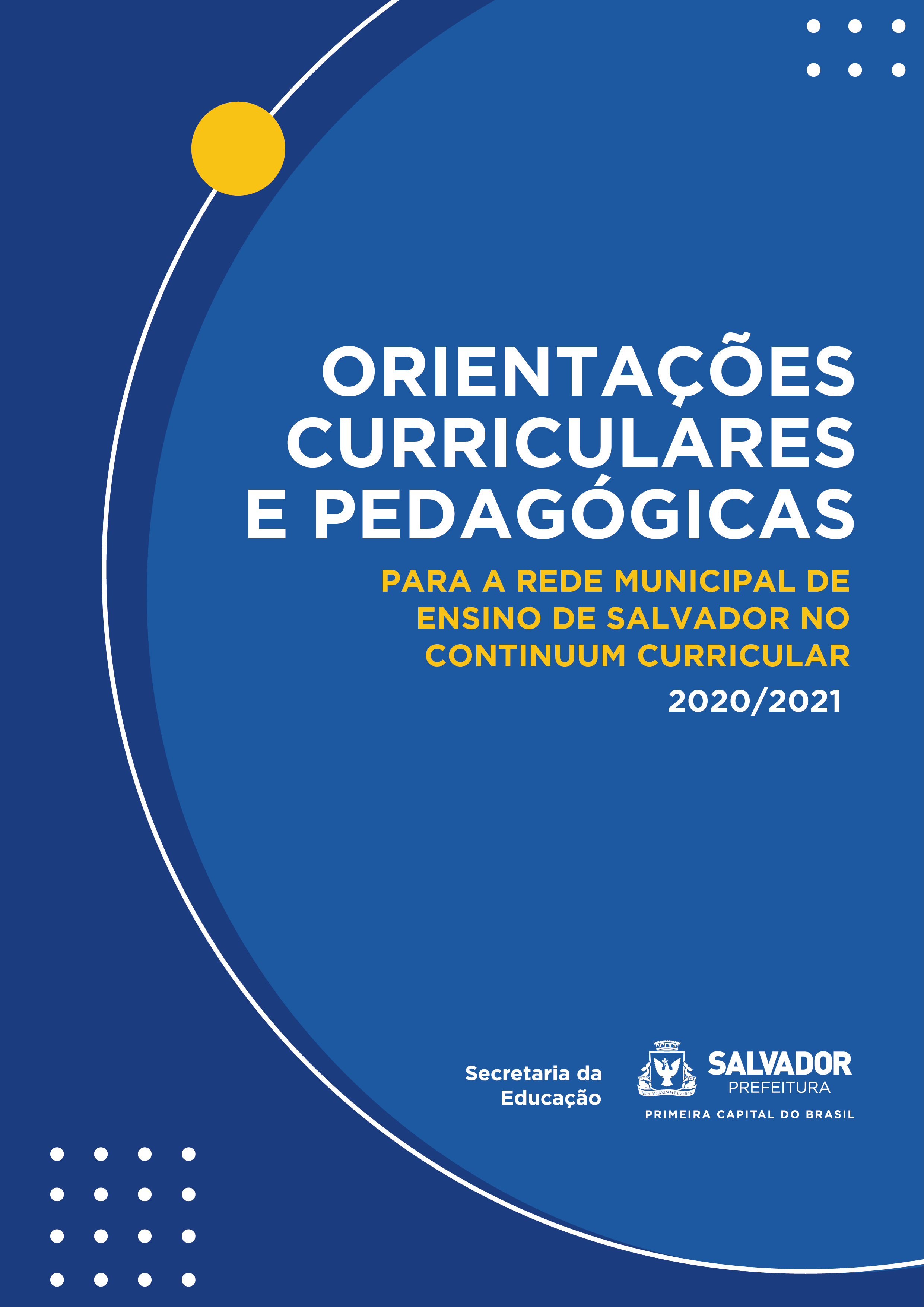 ANEXO III – CURRÍCULOIII A - ENSINO FUNDAMENTAL ANOS INICIAIS;III B - REGULARIZAÇÃO DE FLUXO;III C - ENSINO FUNDAMENTAL ANOS FINAIS;III D - EDUCAÇÃO DE JOVENS E ADULTOS.III A - ENSINO FUNDAMENTAL ANOS INICIAIS1º ANO LÍNGUA PORTUGUESA1º ANO LÍNGUA ESTRANGEIRA1º ANOARTE1º ANOEDUCAÇÃO FÍSICA1º ANOMATEMÁTICA1º ANOCIÊNCIAS1º ANOHISTÓRIA1º ANOGEOGRAFIA2º ANOLÍNGUA PORTUGUESA2º ANOLÍNGUA ESTRANGEIRA2º ANOARTE2º ANOEDUCAÇÃO FÍSICA2º ANOMATEMÁTICA2º ANOCIÊNCIAS2º ANOHISTÓRIA2º ANOGEOGRAFIA3º ANOLÍNGUA PORTUGUESA3ºANOLÍNGUA ESTRANGEIRA3º ANOARTE3º ANOEDUCAÇÃO FÍSICA3º ANOMATEMÁTICA3º ANOCIÊNCIAS3º ANOHISTÓRIA3º ANOGEOGRAFIA4ª ANOLÍNGUA PORTUGUESA4º ANOLÍNGUA ESTRANGEIRA4º ANOARTE4º ANOEDUCAÇÃO FÍSICA4º ANOMATEMÁTICA4º ANOCIÊNCIAS4º ANOHISTÓRIA4º ANOGEOGRAFIA5º ANOLÍNGUA PORTUGUESA5º ANOLÍNGUA ESTRANGEIRA5º ANOARTE5ºANOEDUCAÇÃO FÍSICA5º ANOMATEMÁTICA5º ANOCIÊNCIAS5º ANOHISTÓRIA5º ANOGEOGRAFIAIII B - REGULARIZAÇÃO DE FLUXOPrograma Acelera BrasilPrograma SE LIGAIII C - ENSINO FUNDAMENTAL ANOS FINAIS6º ANOLÍNGUA PORTUGUESAARTEEDUCAÇÃO FÍSICAMATEMÁTICACIÊNCIASHISTÓRIAGEOGRAFIAENSINO RELIGIOSOLÍNGUA ESTRANGEIRA7º ANOLÍNGUA PORTUGUESAARTEEDUCAÇÃO FÍSICAMATEMÁTICACIÊNCIASHISTÓRIAGEOGRAFIAENSINO RELIGIOSOLÍNGUA ESTRANGEIRA8º ANOLÍNGUA PORTUGUESAARTESEDUCAÇÃO FÍSICAMATEMÁTICACIÊNCIASHISTÓRIAGEOGRAFIAENSINO RELIGIOSOLÍNGUA ESTRANGEIRA9º ANOLÍNGUA PORTUGUESAEDUCAÇÃO FÍSICAARTESMATEMÁTICACIÊNCIASHISTÓRIAGEOGRAFIAENSINO RELIGIOSOLÍNGUA ESTRANGEIRAIII D EDUCAÇÃO DE JOVENS E ADULTOSSABERES E CONTEÚDOS POR TEMPO DE APRENDIZAGEMEJA I - TEMPO DE APRENDIZAGEM I SABERES E CONTEÚDOS POR TEMPO DE APRENDIZAGEMEJA I - TEMPO DE APRENDIZAGEM IISABERES E CONTEÚDOS POR TEMPO DE APRENDIZAGEMEJA I - TEMPO DE APRENDIZAGEM IIIQT.EIXOAPRENDIZAGEM AVALIADAINDICADORES1LEITURAApreciar textos literários.-Nas rodas de apreciação, faz comentários de forma espontânea?; - Responde às perguntas que lhes são feitas sobre os textos lidos?; - Comenta com os colegas e/ou com o professor os contos lidos em outros momentos da rotina?; - Cuida dos textos, dos livros de uso pessoal e da sala?2LEITURALer e compreender textos de diferentes gêneros (contos, poemas, parlendas, canções, mitos, textos instrucionais, textos expositivos de divulgação científica, notícias)Com apoio do professor: - Compreende os textos apoiando-se nos conhecimentos sobre: a temática, as características do gênero e as características do portador e do sistema de escrita?; - Antecipa as informações com base nas pistas dadas nos textos?;  -Sabe verificar as informações antecipadas?; - Localiza informações explícitas?3LEITURAReconhecer que há diferentes propósitos de leitura.- Reconhece dentre vários textos aqueles que pode ler para brincar, ler para se encantar e ler para conhecer outros povos?4PRODUÇÃO DE TEXTORecontar, coletivamente, histórias conhecidas lidas pelo professor.Coletivamente : - Participa realizando o reconto de histórias lidas para o professor?;- Contribui com sugestões dos tópicos que não poderiam faltar nas situações de planejamento do reconto?; - Nas situações de reconto, deixou de fazer uso de marcas de oralidade?; - Reconta recuperando a sequência de episódios essenciais?5PRODUÇÃO DE TEXTORecontar, individualmente, histórias conhecidas lidas pelo professor.Individualmente : - Participa realizando o reconto?; -Nas situações de planejamento do reconto, contribui com sugestões dos tópicos que não poderiam faltar?; -Reconta recuperando a sequência de episódios essenciais?6PRODUÇÃO DE TEXTORevisar, com o apoio do professor, o que está escrevendo (reescrita ou texto de autoria).- Enquanto participa de situações de reescrita/escrita, dá sugestões para melhorar o texto? - Relê o que está reescrevendo/escrevendo para verificar o que já escreveu e o que ainda falta escrever?7PRODUÇÃO DE TEXTORevisar, coletivamente, os textos depois de finalizada a primeira versão.Com o apoio do professor: - Observa o uso da linguagem oral?; - Utiliza repertório da linguagem escrita para melhorar o texto?8COMUNICAÇÃO ORALParticipar de situações de intercâmbio oral do cotidiano escolar.- Organiza (planeja) a fala previamente?;
- Participa de situações de intercâmbio oral?;
- Ouve com atenção?9ANÁLISE E REFLEXÃO SOBRE A LÍNGUALer texto com o apoio do professor.Coletivamente: - Lê texto memorizado?; - Lê texto memorizado fazendo ajuste do falado ao escrito?; - Lê texto memorizado apoiando-se em palavras conhecidas?10ANÁLISE E REFLEXÃO SOBRE A LÍNGUALer texto individualmente.-Lê texto memorizado?; - Lê texto memorizado fazendo ajuste do falado ao escrito?; - Lê texto memorizado apoiando-se em palavras conhecidas?11ANÁLISE E REFLEXÃO SOBRE A LÍNGUAEscrever palavras ou textos com o apoio do professor.Coletivamente: - Escreve texto memorizado ainda que não convencionalmente?; - Escreve texto não memorizado usando pistas de outras escritas?; -Escreve palavras não memorizadas ainda que não convencionalmente?12ANÁLISE E REFLEXÃO SOBRE A LÍNGUAEscrever palavras ou texto individualmente.Individualmente: - Escreve texto memorizado?; -Escreve texto memorizado fazendo ajuste do falado ao escrito?; - Escreve texto memorizado apoiando-se em palavras conhecidas?13ANÁLISE E REFLEXÃO SOBRE A LÍNGUALer, por si mesmo, textos diversos como placas de identificação, listas, manchetes de jornal, legendas, histórias em quadrinhos, tirinhas e rótulos, entre outros, com a ajuda do professor quando necessário.Com o apoio do professor (quando necessário): - Lê utilizando pistas escritas (por exemplo: a primeira e a última letra, listas disponíveis na sala)?; - Lê utilizando pistas contextuais para antecipar, inferir e validar o que está escrito?QT.EIXOAPRENDIZAGEM AVALIADAINDICADORES1Não há eixo específico do Componente Curricular Língua Estrangeira no Referencial Curricular Municipal para os Anos Iniciais do Ensino Fundamental.Desenvolver habilidades de compreensão auditiva.- Atende orientações simples referentes ao cotidiano escolar?- Ouve e compreende comandos simples em língua estrangeira?2Não há eixo específico do Componente Língua Estrangeira no Referencial Curricular Municipal para os Anos Iniciais do Ensino Fundamental.Estabelecer contatos sociais básicos.- Apresenta-se indicando nome, idade e local em que vive?- Expressa preferências e não preferências (eu gosto, eu não gosto, eu detesto)?- Repete expressões simples sobre pessoas e lugares?- Usa expressões do cotidiano como saudações, despedidas e formas de delicadeza (por favor e obrigado)?3Não há eixo específico do Componente Curricular Língua Estrangeira no Referencial Curricular Municipal para os Anos Iniciais do Ensino Fundamental.Aproximar-se da língua estrangeira escrita.- Associa uma palavra ou expressão a uma imagem?- Identifica palavras e expressões que solicitam informações pessoais, tais como nome, idade e cidade ou país em que vive?4Não há eixo específico do Componente Curricular Língua Estrangeira no Referencial Curricular Municipal para os Anos Iniciais do Ensino Fundamental.Conhecer o patrimônio cultural material e imaterial de países em que se fala a língua estrangeira.-Canta canções tradicionais de países em que se fala a língua estrangeira?- Conhece pratos típicos de diferentes países?- Conhece jogos e brincadeiras com os quais crianças de outros países costumam brincar?QT.LINGUAGEM/EIXOOBJETIVOS DE APRENDIZAGEM1ARTES VISUAIS:-EIXO 1 – LEITURAS DE SI E DO MUNDO: ARTE COMO CONSTRUÇÃO DE IDENTIDADES.AV01- Mapear os diferentes espaços sociais, desde a casa à escola,
identificando as diferentes possibilidades de representação visual e como elas se relacionam com a constituição da sua identidade.2ARTES VISUAIS:-EIXO 1 – LEITURAS DE SI E DO MUNDO: ARTE COMO CONSTRUÇÃO DE IDENTIDADES.AV02- Fazer leituras visuais com a finalidade de (re)conhecimento de
suas características físicas por meio de observação e representação direta do corpo, utilizando-se das linguagens das Artes Visuais, tais como: gravura, pintura, fotografia, escultura.3ARTES VISUAIS:-EIXO 1 – LEITURAS DE SI E DO MUNDO: ARTE COMO CONSTRUÇÃO DE IDENTIDADES.AV03-Criar representações gráficas através dos elementos da linguagem visual (ponto, linha, forma, volume e etc.), desenvolvendo a percepção espacial, formal e temporal.4ARTES VISUAIS:-EIXO 1 – LEITURAS DE SI E DO MUNDO: ARTE COMO CONSTRUÇÃO DE IDENTIDADES.AV 04-Discutir a produção visual individual e/ou coletiva como resultado do processo de aprendizagem e, ao mesmo tempo, como construção de sua identidade.5ARTES VISUAIS:- EIXO 2 – ARTE COMO PONTO DE ENCONTRO DA DIVERSIDADE E DAS CULTURAS IDENTITÁRIAS.AV 05-Conhecer algumas produções artísticas visuais oriundas das
diversas matrizes culturais com enfoque na africana e indígena por meio de sua historicidade.6ARTES VISUAIS:- EIXO 2 –  ARTE COMO PONTO DE ENCONTRO DA DIVERSIDADE E DAS CULTURAS IDENTITÁRIAS.AV06-Fruir em leituras visuais, com vistas em elementos próprios das
matrizes culturais indígena e africana, estabelecendo relações com o seu contexto sociocultural.7ARTES VISUAIS:- EIXO 2 –  ARTE COMO PONTO DE ENCONTRO DA DIVERSIDADE E DAS CULTURAS IDENTITÁRIAS.AV 07-Desenvolver experiências artísticas visuais por meio de artefatos (desenho, pintura, bijuteria, cestaria, tapeçaria, gravura, etc.) a fim de valorizar /respeitar as especificidades étnicas e culturais do outro.8ARTES VISUAIS:- EIXO 2 –  ARTE COMO PONTO DE ENCONTRO DA DIVERSIDADE E DAS CULTURAS IDENTITÁRIAS.AV 08-Realizar processos artísticos visuais (releituras e composições
decorativas bi e tridimensionais – estampas, módulos, carimbos, pinturas corporais, estêncil, colagens, etc.) entrelaçando diversos elementos da cultura indígena e africana, com ênfase nas leituras desses signos, e suas relações com o contexto.9DANÇA: - EIXO 1 - LEITURAS DE SI E DO MUNDO: ARTE COMO CONSTRUÇÃO DE IDENTIDADES.DA01-Identificar/analisar aspectos de sua imagem e esquema corporal por meio de experiências de movimento entendidas como percepção e ação.10DANÇA: - EIXO 1 - LEITURAS DE SI E DO MUNDO: ARTE COMO CONSTRUÇÃO DE IDENTIDADES.DA02-Compreender o corpo em sua singularidade por meio do
(auto)conhecimento das estruturas corporais, com ênfase no sistema
respiratório e músculo esquelético.11DANÇA - EIXO 1 - LEITURAS DE SI E DO MUNDO: ARTE COMO CONSTRUÇÃO DE IDENTIDADES.DA03- Experienciar ações do movimento e processos de criação como: flexionar, estender, rotacionar e elevar com foco nas suas possibilidades motoras no desenvolvimento técnico-interpretativo e processos de criação.12DANÇA: - EIXO 1 - LEITURAS DE SI E DO MUNDO: ARTE COMO CONSTRUÇÃO DE IDENTIDADES.DA04-Relacionar tempo, espaço, forma e movimento como elementos da Dança que constituem a relação do sujeito com o mundo.13DANÇA: - EIXO 1 - LEITURAS DE SI E DO MUNDO: ARTE COMO CONSTRUÇÃO DE IDENTIDADES.DA05-Situar o corpo como sistema constituído por relações sociais
(família, escola, rua, bairro, etc.) através de vivências, como: jogos,
dinâmicas, brincadeiras.14DANÇA: - EIXO 1 - LEITURAS DE SI E DO MUNDO: ARTE COMO CONSTRUÇÃO DE IDENTIDADES.DA 06-Localizar a construção da identidade como processo histórico e
cultural que se apresenta no do corpo-que-dança.15DANÇA: - EIXO 1 - LEITURAS DE SI E DO MUNDO: ARTE COMO CONSTRUÇÃO DE IDENTIDADES.DA07-Reconhecer o potencial do movimento cotidiano para o
desenvolvimento de processos criativos e ampliação do seu repertório
motor.16DANÇA:- EIXO 2 – ARTE COMO PONTO DE ENCONTRO DA DIVERSIDADE E DAS CULTURAS IDENTITÁRIAS.DA08-(Re)conhecer nas diferentes manifestações artístico culturais
em Dança a diversidade de seus sujeitos, seus modos particulares de
organização e de relação com o mundo.17DANÇA:- EIXO 2 – ARTE COMO PONTO DE ENCONTRO DA DIVERSIDADE E DAS CULTURAS IDENTITÁRIAS.DA-09-Expressar por meio de frases de movimentos, atividades criativas, dinâmicas, jogos, improvisações e outras vivências em Dança, aspectos da diversidade, articulando-os ao espaço da escola.18DANÇA:- EIXO 2 – ARTE COMO PONTO DE ENCONTRO DA DIVERSIDADE E DAS CULTURAS IDENTITÁRIAS.DA10-Ler/Apreciar obras de dança, observando a diversidade de corpos e proposições cênicas nessa linguagem.19DANÇA:- EIXO 2 – ARTE COMO PONTO DE ENCONTRO DA DIVERSIDADE E DAS CULTURAS IDENTITÁRIAS.DA11-Desenvolver dimensões atitudinais tais como: respeito,
solidariedade, empatia, diálogo e colaboração no exercício de criação,
interpretação e apreciação da dança.20DANÇA:- EIXO 2 – ARTE COMO PONTO DE ENCONTRO DA DIVERSIDADE E DAS CULTURAS IDENTITÁRIAS.DA12-Produzir propostas de criação artística  em interface com outras áreas do conhecimento como História, Literatura, Geografia e Teatro, refletindo acerca da questão da diversidade e das culturas identitárias.21MÚSICA: - EIXO 1 - LEITURAS DE SI E DO MUNDO: ARTE COMO CONSTRUÇÃO DE IDENTIDADES.MS01-(Re)conhecer os parâmetros do som e elementos da música,
vivenciando-os em atividades de apreciação, execução e criação musical.22MÚSICA :- EIXO 1 - LEITURAS DE SI E DO MUNDO: ARTE COMO CONSTRUÇÃO DE IDENTIDADES.MS02-Vivenciar habilidades vocais e/ou instrumentais, motoras,
auditivas e criativas em práticas musicais individuais e/ou coletivas que favoreçam a socialização, o respeito às capacidades e limitações de si e do outro.23MÚSICA: - EIXO 1 - LEITURAS DE SI E DO MUNDO: ARTE COMO CONSTRUÇÃO DE IDENTIDADES.MS03-Interagir com práticas e repertórios musicais da cultura infantojuvenil presentes nos contextos que permeiam sua vida social - familiar, escolar, comunitário, midiático, religioso, entre outros.24MÚSICA: - EIXO 1 - LEITURAS DE SI E DO MUNDO: ARTE COMO CONSTRUÇÃO DE IDENTIDADES.MS04-Valorizar músicas e canções do seu grupo sociocultural,
compreendendo-as como agregadoras de valores identitários.25MÚSICA: - EIXO 1 - LEITURAS DE SI E DO MUNDO: ARTE COMO CONSTRUÇÃO DE IDENTIDADE.MS05-Praticar atitudes positivas em benefício de seu desenvolvimento
musical e formação como cidadão.26MÚSICA: - EIXO 2 – ARTE COMO PONTO DE ENCONTRO DA DIVERSIDADE E DAS CULTURAS IDENTITÁRIAS.MS06-Vivenciar músicas e canções oriundas de diversas matrizes
culturais.
27MÚSICA: - EIXO 2 – ARTE COMO PONTO DE ENCONTRO DA DIVERSIDADE E DAS CULTURAS IDENTITÁRIAS.MS07-(Re)conhecer timbres de instrumentos musicais de diversas
culturas, explorando suas sonoridades e formas de execução.28MÚSICA:  - EIXO 2 – ARTE COMO PONTO DE ENCONTRO DA DIVERSIDADE E DAS CULTURAS IDENTITÁRIAS.MS08-Vivenciar práticas corporais, vocais e/ou instrumentais e aspectos lúdicos do universo infantil e juvenil de diversos povos.29MÚSICA: - EIXO 2 – ARTE COMO PONTO DE ENCONTRO DA DIVERSIDADE E DAS CULTURAS IDENTITÁRIAS.MS09-Manifestar ideias e impressões pessoais ao apreciar e/ou
interpretar músicas e canções de seu meio sociocultural e de outros mais distantes.30MÚSICA: - EIXO 2 – ARTE COMO PONTO DE ENCONTRO DA DIVERSIDADE E DAS CULTURAS IDENTITÁRIAS.MS10-Considerar as diversas músicas e canções produzidas na escola, no seu entorno e aquelas veiculadas pela mídia, sem qualquer tipo de preconceito de gênero, religioso, étnico-racial e afins.31TEATRO:- EIXO 1 - LEITURAS DE SI E DO MUNDO: ARTE COMO CONSTRUÇÃO DE IDENTIDADES.T01-Experienciar perspectivas do corpo por meio da prática teatral,
compreendendo as noções do ser-sensível, da percepção cognitiva,
com enfoque nos seguintes saberes: tempo, espaço, lateralidade, ritmo, movimento, etc.32TEATRO:- EIXO 1 - LEITURAS DE SI E DO MUNDO: ARTE COMO CONSTRUÇÃO DE IDENTIDADES.T02-Compreender as noções de si: o corpo como uma realidade
biopsicossocial por meio da fisicalização, jogos teatrais e/ou dramáticos.33TEATRO:- EIXO 1 - LEITURAS DE SI E DO MUNDO: ARTE COMO CONSTRUÇÃO DE IDENTIDADES.T03-Identificar na prática teatral as possibilidades de reflexão e vivências de si, das noções de identidade e do contexto onde o sujeito está inserido, pesquisando os elementos dramáticos.34TEATRO:- EIXO 1 - LEITURAS DE SI E DO MUNDO: ARTE COMO CONSTRUÇÃO DE IDENTIDADES.T04-Apreciar espetáculos teatrais, identificando na leitura da obra
inter-relações do espectador com a produção teatral.35TEATRO: - EIXO 2 – ARTE COMO PONTO DE ENCONTRO DA DIVERSIDADE E DAS CULTURAS IDENTITÁRIAS.T05-Mapear e analisar as culturas identitárias e as diversidades culturais que emergem na unidade escolar e no seu entorno, sensibilizando para o processo criativo.36TEATRO: - EIXO 2 – ARTE COMO PONTO DE ENCONTRO DA DIVERSIDADE E DAS CULTURAS IDENTITÁRIAS.T06-Experienciar no processo criativo questões correlatas às diferenças culturais, sociais, religiosas, entre outras que surgem no cotidiano da escola.37TEATRO: - EIXO 2 -  ARTE COMO PONTO DE ENCONTRO DA DIVERSIDADE E DAS CULTURAS IDENTITÁRIAS.T07-Discutir acerca das diversidades por meio do contato com os
gêneros textuais, a linguagem oral e as visualidades.38TEATRO: - EIXO 2 – ARTE COMO PONTO DE ENCONTRO DA DIVERSIDADE E DAS CULTURAS IDENTITÁRIAS.T08-Construir práticas de escrita que investiguem distintas
possibilidades de criação cênica, relacionando-as as suas percepções
sobre diversidade e culturas identitárias, tendo a história do teatro
baiano como referencial.39TEATRO:EIXO 2 – ARTE COMO PONTO DE ENCONTRO DA DIVERSIDADE E DAS CULTURAS IDENTITÁRIAS.T09-Investigar a diversidade cultural do bairro, da cidade, do Estado,
ampliando o seu sentimento de pertença com relação aos contextos
socioculturais em que se insere.40TEATRO: - EIXO 2 – ARTE COMO PONTO DE ENCONTRO DA DIVERSIDADE E DAS CULTURAS IDENTITÁRIAS.T10-Identificar/analisar no corpo e na voz a presença de arquétipos culturais, sociais e históricos por meio de leituras dramáticas, jogos teatrais, improvisações e afins.41TEATRO: - EIXO 2 – ARTE COMO PONTO DE ENCONTRO DA DIVERSIDADE E DAS CULTURAS IDENTITÁRIAS.T11-Propor criações e intervenções cênicas que apontem o discurso sobre a diversidade, trazendo as questões de gêneros, raciais, políticos e sociais, tendo como referência as leis 10.639/03 e 11.645/08.QT.EIXOAPRENDIZAGEM AVALIADAINDICADORES1BRINCADEIRAS E JOGOS.Conhecer, vivenciar e desfrutar diferentes brincadeiras e jogos
pertencentes à cultura popular e presentes no contexto comunitário
e regional.-Reconhece nos jogos e brincadeiras realizados em aula, semelhança
com outros vividos em espaços não escolares, bem como suas principais
regras e códigos de conduta?2ESPORTESConhecer, vivenciar e recriar jogos esportivos de carga e precisão
ajustados à faixa etária, centro de interesse e compreensão.- Compreende as regras e as normas de condutas indicadas e acordadas
em grupo?;
-Interage com as outras crianças aceitando a troca de grupos independentemente
dos componentes?3PRÁTICAS CORPORAIS RÍTMICASConhecer e vivenciar diferentes rodas cantadas, brincadeiras
rítmicas e danças presentes na comunidade.- Conhece algumas atividades rítmicas como cânticos de roda, pular corda e danças presentes na comunidade?;
-Realiza com prazer brincadeiras cantadas e danças presentes na comunidade?QT.EIXOAPRENDIZAGEM AVALIADAINDICADORES1NÚMEROS E OPERAÇÕESFamiliarizar-se com a organização posicional do nosso sistema de numeração elaborando hipóteses para produzir, comparar e ordenar escritas numéricas de diferentes quantidades de algarismos. - Reconhece a utilização dos números no dia a dia (calendário, numeração de páginas, telefone, registros de contagens, uso do dinheiro etc.?);
-Consulta portadores numéricos (como calendário e quadro numérico) para ler e escrever números?;
-Explora a leitura, a escrita, a interpretação e a comparação de números em diferentes ordens de grandeza, ampliando a possibilidade de escrevê-los convencionalmente?;2NÚMEROS E OPERAÇÕESRealizar a contagem construindo procedimentos para comparar a quantidade de objetos de duas coleções (grupos de objetos), identificando a que tem mais, a que tem menos, ou constatando que elas têm a mesma quantidade.-Resolve situações diversas de contagem de objetos (tanto em situações de coleções como nos jogos propostos?);
-Apresenta o resultado por meio de gestos, oralmente ou usando registro (desenhos ou símbolos?);
-Utiliza termos como mais, menos e mesma quantidade?
-Ao contar coleções de objetos que pode movimentar:
- Controla os já contados e os por contar?;
- Forma pares?;
- Agrupa os objetos?3NÚMEROS E OPERAÇÕESContar em escalas ascendente e descendente de 1 em 1, de 2 em 2, de 5 em 5, de 10 em 10 etc.-Explora regularidades em séries orais de números com diferentes grandezas?;
-Está ampliando a série numérica conhecida inicialmente?;
-Conta a partir de um número diferente de 1?;
-Conta de 2 em 2, mesmo que com a ajuda do professor?;
-Conta de 5 em 5, mesmo que com a ajuda do professor?;
-Conta de 10 em 10, mesmo que com a ajuda do professor?4NÚMEROS E OPERAÇÕESResolver problemas de adição e subtração envolvendo pequenas quantidades, abarcando as ideias de juntar, acrescentar, ganhar, avançar, tirar e perder,  utilizando estratégias pessoais como desenho, marcas, números ou cálculos, sem o uso de técnicas operatórias convencionais.-Utiliza diferentes estratégias para resolver problemas que envolvem adições e subtrações como:
• Utiliza materiais de apoio para contar e resolver os problemas propostos (dados, trenas, fitas métricas, jogos de tabuleiro?);
• Desenha todos os dados do problema e conta sobre eles?;
• Faz marcas para representar todos os dados do problema e conta
sobre eles?;
• Utiliza números para representar todos os dados do problema?;
• Guarda uma das quantidades, registra e conta a segunda partindo da primeira (sobrecontagem?);
• Conhece o resultado de adições de memória, sobretudo as quantidades menores (1 + 1; 2 + 2; 3 + 3; 4 +4 ; 5 + 5; 6 + 6 etc.) e as utiliza para resolver problemas?;
• Conhece subtrações de memória (subtrai 1 ou a metade das quantidades) e as utiliza para resolver problemas?5ESPAÇO E FORMAIdentificar e descrever a localização e o deslocamento de pessoas e objetos em espaços familiares considerando pontos de referência.-Consegue localizar-se com pontos de referência mais simples dentro da escola?;
-Resolve problemas que implicam interpretar desenhos e mapas do espaço da sala para antecipar e comunicar a localização de objetos?;
-Resolve problemas que implicam realizar representações gráficas do espaço da sala, localizando alguns objetos?6GRANDEZAS E MEDIDASComparar e ordenar objetos em relação a comprimento e capacidade realizando estimativas e medições e utilizando unidades convencionais e não convencionais e instrumentos de uso social.-Resolve problemas que envolvem medir e comparar comprimentos e capacidade, usando medidas não convencionais como palmo, palito, caderno e cordão?;
-Resolve problemas fazendo estimativas e determina a unidade mais conveniente, de acordo com o objeto a medir?;
-Resolve problemas que envolvem medir e comparar comprimentos utilizando a fita métrica?;
-Resolve problemas que envolvem medir e comparar capacidades utilizando recipientes diversos?7GRANDEZAS E MEDIDASConhecer e identificar cédulas e moedas do sistema monetário brasileiro e comparar os valores.-Conhece as cédulas e moedas do sistema monetário brasileiro?8TRATAMENTO DA INFORMAÇÃOColetar dados em uma pesquisa envolvendo apenas uma variável, descrever os resultados e construir representações próprias para comunicá-los.-Preenche fichas de identificação pessoal com dados como idade, altura, número de irmãos, peso, etc.?QT.EIXOAPRENDIZAGEM AVALIADAINDICADORES1Não há eixo específico do Componente Ciências no Referencial Curricular Municipal para os Anos Iniciais do Ensino Fundamental.Compreender a importância dos órgãos do sentido para a percepção e interação com o meio em que vive, pela observação e descrição das sensações de gosto, cheiro, som, textura, cor e forma. - Relaciona a percepção sensorial com a capacidade de identificar diferentes tipos de poluição (visual, sonora e odores)?; - Percebe a diversidade humana, incluindo as pessoas com deficiência auditiva e visual e suas formas de interagir com o meio, superando limitações?; - Reconhece tecnologias que se baseiam no uso dos sentidos (semáforos, campainhas, TV, rádio etc.), bem como equipamentos que permitem superar limitações na percepção (óculos, aparelho auditivo etc.) ?2Não há eixo específico do Componente Ciências no Referencial Curricular Municipal para os Anos Iniciais do Ensino Fundamental.Identificar práticas de higiene pessoal (lavar mãos, tomar banho, lavar alimentos, etc.), bem como práticas de higiene no nível comunitário (coleta de lixo, esgotamento sanitário, acesso à água tratada etc.). - Adota práticas de higiene pessoal no ambiente escolar?; - Descreve ações de higiene pessoal e comunitária?; - Identifica a importância das medidas de higiene no nível pessoal e no nível comunitário?QT.EIXOAPRENDIZAGEM AVALIADAINDICADORES1Não há eixo específico do Componente História no Referencial Curricular Municipal para os Anos Iniciais do Ensino Fundamental.Reconhecer identidade e história pessoal. - Identifica e expressa fatos da sua vida em família e na escola?; - Reconhece os sujeitos que compõem a família e a escola?; - Descreve sua família e as que conhece no seu entorno?2Não há eixo específico do Componente História no Referencial Curricular Municipal para os Anos Iniciais do Ensino Fundamental.Compreender a família como lugar a ser caracterizado no tempo e no espaço. - Reconhece as formas familiares de outros tempos históricos?; - Identifica os sujeitos da família com os quais se relaciona?; - Percebe as marcas de mudanças e permanências?3Não há eixo específico do Componente História no Referencial Curricular Municipal para os Anos Iniciais do Ensino Fundamental.Reconhecer no bairro as diferentes moradias, o ambiente das ruas e as áreas públicas. - Identifica os prédios e casas que fazem parte do bairro?; - Reconhece e nomeia os tipos de moradia do bairro?; - Localiza a sua moradia no bairro?4Não há eixo específico do Componente História no Referencial Curricular Municipal para os Anos Iniciais do Ensino Fundamental.Compreender os dias da semana, a noite,  o dia e as atividades desenvolvidas pela criança e a família. - Reconhece os dias da semana?; - Relaciona as atividades desenvolvidas de noite e de dia e nos dias da semana?; - Percebe as marcas de mudança e permanências?QT.EIXOAPRENDIZAGEM AVALIADAINDICADORES1Não há eixo específico do Componente Geografia no Referencial Curricular Municipal para os Anos Iniciais do Ensino Fundamental.Desenvolver a capacidade de observação da paisagem próxima (casa, escola, bairro), identificando os objetos da paisagem e alguns usos e funções.- É capaz de descrever objetos que são visíveis na paisagem?; - Identifica alguns usos sociais e funções dos objetos?; - Percebe os objetos em conjunto?2Não há eixo específico do Componente Geografia no Referencial Curricular Municipal para os Anos Iniciais do Ensino Fundamental.Expressar, em diferentes linguagens (texto, desenhos, fotografias, mapas mentais), a paisagem dos contextos em que estão inseridos.- Identifica elementos importantes da paisagem próxima (casa, rua, escola) e os organiza em imagens, pequenos textos e/ou desenhos, para possibilitar o reconhecimento dos alunos em seu lugar de vida?; - Expressa de forma simples, em textos, os elementos da paisagem?; - Estabelece relações simples entre os objetos de diferentes naturezas e a vida social no bairro?3Não há eixo específico do Componente Geografia no Referencial Curricular Municipal para os Anos Iniciais do Ensino Fundamental.Observar a existência, a composição, a distribuição e o estado de conservação dos objetos espaciais existentes na paisagem do bairro e descrever alguns usos importantes desses objetos.- Percebe diferenças na distribuição dos objetos na paisagem?; - Descreve o estado de conservação dos objetos e identifica os diferentes usos sociais desses objetos?; - Constrói uma ideia de conjunto com base nos elementos presentes no bairro?QT.EIXOAPRENDIZAGEM AVALIADAINDICADORES1LEITURAApreciar textos literários e participar de intercâmbios posteriores à leitura. - Responde às perguntas que são feitas sobre os textos lidos?; - Comenta com os colegas e/ou com o professor, em outros momentos da rotina, os contos lidos?2LEITURALer e compreender textos de diferentes gêneros (contos, poemas, canções, lendas, textos instrucionais, textos expositivos, de divulgação científica, notícias, mitos e fábulas).Com o apoio do professor: - Antecipa as informações com base nas pistas dadas nos textos?; - Sabe verificar as informações antecipadas?; - Localiza informações explícitas?3LEITURAReconhecer que há diferentes propósitos de leitura. - Reconhece dentre vários textos aqueles que pode ler para se divertir, ler para se encantar, ler para se informar e ler para seguir instruções?4PRODUÇÃO DE TEXTORecontar, coletivamente, histórias conhecidas lidas pelo professor.Coletivamente:
 - Participa realizando o reconto de histórias lidas para o professor?;
 - Nas situações de planejamento do reconto, contribui com sugestões dos tópicos que não poderiam faltar?;
 - Reconta recuperando a sequência de episódios essenciais?5PRODUÇÃO DE TEXTORecontar, individualmente, histórias conhecidas lidas pelo professor.Individualmente: - Participa realizando o reconto de histórias lidas para o professor?; - Nas situações de planejamento do reconto, contribui com sugestões dos episódios que não poderiam faltar?; - Reconta recuperando a sequência de episódios essenciais?6PRODUÇÃO DE TEXTOReescrever, coletivamente, ditando para o professor, trechos de contos conhecidos lidos pelo professor.Coletivamente (1o semestre): - Participa dando ideia para planejar o que vão reescrever?; - Participa das situações de reescrita ditando trechos dos contos conhecidos ao professor?; - Considera no texto ditado ao professor as ideias do texto fonte?7PRODUÇÃO DE TEXTOProduzir, coletivamente, textos de autoria, ditando ao professor.Coletivamente: - Participa das situações de produção de autoria, ditando ao professor?;  - Usa algumas características da linguagem escrita nos textos de autoria que dita ao professor?8COMUNICAÇÃO ORALParticipar de situações de intercâmbio oral do cotidiano escolar. - Planeja a fala?; - Adéqua a fala a diferentes interlocutores em situações comunicativas?; - Participa de situações de intercâmbio oral?; - Ouve com atenção?; - Emite opinião sobre o tema tratado?9ANÁLISE E REFLEXÃO SOBRE A LÍNGUALer texto com o apoio do professor.Coletivamente: - Lê texto memorizado?; - Lê texto memorizado fazendo ajuste do falado ao escrito?; - Lê texto memorizado apoiando-se em palavras conhecidas?10ANÁLISE E REFLEXÃO SOBRE A LÍNGUALer texto individualmente. - Lê texto memorizado?; - Lê texto memorizado fazendo ajuste do falado ao escrito?; - Lê texto memorizado apoiando-se em palavras conhecidas?11ANÁLISE E REFLEXÃO SOBRE A LÍNGUAEscrever palavras ou textos com o apoio do professor.Coletivamente, com o professor provocando a reflexão:  - Escreve, ainda que não convencionalmente, texto memorizado?; - Escreve texto não memorizado usando pistas de outras escritas?; - Escreve palavras não memorizadas ainda que não convencionalmente?12ANÁLISE E REFLEXÃO SOBRE A LÍNGUAEscrever palavras ou texto individualmente.-Escreve, ainda que não convencionalmente, texto memorizado?; - Escreve texto não memorizado usando pistas de outras escritas?; - Escreve, ainda que não convencionalmente, palavras não memorizadas?13ANÁLISE E REFLEXÃO SOBRE A LÍNGUALer, por si mesmo, textos diversos como placas de identificação, listas, manchetes de jornal, legenda, histórias em quadrinhos, tirinhas e rótulos, entre outros, com apoio do professor, quando necessário.Com o apoio do professor (quando necessário): - Lê utilizando pistas escritas (por exemplo: primeira e última letra, listas disponíveis na sala)?; - Lê utilizando pistas contextuais para antecipar, inferir e validar o que está escrito?QT.EIXOAPRENDIZAGEM AVALIADAINDICADORES1Não há eixo específico do Componente Língua Estrangeira no Referencial Curricular Municipal para os Anos Iniciais do Ensino Fundamental.Compreender situações comunicativas que explicitem práticas sociais reais e participar delas.- Compreende a natureza de uma situação comunicativa que explicite uma prática social retratada em documento audiovisual?- Solicita e fornece informações referentes a assuntos conhecidos (apresentação pessoal, expressão de gosto, clima etc.)?- Utiliza expressões simples para descrever a si próprio, membros de sua família e local em que vive?- Dramatiza pequenos diálogos previamente memorizados?2Não há eixo específico do Componente Língua Estrangeira no Referencial Curricular Municipal para os Anos Iniciais do Ensino Fundamental.Desenvolver habilidade de escrita com base nos estudos das convenções da língua escrita.- Escreve palavras ou expressões simples, ainda que não convencionalmente?- Participa de situações coletivas de produção de textos de diferentes gêneros, com o apoio do professor ou estabelecendo trocas com os colegas?- Responde atividades simples por escrito?3Não há eixo específico do Componente Língua Estrangeira no Referencial Curricular Municipal para os Anos Iniciais do Ensino Fundamental.Conhecer aspectos culturais e naturais dos países em que a língua estrangeira é falada e se aprofundar neles.- Localiza em mapas ou globos terrestres os países em que a língua estrangeira é falada?- Identifica alguns símbolos de países falantes da língua estrangeira (bandeira, monumentos históricos, paisagens naturais, animais)?QT.LINGUAGEM/EIXOOBJETIVOS DE APRENDIZAGEM 1ARTES VISUAIS:- EIXO 2 – ARTE COMO PONTO DE ENCONTRO DA DIVERSIDADE E DAS CULTURAS IDENTITÁRIAS.AV 05-Conhecer algumas produções artísticas visuais oriundas das diversas matrizes culturais, com enfoque na africana e indígena por meio de sua historicidade.2ARTES VISUAIS:- EIXO 2 – ARTE COMO PONTO DE ENCONTRO DA DIVERSIDADE E DAS CULTURAS IDENTITÁRIAS.AV06-Fruir em leituras visuais, com vistas em elementos próprios das matrizes culturais indígena e africana, estabelecendo relações com o seu contexto sociocultural.3ARTES VISUAIS:- EIXO 2 – ARTE COMO PONTO DE ENCONTRO DA DIVERSIDADE E DAS CULTURAS IDENTITÁRIAS.AV 07-Desenvolver experiências artísticas visuais por meio de artefatos (desenho, pintura, bijuteria, cestaria, tapeçaria, gravura, etc.) a fim de valorizar /respeitar as especificidades étnicas e culturais do outro.4ARTES VISUAIS:- EIXO 2 – ARTE COMO PONTO DE ENCONTRO DA DIVERSIDADE E DAS CULTURAS IDENTITÁRIAS.AV 08-Realizar processos artísticos visuais (re)leituras e composições decorativas bi e tridimensionais – estampas, módulos, carimbos, pinturas corporais, estêncil, colagens, etc.) entrelaçando diversos elementos da cultura indígena e africana, com ênfase nas leituras desses signos, e suas relações com o contexto.55ARTES VISUAIS:-  EIXO 3 CULTURAS POPULARES E SUAS CONFIGURAÇÕES NA CONTEMPORANEIDADE EM ARTE.AV09-Investigar o universo infantil com foco nas brincadeiras e
brinquedos populares presentes no contexto em que se está inserido, relacionando com aspectos das visualidades (cor, forma, textura) e a própria historicidade desses artefatos e/ou ações.6ARTES VISUAIS:-  EIXO 3 CULTURAS POPULARES E SUAS CONFIGURAÇÕES NA CONTEMPORANEIDADE EM ARTE.AV10-Construir/experienciar, respectivamente, brinquedos e
brincadeiras populares, focalizando em saberes das Artes Visuais (pintura, corte, colagem, dobradura, etc).7ARTES VISUAIS:-  EIXO 3 CULTURAS POPULARES E SUAS CONFIGURAÇÕES NA CONTEMPORANEIDADE EM ARTE.AV11-Reconhecer na produção dos mestres e artistas populares
(carpinteiros, ferreiros, costureiras, etc.), elementos que dialoguem com as práticas artísticas (festejos, folguedos, procissões, blocos, etc.), estabelecendo conexões entre essas diferentes culturas e princípios das Artes Visuais (cor, linha, forma e texturas).8ARTES VISUAIS:-  EIXO 3 CULTURAS POPULARES E SUAS CONFIGURAÇÕES NA CONTEMPORANEIDADE EM ARTE.AV12-Identificar por intermédio da História da Arte elementos característicos das produções artísticas visuais dos povos que compõem a cultura brasileira como indígenas, africanos e europeus.9ARTES VISUAIS:-  EIXO 3 CULTURAS POPULARES E SUAS CONFIGURAÇÕES NA CONTEMPORANEIDADE EM ARTE.AV 13-Produzir composições artístico-visuais (desenho, pintura,
indumentárias, acessórios, composições, estampas, objetos, artefatos, entre outros) através de elementos culturais presentes nas manifestações populares.10DANÇA:- EIXO 2 – ARTE COMO PONTO DE ENCONTRO DA DIVERSIDADE E DAS CULTURAS IDENTITÁRIAS.DA08-(Re)conhecer nas diferentes manifestações artístico culturais em Dança a diversidade de seus sujeitos, seus modos particulares de organização e de relação com o mundo.11DANÇA:- EIXO 2 – ARTE COMO PONTO DE ENCONTRO DA DIVERSIDADE E DAS CULTURAS IDENTITÁRIAS.DA09-Expressar por meio de frases de movimentos, atividades criativas, dinâmicas, jogos, improvisações e outras vivências em Dança, aspectos da diversidade, articulando-os ao espaço da escola.12DANÇA:- EIXO 2 – ARTE COMO PONTO DE ENCONTRO DA DIVERSIDADE E DAS CULTURAS IDENTITÁRIAS.DA10-Ler/Apreciar obras de dança, observando a diversidade de corpos e proposições cênicas nessa linguagem.13DANÇA:- EIXO 2 – ARTE COMO PONTO DE ENCONTRO DA DIVERSIDADE E DAS CULTURAS IDENTITÁRIAS.DA11-Desenvolver dimensões atitudinais tais como: respeito,
solidariedade, empatia, diálogo e colaboração no exercício de criação, interpretação e apreciação da dança.14DANÇA:- EIXO 2 – ARTE COMO PONTO DE ENCONTRO DA DIVERSIDADE E DAS CULTURAS IDENTITÁRIAS.DA12-Produzir propostas de criação artística, em interface com outras áreas do conhecimento como História, Literatura, Geografia e Teatro, refletindo acerca da questão da diversidade e das culturas identitárias.15DANÇA: - EIXO 3- CULTURAS POPULARES E SUAS CONFIGURAÇÕES NA CONTEMPORANEIDADE EM ARTE.DA13-Mapear Danças Populares que circundam o espaço da escola, desde a rua até o Estado em que mora.16DANÇA :- EIXO 3- CULTURAS POPULARES E SUAS CONFIGURAÇÕES NA CONTEMPORANEIDADE EM ARTE.DA14-Analisar diferentes Danças Populares por meio dos múltiplos contextos (históricos, sociais, geográficos, estéticos), identificando os seus modos próprios de organização.17DANÇA: - EIXO 3- CULTURAS POPULARES E SUAS CONFIGURAÇÕES NA CONTEMPORANEIDADE EM ARTE.DA15- Experienciar as Danças Populares por meio de princípios e padrões de movimentos constituintes.18DANÇA - EIXO 3- CULTURAS POPULARES E SUAS CONFIGURAÇÕES NA CONTEMPORANEIDADE EM ARTE.DA16-(Re)criar danças de culturas populares em uma postura crítica e ética.19DANÇA:- EIXO 3- CULTURAS POPULARES E SUAS CONFIGURAÇÕES NA CONTEMPORANEIDADE EM ARTE.DA17-Apreciar Danças Populares por meio de registros audiovisuais e/ou outros recursos, proporcionando trânsitos entre esses saberes e a escola.20MÚSICA: - EIXO 2 – ARTE COMO PONTO DE ENCONTRO DA DIVERSIDADE E DAS CULTURAS IDENTITÁRIAS.MS06-Vivenciar músicas e canções oriundas de diversas matrizes culturais.
21MÚSICA: - EIXO 2 – ARTE COMO PONTO DE ENCONTRO DA DIVERSIDADE E DAS CULTURAS IDENTITÁRIAS.MS07-(Re)conhecer timbres de instrumentos musicais de diversas culturas, explorando suas sonoridades e formas de execução.22MÚSICA :- EIXO 2 – ARTE COMO PONTO DE ENCONTRO DA DIVERSIDADE E DAS CULTURAS IDENTITÁRIAS.MS08-Vivenciar práticas corporais, vocais e/ou instrumentais e aspectos lúdicos do universo infantil e juvenil de diversos povos.23MÚSICA: - EIXO 2 – ARTE COMO PONTO DE ENCONTRO DA DIVERSIDADE E DAS CULTURAS IDENTITÁRIAS.MS09-Manifestar ideias e impressões pessoais ao apreciar e/ou
interpretar músicas e canções de seu meio sociocultural e de outros mais distantes.24MÚSICA :- EIXO 2 – ARTE COMO PONTO DE ENCONTRO DA DIVERSIDADE E DAS CULTURAS IDENTITÁRIAS.MS10-Considerar as diversas músicas e canções produzidas na escola, no seu entorno e aquelas veiculadas pela mídia, sem qualquer tipo de preconceito de gênero, religioso, étnico-racial e afins.25MÚSICA – EIXO 3 - CULTURAS POPULARES E SUAS CONFIGURAÇÕES EM ARTE NA
CONTEMPORANEIDADE.MS11-Identificar semelhanças e diferenças dos elementos musicais presentes nas manifestações artísticas e produções musicais da cultura popular.26MÚSICA :– EIXO 3 - CULTURAS POPULARES E SUAS CONFIGURAÇÕES EM ARTE NA
CONTEMPORANEIDADE.MS12-Perceber as influências das matrizes formadoras da cultura artístico-musical brasileira nas manifestações populares trabalhadas.27MÚSICA: – EIXO 3 - CULTURAS POPULARES E SUAS CONFIGURAÇÕES EM ARTE NA
CONTEMPORANEIDADE.MS13-Valorizar as manifestações da cultura popular brasileira
estabelecendo relações dialógicas entre os elementos da cena.28MÚSICA: – EIXO 3 - CULTURAS POPULARES E SUAS CONFIGURAÇÕES EM ARTE NA
CONTEMPORANEIDADE.MS14-Valorizar o patrimônio artístico-musical material e imaterial da sua comunidade.29MÚSICA: – EIXO 3 - CULTURAS POPULARES E SUAS CONFIGURAÇÕES EM ARTE NA
CONTEMPORANEIDADE.MS15-Respeitar a diversidade de gênero, etnia, religião, condição socioeconômica, presentes nas manifestações artístico-musicais da cultura popular a que pertence.30TEATRO -EIXO 2 – ARTE COMO PONTO DE ENCONTRO DA DIVERSIDADE E DAS CULTURAS IDENTITÁRIAS.T05-Mapear e analisar as culturas identitárias e as diversidades culturais que emergem na unidade escolar e no seu entorno, para o processo criativo.31TEATRO -EIXO 2 – ARTE COMO PONTO DE ENCONTRO DA DIVERSIDADE E DAS CULTURAS IDENTITÁRIAS.T06-Experienciar no processo criativo questões correlatas às diferenças culturais, sociais, religiosas, entre outras que surgem no cotidiano da escola.32TEATRO -EIXO 2 – ARTE COMO PONTO DE ENCONTRO DA DIVERSIDADE E DAS CULTURAS IDENTITÁRIAS.T07-Discutir acerca das diversidades por meio do contato com os gêneros textuais, a linguagem oral e as visualidades.33TEATRO -EIXO 2 – ARTE COMO PONTO DE ENCONTRO DA DIVERSIDADE E DAS CULTURAS IDENTITÁRIAS.T08-Construir práticas de escrita que investiguem distintas
possibilidades de criação cênica, relacionando-as as suas percepções sobre diversidade e culturas identitárias, tendo a história do teatro baiano como referencial.34TEATRO -EIXO 2 – ARTE COMO PONTO DE ENCONTRO DA DIVERSIDADE E DAS CULTURAS IDENTITÁRIAS.T09-Investigar a diversidade cultural do bairro, da cidade, do Estado, ampliando o seu sentimento de pertença com relação aos contextos socioculturais em que se insere.35TEATRO -EIXO 2 – ARTE COMO PONTO DE ENCONTRO DA DIVERSIDADE E DAS CULTURAS IDENTITÁRIAS.T10-Identificar/analisar no corpo e na voz a presença de arquétipos culturais, sociais e históricos por meio de leituras dramáticas, jogos teatrais, improvisações e afins.36TEATRO -EIXO 2 – ARTE COMO PONTO DE ENCONTRO DA DIVERSIDADE E DAS CULTURAS IDENTITÁRIAS.T11-Propor criações e intervenções cênicas que apontem o discurso sobre a diversidade, trazendo as questões de gêneros, raciais, políticos e sociais, tendo como referência as leis 10.639/03 e 11.645/08.37TEATRO:- EIXO 3 -CULTURAS POPULARES E SUAS CONFIGURAÇÕES NA CONTEMPORANEIDADE EM ARTE.T12-Investigar as expressões dramáticas nas manifestações culturais em suas comunidades.38TEATRO:- EIXO 3 -CULTURAS POPULARES E SUAS CONFIGURAÇÕES NA CONTEMPORANEIDADE EM ARTE.T13-Distinguir a presença dos elementos do sagrado e do profano nas manifestações populares e contemporâneas nos diferentes contextos, do bairro, da cidade e do estado da Bahia.39TEATRO:- EIXO 3 -CULTURAS POPULARES E SUAS CONFIGURAÇÕES NA CONTEMPORANEIDADE EM ARTE.T14-(Re)conhecer os Mestres da Cultura - os contadores de histórias, os líderes comunitários, os organizadores das festas de bairros, dentre outros - afirmando a importância destes fazeres e saberes nas manifestações dramáticas da cultura tradicional/regional.40TEATRO:- EIXO 3 -CULTURAS POPULARES E SUAS CONFIGURAÇÕES NA CONTEMPORANEIDADE EM ARTE.T15-Construir improvisações e criações teatrais com os elementos cênicos da cultura popular, investigando o uso dos adereços, dos figurinos, da maquiagem, da música, do trabalho corporal do intérprete e afins.41TEATRO:- EIXO 3 -CULTURAS POPULARES E SUAS CONFIGURAÇÕES NA CONTEMPORANEIDADE EM ARTE.T16-Vivenciar a Cultura da Infância, experienciando-a por meio das parlendas, cirandas, jogos de rua, brinquedos e brincadeiras.42TEATRO:- EIXO 3 -CULTURAS POPULARES E SUAS CONFIGURAÇÕES NA CONTEMPORANEIDADE EM ARTE.T17-Incentivar a apreciação, a fruição e o debate de manifestações culturais.QT.EIXOAPRENDIZAGEM AVALIADAINDICADORES1BRINCADEIRAS E JOGOSRealizar brincadeiras e jogos presentes no contexto comunitário e regional reconhecendo as diferenças e singularidades, com base em referenciais sociais, culturais, étnicos e de gêneros presentes no cotidiano.- Aprecia todas as brincadeiras e jogos apresentados em aula e participa
deles, não apresentando nenhum tipo de discriminação (social, cultural, étnico e de gênero?);
- Reconhece a participação em brincadeiras e jogos como um direito de todos?2ESPORTESCompreender como característica marcante do jogo esportivo, espírito colaborativo e participativo.- Reconhece a importância do trabalho coletivo para o sucesso do grupo?3PRÁTICAS CORPORAIS RÍTMICASFormular estratégias para identificar, analisar e praticar os ritmos, os gestos e as músicas das rodas cantadas, das brincadeiras rítmicas e danças presentes na cultura comunitária.- Reconhece as dificuldades e desafios impostos pela atividade?;
- Cria gestos e estratégias que possibilitam maior interação com as atividades
rítmicas e danças?;
- Impõe a própria marca gestual durante a realização de danças e outras
atividades rítmicas?QT.EIXOAPRENDIZAGEM AVALIADAINDICADORES1NÚMEROS E OPERAÇÕESFormular hipóteses sobre a grandeza numérica, pela identificação da quantidade de algarismos e/ou pela identificação da posição ocupada pelos algarismos que compõem sua escrita. - Formula hipóteses sobre a grandeza numérica, pela identificação da quantidade de algarismos e da posição ocupada por eles na escrita numérica?;
 - Lê, escreve e ordena números de diferentes grandezas explicitando os critérios adotados?;
 - Resolve problemas que envolvem a análise do valor do algarismo segundo a posição que ocupa (em termos de grupos de 10, 100…?);
 - Relaciona a escrita numérica com a propriedade aditiva do sistema de numeração?;
 - Observa regularidades das séries oral e escrita em números de diversas quantidades de algarismos?2NÚMEROS E OPERAÇÕESEstimar, contar e comparar quantidades de objetos em coleções, dispostos nas formas ordenada e desordenada, utilizando diferentes estratégias para quantificá-los, como de 2 em 2, de 4 em 4 e de 5 em 5, apresentando o resultado por meio de registros. - Utiliza diferentes estratégias para quantificar elementos de uma coleção:
• Conta de 1 em 1 os elementos da coleção?;
• Organiza agrupamentos para facilitar a contagem e a comparação entre coleções?;
• Agrupa pequenas quantidades para quantificar as coleções?;
• Realiza estimativas utilizando termos como mais, menos e mesma quantidade?;
 - Apresenta o resultado por meio de gestos ou usando registro (desenhos ou símbolos)?;
 - Conta em escalas ascendentes e descendentes de 1 em 1, de 2 em 2, de 5 em 5, de 10 em 10 etc.?3NÚMEROS E OPERAÇÕESResolver problemas de adição e subtração envolvendo as ideias de compor, transformar e comparar utilizando diversos procedimentos como desenho, marcas, números e cálculos. - Identifica informações úteis à resolução de um problema?;
 - Faz uso de estratégias pessoais adequadas à situação proposta?;
 - Resolve problemas que envolvem situações de adição e subtração, separar, juntar, tirar, avançar e retroceder em busca do estado final, reconhecendo e registrando os cálculos necessários para a resolução?;
 - Resolve problemas que envolvem situações de adição e subtração – separar, juntar, tirar, avançar e retroceder – com incógnita no 1º ou 2º termo (no estado inicial ou na transformação), reconhecendo e registrando os cálculos necessários para a resolução?4ESPAÇO E FORMAIdentificar, descrever e comunicar a localização de objetos e pessoas no espaço (com base em diferentes pontos de referência), assim como seus deslocamentos mediante desenhos e instruções verbais em mapas e plantas baixas. - Descreve e interpreta a localização espacial de objetos, considerando relações como dentro de, ao lado de, atrás de, à frente de etc.;
 - Identifica e descreve deslocamentos e a localização de pessoas e objetos no espaço considerando pontos de referência.5GRANDEZAS E MEDIDASResolver problemas que envolvam realizar estimativas e medições escolhendo entre as unidades e os instrumentos de medida usuais os mais pertinentes à natureza do objeto que será medido e comparar grandezas de mesma natureza usando instrumentos de medida não convencionais (palmo, passo, lápis, pedaço de barbante) e convencionais (fita métrica, balança, copo de medida). - Resolve problemas que envolvem medir e comparar comprimento, massa e capacidade usando medidas convencionais e não convencionais?;
 - Resolve problemas fazendo estimativas e determina a unidade mais conveniente, de acordo com o objeto a medir?;
 - Utiliza régua ou fita métrica para medir comprimentos ou conhecer a equivalência entre metros e centímetros?6GRANDEZAS E MEDIDASResolver problemas que envolvam identificação e trocas de cédulas e moedas do sistema monetário brasileiro e estabelecer equivalências de valores. - Resolve problemas que envolvem o sistema monetário vigente (cédulas, moedas e trocas)?
 - Utiliza estratégias pessoais de cálculo para conversão de cédulas para moedas e de moedas para cédulas?7GRANDEZAS E MEDIDASIdentificar, ordenar e relacionar datas, dias da semana, meses do ano e eventos utilizando calendários. - Utiliza o calendário para registrar acontecimentos como o planejamento diário, as situações do cotidiano, as programações etc.?;
 - Identifica unidades de tempo – dia, semana, mês – nos calendários?8GRANDEZAS E MEDIDASLer, identificar e registrar horas (hora, meia hora) e duração de eventos (horários de início e fim) em relógios analógicos e digitais. - Lê a hora em diferentes tipos de relógios?;
 - Calcula intervalos de tempo?9TRATAMENTO DA INFORMAÇÃOColetar dados de duas variáveis e apresentar os resultados em tabelas e gráficos de colunas e interpretar informações apresentadas em tabelas simples e de dupla entrada e gráficos de colunas. - Encontra informações em listas e tabelas?;
 - Identifica uma informação (“quantos?” ou “quem?”) e compara duas informações (“quem tem menos?” ou ”qual o maior?”) apresentadas em tabela e gráfico de colunas?QT.EIXOAPRENDIZAGEM AVALIADAINDICADORES1Não há eixo específico do Componente Ciências no Referencial Curricular Municipal para os Anos Iniciais do Ensino Fundamental.Compreender que as coisas do mundo podem ser classificadas em categorias e que estas são elaboradas com base nas características dos objetos. - Compreende a ideia de critério de classificação, percebendo “desenvolver-se” e “reproduzir-se” como principais critérios para classificação das coisas em seres vivos e não vivos?; - Identifica e classifica diferentes tipos de seres vivos, percebendo sua relação com o ambiente?; - Pesquisa sobre as paisagens de Salvador destacando as áreas de mata atlântica e identificando os seres vivos que a habitam?; - Posiciona-se em diversas questões socioambientais envolvendo animais, com base no entendimento da crítica ao tráfico de animais silvestres e do aprisionamento de pássaros em gaiolas, da necessidade do período de defeso para animais marinhos, da questão dos animais de rua, do papel e a crítica sobre os zoológicos?2Não há eixo específico do Componente Ciências  no Referencial Curricular Municipal para os Anos Iniciais do Ensino Fundamental.Identificar a alimentação como necessidade para o desenvolvimento dos seres vivos. - Compreende a importância para a saúde da alimentação e da higiene do alimento, discutindo desde práticas individuais (escolha do alimento, lavagem do alimento etc.) até questões socioambientais (uso de agrotóxicos, alimentos industrializados etc.) em que o avanço tecnológico pode comprometer a qualidade da alimentação?3Não há eixo específico do Componente Ciências  no Referencial Curricular Municipal para os Anos Iniciais do Ensino Fundamental.Identificar as características e importância do ar, relacionando-o com os seres vivos. - Percebe a existência do ar e suas características, entendendo que o ar ocupa espaço?; - Explica a importância do ar para a respiração dos seres vivos e as implicações da poluição do ar para saúde humana e a qualidade ambiental?; - Relata sobre os diferentes tipos de seres vivos que desenvolveram o voo (insetos, aves e morcegos) como estratégia de locomoção, entendendo as vantagens desse modo de deslocamento para a sobrevivência desses animais?QT.EIXOAPRENDIZAGEM AVALIADAINDICADORES1Não há eixo específico do Componente História  no Referencial Curricular Municipal para os Anos Iniciais do Ensino Fundamental.Identificar a cidade em que vive: Salvador. - Caracteriza a sua vida na cidade em que vive? - Observa as características da cidade?; - Localiza o bairro onde mora e outros da cidade de Salvador?2Não há eixo específico do Componente História  no Referencial Curricular Municipal para os Anos Iniciais do Ensino Fundamental.Compreender o seu núcleo familiar e seus ascendentes e a relação com as questões étnico raciais. - Reconhece a formação étnica de sua família?; - Observa as várias formações étnicas da família brasileira?; - Identifica, na família, a predominância étnica?; - Observa e compreende a predominância étnica nos bairros de Salvador?3Não há eixo específico do Componente História  no Referencial Curricular Municipal para os Anos Iniciais do Ensino Fundamental.Entender as estruturas familiares de ontem e hoje. - Identifica as formações familiares, com base na análise da estrutura da própria família?; - Observa as estruturas familiares de criança em outros tempos e espaços no mundo?; - Percebe as marcas de mudanças e permanências?4Não há eixo específico do Componente História  no Referencial Curricular Municipal para os Anos Iniciais do Ensino Fundamental.Reconhecer as matrizes sociais presentes na construção da cidade de Salvador e suas representações sociais. - Identifica as matrizes étnicas da cidade de Salvador relacionando as suas representações socioculturais?; - Identifica as marcas culturais observando as mudanças ocorridas no bairro?; - Participa de debates coletivos sobre o tema em sala de aula?5Não há eixo específico do Componente História  no Referencial Curricular Municipal para os Anos Iniciais do Ensino Fundamental.Reconhecer os familiares e suas profissões e objetos representativos da estrutura familiar. - Relaciona as profissões na família?; - Identifica os objetos representativos da identidade familiar?; - Identifica as ações e os profissionais existentes no bairro?; - Relaciona os profissionais que são essenciais para o desenvolvimento do bairro e a relação deles com as identidades sociais e econômicas?QT.EIXOAPRENDIZAGEM AVALIADAINDICADORES1Não há eixo específico do Componente Geografia  no Referencial Curricular Municipal para os Anos Iniciais do Ensino Fundamental.Observar a natureza tropical da cidade de Salvador: características gerais da tropicalidade e algumas formas de apropriação dessa natureza ao longo da história.- Identifica aspectos da natureza e constrói algumas relações primárias entre eles?; - Expressa, por meio de desenhos e pequenos textos, a natureza tropical da cidade de Salvador e alguns mecanismos da relação sociedade-natureza?; - Identifica diferentes períodos históricos por meio das diferenças técnicas de produção espacial?2Não há eixo específico do Componente Geografia  no Referencial Curricular Municipal para os Anos Iniciais do Ensino Fundamental.Reconhecer diferentes matrizes étnicas na formação social da cidade de Salvador: a indígena, a negra e a europeia e as respectivas contribuições como marcas identitárias da sociedade na paisagem da cidade.- Compreende a cultura como uma construção social histórica e geográfica?; - Identifica diferentes grupos étnicos na formação da sociedade baiana e brasileira?; - Reconhece e diferencia a contribuição dos diferentes grupos étnicos na produção da cultura?; - Valoriza a diferença na igualdade como elemento fundamental na construção de uma sociedade plural?3Não há eixo específico do Componente Geografia  no Referencial Curricular Municipal para os Anos Iniciais do Ensino Fundamental.Identificar traços culturais na paisagem da cidade, procurando compreender o período histórico no qual foi produzido e sua importância como marco identitário da cidade.- Observa marcos espaciais da cultura urbana em Salvador?; - Constrói relações simples entre os objetos e os sentidos sociais neles embutidos (templos e lugares sagrados, cemitérios, praças, mercados etc.)?; - Identifica alguns referenciais identitários nos objetos urbanos e compreende a cidade como um lugar de encontro de culturas?QT.EIXOAPRENDIZAGEM AVALIADAINDICADORES1LEITURAApreciar textos literários e participar de intercâmbios posteriores à leitura. - Tem um maior repertório de contos e histórias em relação a quando entrou na turma?;- Partilha suas preferências sobre determinados personagens?;
- Tem cuidado com os textos e os livros de uso pessoal e da sala?;
- Dá sua opinião sobre o texto lido?2LEITURALer textos, com o apoio do professor, para se informar sobre os temas tratados nas diferentes áreas de conhecimento. Com o apoio do professor:
- Lê e acompanha a leitura de pequenos textos informativos?;
- Usa seu conhecimento prévio para melhor compreender o texto?;
- Localiza informações?;
- Troca informações sobre o que está lendo?3LEITURAReconhecer que há diferentes propósitos de leitura.- Reconhece dentre vários textos aqueles que pode ler para apresentá-los a outros, ler para se divertir, ler para se encantar, ler para se informar e ler para seguir instruções.4LEITURALer e compreender,com o apoio do professor, textos de diferentes gêneros, fazendo uso de procedimentos de leitura.Com o apoio do professor:
- Compreende os textos apoiando-se nos conhecimentos sobre a temática, as características do gênero, o portador e o sistema de escrita?;
- Antecipa as informações com base nas pistas dadas pelos textos?;
- Sabe verificar as informações antecipadas?;
- Localiza informações explícitas e/ou implícitas?;
- Estabelece comparações entre os diferentes textos?5PRODUÇÃO DE TEXTORecontar, individualmente, histórias conhecidas lidas pelo professor.Individualmente: - Realiza o reconto?; - Contribui com ideias para o planejamento do reconto?; - Reconta recuperando os episódios essenciais?;  -Reconta recuperando a sequência de episódios essenciais?6PRODUÇÃO DE TEXTOProduzir, coletivamente, textos de autoria, ditando para o professor. Coletivamente: - Participa das situações de produção de autoria ditando ao professor?; - Participa do planejamento do que escrever?; - Usa algumas características da linguagem escrita nos textos de autoria que dita ao professor?7PRODUÇÃO DE TEXTOProduzir, individualmente, textos de autoria.Individualmente: - Planeja o que vai escrever nas situações de produção de texto de autoria de bilhetes e convites?; - Usa da linguagem escrita nos textos de autoria que produz?; - Planeja o que vai escrever nas situações de produção de autoria?8PRODUÇÃO DE TEXTORevisar, com o apoio do professor, o que está escrevendo (reescrita ou texto de autoria).Com o apoio do professor: - Relê o que está reescrevendo/escrevendo para verificar o que já escreveu e o que ainda falta escrever.; - Relê o que está reescrevendo/escrevendo para verificar se há ausência de informações ou informações inadequadas ou não relevantes?9COMUNICAÇÃO ORALPlanejar a fala adequando-a a diferentes interlocutores em situações comunicativas do cotidiano.Individualmente ou em grupo:
- Planeja a fala?;
- Adéqua a fala a diferentes interlocutores em situações comunicativas?10COMUNICAÇÃO ORALParticipar de situações de intercâmbio oral do cotidiano escolar.- Participa de situações de intercâmbio oral?; - Ouve com atenção?; - Formula questões sobre o tema tratado?; - Faz comentários sobre o tema tratado?; - Emite opinião sobre o tema tratado?; - Responde às questões sobre o tema tratado?11ANÁLISE E REFLEXÃO SOBRE A LÍNGUALer texto individualmente.Individualmente: - Lê texto memorizado?; - Lê texto memorizado fazendo ajuste do falado ao escrito?; - Lê texto memorizado apoiando-se em palavras conhecidas?12ANÁLISE E REFLEXÃO SOBRE A LÍNGUAEscrever palavras ou texto individualmente.Individualmente: - Escreve, ainda que não convencionalmente, texto memorizado?; - Escreve, ainda que não convencionalmente, texto não memorizado, usando pistas de outras escritas?13ANÁLISE E REFLEXÃO SOBRE A LÍNGUANa produção de texto, escrever, convencionalmente, considerando questões da pontuação referentes a: possibilidades de pontuação do discurso direto, uso de maiúscula, ponto final, interrogação e exclamação; e uso da vírgula em casos de enumeração.Com o apoio do professor: - Faz uso de pontuação inicial (maiúscula)?; - Faz uso de pontuação final (ponto final, de interrogação e de exclamação), de acordo com a intenção desejada?QT.EIXOAPRENDIZAGEM AVALIADAINDICADORES1Não há eixo específico do Componente Curricular Língua Estrangeira  no Referencial Curricular Municipal para os Anos Iniciais do Ensino Fundamental.Participar de situações comunicativas mais complexas com os colegas.- Solicita e fornece informações sobre temas conhecidos?- Realiza entrevista simples?- Comunica sua rotina e atividades?- Conhece e utiliza os números e as horas em contextos reais?2Não há eixo específico do Componente Língua Estrangeira no Referencial Curricular Municipal para os Anos Iniciais do Ensino Fundamental.Compreender e apreciar obras literárias.- Acompanha a leitura feita pelo professor de obras literárias de autores estrangeiros?- Compreende a essência do texto lido e identifica as partes mais importantes?3Não há eixo específico do Componente Língua Estrangeira no Referencial Curricular Municipal para os Anos Iniciais do Ensino Fundamental.Revisar textos de autoria própria com o apoio do professor ou coletivamente.- Observa o uso da linguagem oral?- Usa repertório da linguagem escrita para melhorar o texto?- Usa o dicionário para conferir a escrita de palavras e expressões?4Não há eixo específico do Componente Língua Estrangeira no Referencial Curricular Municipal para os Anos Iniciais do Ensino Fundamental.Conhecer e respeitar a diversidade linguística e cultural e refletir sobre elas, relacionando-as à própria identidade cultural.- Conhece expressões culturais e artísticas de vários países?- Relaciona a produção cultural de vários países com o contexto histórico em que foi criada?- Canta músicas em língua estrangeira?QT.LINGUAGEM/EIXOAPRENDIZAGEM AVALIADA1ARTES VISUAIS -  EIXO 3 CULTURAS POPULARES E SUAS CONFIGURAÇÕES NA CONTEMPORANEIDADE EM ARTE.AV09-Investigar o universo infantil com foco nas brincadeiras e brinquedos populares presentes no contexto em que se está inserido, relacionando com aspectos das visualidades (cor, forma, textura) e a própria historicidade desses artefatos e/ou ações.2ARTES VISUAIS -  EIXO 3 CULTURAS POPULARES E SUAS CONFIGURAÇÕES NA CONTEMPORANEIDADE EM ARTE.AV10-Construir/experienciar, respectivamente, brinquedos e
brincadeiras populares, focalizando em saberes das Artes Visuais (pintura, corte, colagem, dobradura, etc).3ARTES VISUAIS -  EIXO 3 CULTURAS POPULARES E SUAS CONFIGURAÇÕES NA CONTEMPORANEIDADE EM ARTE.AV11-Reconhecer na produção dos mestres e artistas populares (carpinteiros, ferreiros, costureiras, etc.), elementos que dialoguem com as práticas artísticas (festejos, folguedos, procissões, blocos, etc.),estabelecendo conexões entre essas diferentes culturas e princípios das Artes Visuais (cor, linha, forma e texturas).4ARTES VISUAIS -  EIXO 3 CULTURAS POPULARES E SUAS CONFIGURAÇÕES NA CONTEMPORANEIDADE EM ARTE.AV12-Identificar por intermédio da História da Arte elementos característicos das produções artísticas visuais dos povos que compõem a cultura brasileira como indígenas, africanos e europeus.5ARTES VISUAIS -  EIXO 3 CULTURAS POPULARES E SUAS CONFIGURAÇÕES NA CONTEMPORANEIDADE EM ARTE.AV13- Produzir composições artístico-visuais (desenho, pintura,indumentárias, acessórios, composições, estampas, objetos, artefatos, entre outros) através de elementos culturais presentes nas manifestações populares.6ARTES VISUAIS - EIXO 5 – PROCESSOS DE CRIAÇÃO EM ARTE COMO PROCESSOS DE APRENDIZAGEM.AV18-Realizar práticas artísticas visuais que privilegiem o
desenvolvimento grafo-motor e a percepção sensorial (tátil-visual), estimulando a criatividade através da construção espontânea de novos signos.7ARTES VISUAIS - EIXO 5 – PROCESSOS DE CRIAÇÃO EM ARTE COMO PROCESSOS DE APRENDIZAGEM.AV19-Desenvolver estudos práticos em Artes Visuais que relacionem fundamentos de composição (ponto, linha, plano, cor, forma, textura) compreendendo como esses elementos compõem o processo de criação.8ARTES VISUAIS - EIXO 5 – PROCESSOS DE CRIAÇÃO EM ARTE COMO PROCESSOS DE APRENDIZAGEM.AV20-Compreender como os elementos da composição visual são básicos para o processo criativo na construção de uma representação e/ou interpretação individual.9ARTES VISUAIS - EIXO 5 – PROCESSOS DE CRIAÇÃO EM ARTE COMO PROCESSOS DE APRENDIZAGEM.AV21-Realizar um registro contínuo das etapas de trabalho para o entendimento da importância do processo criativo, através de fotografias, vídeos, diários, depoimentos, blogs, etc.10ARTES VISUAIS - EIXO 5 – PROCESSOS DE CRIAÇÃO EM ARTE COMO PROCESSOS DE APRENDIZAGEM.AV 22-Pensar a Arte Visual como área de conhecimento e atividade profissional que envolve conceitos, procedimentos e atitudes próprias.11DANÇA - EIXO 3- CULTURAS POPULARES E SUAS CONFIGURAÇÕES NA CONTEMPORANEIDADE EM
ARTE.DA 17- Mapear Danças Populares que circundam o espaço da escola, desde a rua até o Estado em que mora;12DANÇA - EIXO 3- CULTURAS POPULARES E SUAS CONFIGURAÇÕES NA CONTEMPORANEIDADE EM
ARTE.DA18-Analisar diferentes Danças Populares por meio dos múltiplos contextos (históricos, sociais, geográficos, estéticos), identificando os seus modos próprios de organização.13DANÇA - EIXO 3- CULTURAS POPULARES E SUAS CONFIGURAÇÕES NA CONTEMPORANEIDADE EM
ARTE.DA19-Experienciar as Danças Populares por meio de princípios e padrões de movimentos constituintes.14DANÇA - EIXO 3- CULTURAS POPULARES E SUAS CONFIGURAÇÕES NA CONTEMPORANEIDADE EM ARTE.DA20-(Re)criar danças de culturas populares em uma postura crítica e ética.15DANÇA - EIXO 3- CULTURAS POPULARES E SUAS CONFIGURAÇÕES NA CONTEMPORANEIDADE EM
ARTE.DA21-Apreciar Danças Populares por meio de registros audiovisuais e/ou outros recursos, proporcionando trânsitos entre esses saberes e a escola.16DANÇA -EIXO 5 – PROCESSOS DE CRIAÇÃO EM ARTE COMO PROCESSOS DE APRENDIZAGEM.DA 22-Investigar o conceito de criatividade com foco na ideia da criação artística como processos singulares.17DANÇA -EIXO 5 – PROCESSOS DE CRIAÇÃO EM ARTE COMO PROCESSOS DE APRENDIZAGEM.DA23-Experienciar diferentes percursos de criação em Dança, priorizando práticas colaborativas;18DANÇA -EIXO 5 – PROCESSOS DE CRIAÇÃO EM ARTE COMO PROCESSOS DE APRENDIZAGEM.DA 24 -Discutir a noção de autoria em Dança em uma perspectiva colaborativa do processo criativo, entendendo que a aprendizagem e criação são instâncias de coautorias;19DANÇA -EIXO 5 – PROCESSOS DE CRIAÇÃO EM ARTE COMO PROCESSOS DE APRENDIZAGEM.DA25-Vivenciar processos criativos que emerjam de questões próprias da cultura escolar e/ou outros níveis de relação com o mundo, compreendendo a criação em Dança como a organização de um discurso sociopolítico.20DANÇA -EIXO 5 – PROCESSOS DE CRIAÇÃO EM ARTE COMO PROCESSOS DE APRENDIZAGEM.DA26-Experienciar processos criativos comprometidos com o prazer da investigação corporal e ampliação do repertório motor.21DANÇA -EIXO 5 – PROCESSOS DE CRIAÇÃO EM ARTE COMO PROCESSOS DE APRENDIZAGEM.DA 27-Compreender a aprendizagem em Dança para além do fazer procedimental de movimentos, percebendo que conceitos e atitudes se inscrevem no corpo-que-dança.22MÚSICA – EIXO 3 - CULTURAS POPULARES E SUAS CONFIGURAÇÕES NA
CONTEMPORANEIDADE EM ARTE.MS11-Identificar semelhanças e diferenças dos elementos musicais presentes nas manifestações artísticas e produções musicais da cultura popular.22MÚSICA – EIXO 3 - CULTURAS POPULARES E SUAS CONFIGURAÇÕES NA
CONTEMPORANEIDADE EM ARTE.MS12-Perceber as influências das matrizes formadoras da cultura artístico-musical brasileira nas manifestações populares trabalhadas.23MÚSICA – EIXO 3 - CULTURAS POPULARES E SUAS CONFIGURAÇÕES NA
CONTEMPORANEIDADE EM ARTE.MS13-Valorizar as manifestações da cultura popular brasileira
estabelecendo relações dialógicas entre os elementos da cena.24MÚSICA – EIXO 3 - CULTURAS POPULARES E SUAS CONFIGURAÇÕES NA
CONTEMPORANEIDADE EM ARTE.MS14-Valorizar o patrimônio artístico-musical material e imaterial da sua comunidade.25MÚSICA – EIXO 3 - CULTURAS POPULARES E SUAS CONFIGURAÇÕES NA
CONTEMPORANEIDADE EM ARTE.MS15-Respeitar a diversidade de gênero, etnia, religião, condição socioeconômica, presentes nas manifestações artístico-musicais da cultura popular a que pertence.26MÚSICA - EIXO 5 – PROCESSOS DE CRIAÇÃO EM ARTE COMO PROCESSOS DE APRENDIZAGEM.MS16-Expressar suas ideias/sentimentos ao interagir com atividades de apreciação, execução e/ou criação musicais.27MÚSICA - EIXO 5 – PROCESSOS DE CRIAÇÃO EM ARTE COMO PROCESSOS DE APRENDIZAGEM.MS17-Demonstrar os elementos musicais percebidos nas músicas trabalhadas por meio da criação de movimentos corporais, desenhos ou gráficos sonoros.28MÚSICA - EIXO 5 – PROCESSOS DE CRIAÇÃO EM ARTE COMO PROCESSOS DE APRENDIZAGEM.MS18-Criar materiais sonoros e instrumentos musicais, utilizando-se de materiais reutilizáveis.29MÚSICA - EIXO 5 – PROCESSOS DE CRIAÇÃO EM ARTE COMO PROCESSOS DE APRENDIZAGEM.MS19- Criar grafias não convencionais para compreensão dos parâmetros sonoros vivenciados e preparação para a grafia convencional.30MÚSICA - EIXO 5 – PROCESSOS DE CRIAÇÃO EM ARTE COMO PROCESSOS DE APRENDIZAGEM.MS20-Experimentar sonoridades com o corpo, com instrumentos musicais e materiais sonoros, sem bloqueios, sem receio de cometer “erros”.31TEATRO - EIXO 3 -CULTURAS POPULARES E SUAS CONFIGURAÇÕES NA CONTEMPORANEIDADE EM ARTE.T12-Investigar as expressões dramáticas nas manifestações culturais em suas comunidades.32TEATRO - EIXO 3 -CULTURAS POPULARES E SUAS CONFIGURAÇÕES NA CONTEMPORANEIDADE EM ARTE.T13-Distinguir a presença dos elementos do sagrado e do profano nas manifestações populares e contemporâneas nos diferentes contextos, do bairro, da cidade e do Estado da Bahia.33TEATRO - EIXO 3 -CULTURAS POPULARES E SUAS CONFIGURAÇÕES NA CONTEMPORANEIDADE EM ARTE.T14-(Re)conhecer os Mestres da Cultura - os contadores de histórias, os líderes comunitários, os organizadores das festas de bairros, dentre outros - afirmando a importância destes fazeres e saberes nas manifestações dramáticas da cultura tradicional/regional.34TEATRO - EIXO 3 -CULTURAS POPULARES E SUAS CONFIGURAÇÕES NA CONTEMPORANEIDADE EM ARTE.T15-Construir improvisações e criações teatrais com os elementos cênicos da cultura popular, investigando o uso dos adereços, dos figurinos, da maquiagem, da música, do trabalho corporal do intérprete e afins.35TEATRO - EIXO 3 -CULTURAS POPULARES E SUAS CONFIGURAÇÕES NA CONTEMPORANEIDADE EM ARTE.T16-Vivenciar a Cultura da Infância, experienciando-a por meio das parlendas, cirandas, jogos de rua, brinquedos e brincadeiras.36TEATRO - EIXO 3 -CULTURAS POPULARES E SUAS CONFIGURAÇÕES NA CONTEMPORANEIDADE EM ARTE.T17-Incentivar a apreciação, a fruição e o debate de manifestações culturais37TEATRO - EIXO 5 – PROCESSOS DE CRIAÇÃO EM ARTE COMO PROCESSOS DE APRENDIZAGEM.T26-Experimentar os jogos teatrais nos processos de criação,
estimulando a imaginação, a coordenação motora, a memorização e o vocabulário;38TEATRO - EIXO 5 – PROCESSOS DE CRIAÇÃO EM ARTE COMO PROCESSOS DE APRENDIZAGEM.T27-Improvisar por vias de estímulos diversos, trazendo a materialidade e o pré-texto como mediação para a prática;39EATRO - EIXO 5 – PROCESSOS DE CRIAÇÃO EM ARTE COMO PROCESSOS DE APRENDIZAGEMT28-Desenvolver práticas artísticas tendo o teatro contemporâneo como referência nos processos de ensino/aprendizagem.40TEATRO - EIXO 5 – PROCESSOS DE CRIAÇÃO EM ARTE COMO PROCESSOS DE APRENDIZAGEMT29-Experimentar práticas de concepção de cenas que se utiliza da manipulação de formas animadas, de texto, de iluminação, de cenário, de figurino, de maquiagem, de sonorização, de recursos tecnológicos em espaços convencionais e não convencionais;41TEATRO - EIXO 5 – PROCESSOS DE CRIAÇÃO EM ARTE COMO PROCESSOS DE APRENDIZAGEMT30-Pesquisar/confeccionar diferentes materiais e recursos na produção de máscaras em seus diversos estilos, épocas e culturas;42TEATRO - EIXO 5 – PROCESSOS DE CRIAÇÃO EM ARTE COMO PROCESSOS DE APRENDIZAGEMT31-Exercitar o imaginário através de discursos cênicos e da apreciação e da investigação de variadas obras de arte:conto, poesia, romance, pintura, cinema, música,ETC;41TEATRO - EIXO 5 – PROCESSOS DE CRIAÇÃO EM ARTE COMO PROCESSOS DE APRENDIZAGEMT32-Experienciar na construção colaborativa, dialógica e coletiva um processo de encenaçãoQT.EIXOAPRENDIZAGEM AVALIADAINDICADORES1BRINCADEIRAS E JOGOSPerceber e reconhecer nas brincadeiras e jogos presentes na comunidade e região aspectos relacionados à identidade local.- Relaciona as normas e condutas presentes em brincadeiras e jogos
com as existentes no contexto vivido fora da aula?;
-Transpõe para as brincadeiras e jogos referências identitárias pertencentes
às tradições locais?;
- Agrega outras linguagens presentes no cotidiano às brincadeiras e aos
jogos realizados na escola?2ESPORTESCompreender a importância das normas e regras dos jogos esportivos que asseguram a integridade própria e a dos demais participantes.- Cumpre com as regras e normas estabelecidas em grupo?;
- Resolve os conflitos por meio do diálogo, mantendo uma postura positiva?;
- Adota postura de manutenção da integridade física tanto pessoal
quanto do outro e de todo o grupo?3PRÁTICAS CORPORAIS RÍTMICASPerceber e reconhecer princípios da justiça, equidade e solidariedade,
com ênfase nas relações igualitárias de gênero durante a realização de atividades rítmicas e danças presentes na cultura comunitária.- Respeita as individualidades e a diversidade de gênero, cultura e referenciais motores?;
- Auxilia pessoas com dificuldades nas realizações das atividades?4PRÁTICAS CORPORAIS RÍTMICASReconhecer os ritmos, os gestos e as músicas dos diferentes tipos de rodas cantadas, brincadeiras rítmicas e danças presentes na cultura comunitária.- Possui bom repertório de ritmos e gestos?;
- Relaciona sons, ritmos e gestos?;
- Aprecia jogos e brincadeiras que utilizam sons e músicas?;
-Reconhece ritmos e gestos presentes na cultura local?QT.EIXOAPRENDIZAGEM AVALIADAINDICADORES1NÚMEROS E OPERAÇÕESCompreender a organização posicional do nosso sistema de numeração, interpretando a informação contida nas escritas numéricas e produzindo decomposições aditivas e multiplicativas dos números.- Compara números com diferentes quantidades de algarismos identificando o maior e o menor?
-Resolve problemas que envolvem a análise do valor posicional dos algarismos de acordo com a posição que ocupam (em termos de “grupos de 10, 100, 1.000”)?
-Relaciona a escrita numérica com a propriedade aditiva e multiplicativa do sistema de numeração?2NÚMEROS E OPERAÇÕESResolver problemas de adição e subtração que envolvem um ou mais cálculos, em situações correspondentes a busca do estado inicial, incógnita na transformação e combinação de transformações, realizando diferentes tipos de cálculos – exato, aproximado e mental – e utilizando estratégias pessoais, técnicas operatórias convencionais e calculadora, de acordo com a situação proposta e os números envolvidos.-Resolve problemas de adição e subtração que envolvem diferentes sentidos dessas operações(composição de medidas e transformação com incógnita no estado final) reconhecendo e utilizando os cálculos que permitem resolvê-los?
-Resolve problemas que envolvem adições e subtrações em busca do estado inicial, incógnita na transformação e combinação de transformações, reconhecendo os cálculos que permitem resolvê-los?
-Resolve problemas que envolvem mais de um cálculo?3NÚMEROS E OPERAÇÕESResolver e elaborar problemas de multiplicação e divisão envolvendo as ideias de séries proporcionais e elementos apresentados em disposição retangular.-Resolve problemas que envolvem diferentes sentidos da multiplicação (séries proporcionais e organizações retangulares) por meio de diferentes procedimentos (tabelas, adições e subtrações reiteradas, cálculos mentais, repertórios multiplicativos)?
-Resolve e elabora problemas de multiplicação e divisão envolvendo diferentes ideias como: repartir uma coleção em partes iguais, determinar quantas vezes uma quantidade cabe em outra, metade e terça parte?
-Resolve problemas multiplicativos utilizando diferentes procedimentos, tais como tabelas, adições e subtrações sucessivas, cálculos mentais e repertórios multiplicativos?4ESPAÇO E FORMAIdentificar e descrever a localização e os deslocamentos de pessoas e objetos no espaço considerando mais de um ponto de referência e incluindo mudanças de direção.-Descreve a localização de objetos e pessoas no espaço assim como seus deslocamentos em croquis, planos, mapas, diagramas, desenhos e instruções verbais?
-Identifica e descreve a localização (considerando pontos de referência) de pessoas num espaço determinado?
-Descreve deslocamentos (incluindo mudanças de direção) de pessoas e objetos no espaço?5ESPAÇO E FORMAIdentificar as características das representações de figuras geométricas planas e espaciais em situações que envolvam descrições, construções e representações.-Nomeia corretamente as figuras geométricas planas e espaciais mais usuais?
-Identifica, em seu entorno, objetos que se assemelham com as figuras geométricas planas e espaciais?
-Reconhece e usa as características das figuras planas e espaciais para distinguir uma das outras?6GRANDEZAS E MEDIDASResolver problemas que envolvam estimativas, medições, comparação e ordenação de comprimentos, massas e capacidades selecionando as unidades e os instrumentos de medida mais adequados em relação ao tamanho e à natureza do objeto que será medido.-Resolve problemas que envolvem medida de comprimento usando o metro, o centímetro e o milímetro como unidade de medidas?
-Escolhe a unidade de medida adequada ao fazer diferentes medições (para medir uma casa usa metro, uma rua usa quilômetro etc.)?
-Resolve problemas que envolvem medida de massa usando o quilograma e o grama (meio quilo e um quarto de quilo)?
-Resolve problemas que envolvam medida de capacidade usando o litro e mililitro como unidades de medidas?7GRANDEZAS E MEDIDASLer, identificar e registrar horas (hora, meia hora e quarto de hora) e duração de eventos
(horários de início e fim) em relógios analógicos e digitais.-Resolve problemas que exigem o uso de unidades convencionais de tempo? 
-Lê horas em relógios analógicos e digitais? 
-Resolve problemas que envolvem cálculo de duração de tempo por meio de diferentes procedimentos?8TRATAMENTO DA INFORMAÇÃOColetar dados de duas variáveis, organizando-os em categorias, e selecionar meios para comunicar os resultados, como listas, tabelas e gráficos de colunas simples.-Coleta dados (com base no tema proposto) e organiza-os em tabelas?
-Percebe que as tabelas e os gráficos organizam as informações de forma econômica?QT.QT.EIXOAPRENDIZAGEM AVALIADAINDICADORES1Não há eixo específico do Componente Curricular Ciências no Referencial Curricular Municipal para os Anos Iniciais do Ensino Fundamental.Não há eixo específico do Componente Curricular Ciências no Referencial Curricular Municipal para os Anos Iniciais do Ensino Fundamental.Questionar-se e buscar explicações para fenômenos relacionados à luz que colaboram para a percepção da passagem do tempo. - Identifica os fenômenos de refração e reflexão da luz em situações cotidianas e atividades de experimentação?; - Relaciona fenômenos visuais, tais como a percepção das cores, à luz, identificando o espectro eletromagnético e a decomposição da luz branca nas cores do arco-íris?; - Percebe a importância da fotossíntese para o desenvolvimento vegetal, a alimentação humana e o ambiente?2Não há eixo específico do Componente Curricular Ciências no Referencial Curricular Municipal para os Anos Iniciais do Ensino Fundamental.Não há eixo específico do Componente Curricular Ciências no Referencial Curricular Municipal para os Anos Iniciais do Ensino Fundamental.Questionar-se e buscar explicações para fenômenos astronômicos e que ajudam na percepção da passagem do tempo. - Compreende o papel do Sol na emissão de luz e calor para o sistema solar e a relação dele com outros corpos celestes (planetas, satélites, asteroides, cometas)?; - Representa o sistema solar e o relaciona com tecnologias empregadas na pesquisa espacial (telescópios, satélites, estações espaciais, foguetes)?; - Entende que o tempo pode ser medido com os eventos cíclicos?; - Relaciona a passagem de dias e anos aos movimentos da Terra e reconhece o movimento cíclico da Lua expresso nas fases e nas marés?; - Conhece diversos aparelhos que foram produzidos pela humanidade para medir tempo?; - Identifica e representa as fases da lua e os fenômenos relacionados à sombra dos astros?; - Reconhece que a repetição dos dias e das noites cadencia atividades humanas e de outros seres?; - Compreende o movimento aparente do Sol, utilizando diferentes pontos de referência e identificando os pontos cardeais?QT.EIXOAPRENDIZAGEM AVALIADAINDICADORES1Não há eixo específico do Componente Curricular História no Referencial Curricular Municipal para os Anos Iniciais do Ensino Fundamental.Reconhecer o seu bairro na dinâmica do tempo na cidade compreendendo as diferenças culturais, sociais, econômicas e identitárias entre os bairros. - Identifica as mudanças nas paisagens do centro e das periferias na cidade de Salvador atual?; - Reconhece diferenças culturais, sociais, econômicas e identitárias entre os bairros?; - Discute, com base na estrutura social, as desigualdades e a importância da ação política (organização de bairro, associações, partidos políticos, instituições do Estado) para a resolução de problemas?2Não há eixo específico do Componente Curricular História no Referencial Curricular Municipal para os Anos Iniciais do Ensino Fundamental.Identificar fontes históricas e patrimoniais da cidade de Salvador. - Reconhece o que são fontes históricas?; - Debate sobre preservação do patrimônio?; - Propõe intervenções no bairro para a preservação do patrimônio histórico?3Não há eixo específico do Componente Curricular História no Referencial Curricular Municipal para os Anos Iniciais do Ensino Fundamental.Reconhecer as formas de habitar e conviver na cidade de Salvador, os grupos sociais, as relações sociais e a organização política. - Compreende as mudanças culturais em regras, hábitos e costumes etc. ao longo do tempo?; - Reconhece a memória individual e coletiva dos povos e discute sua importância como fonte de conhecimento?; - Relaciona a importância histórica dos hábitos diversos dos povos formadores de Salvador?4Não há eixo específico do Componente Curricular História no Referencial Curricular Municipal para os Anos Iniciais do Ensino Fundamental.Identificar a política e suas formas de existir na cidade. - Reconhece os espaços institucionais da política?; - Observa a ação política no tempo e no espaço?; - Relaciona as questões sociais com a política da cidade?; - Reflete sobre ações de intervenção para a melhoria da cidade?QT.EIXOAPRENDIZAGEM AVALIADAINDICADORES1Não há eixo específico do Componente Curricular Geografia no Referencial Curricular Municipal para os Anos Iniciais do Ensino Fundamental.Situar o bairro em relação à cidade, diferenciando características das paisagens do centro e das periferias. - Descreve o conjunto de objetos urbanos do bairro (qualidade e densidade da distribuição dos objetos, situação de conservação etc.) identificando importâncias e usos?; - Identifica características espaciais e compara diferentes contextos, situando o bairro em relação à cidade?; - Constrói a noção de centro e periferias em função dos diferentes contextos espaciais?2Não há eixo específico do Componente Curricular Geografia no Referencial Curricular Municipal para os Anos Iniciais do Ensino Fundamental.Observar características da habitação das áreas centrais e das periferias descrevendo alguns objetos urbanos, observando sua densidade de distribuição e qualificando-os. - Diferencia estruturas residenciais e estabelece relações com os grupos sociais que nelas habitam?; - Percebe hierarquias entre os diferentes bairros da cidade e estabelece relações com as desigualdades econômicas?; - Estabelece relações entre o perfil socioeconômico dos grupos e a situação do bairro em que habitam?3Não há eixo específico do Componente Curricular Geografia no Referencial Curricular Municipal para os Anos Iniciais do Ensino Fundamental.Levantar características e comparar estruturas espaciais quanto aos serviços, transportes e lazer. - Identifica e diferencia os meios de circulação no bairro (transporte público e particular), locais e de longa distância (movimento no bairro e na cidade)?; - Identifica as principais atividades de lazer do bairro e relaciona com o espaço?; - Estabelece relações e diferencia os equipamentos de lazer com outros da cidade?; - Observa as principais atividades e serviços no lugar em que habita, relaciona-as com demais atividades desempenhadas na cidade e identifica os sujeitos dessas ações?QT.EIXOAPRENDIZAGEM AVALIADAINDICADORES1LEITURALer e compreender textos de diferentes gêneros (contos, poemas, parlendas, canções, mitos, textos instrucionais, textos expositivos de divulgação científica, notícias).Com apoio do professor: - Antecipa as informações com base nas pistas dadas nos textos?; - Sabe verificar as informações antecipadas?; - Localiza informações explícitas?2LEITURAReconhecer que há diferentes propósitos de leitura.- Reconhece dentre vários textos aqueles que pode ler para brincar, ler para se encantar e ler para conhecer outros povos?3PRODUÇÃO DE TEXTORecontar, individualmente, histórias conhecidas lidas pelo professor.Individualmente: - Participa realizando o reconto?; - Nas situações de planejamento do reconto, contribui com sugestões dos tópicos que não poderiam faltar?; - Reconta recuperando a sequência de episódios essenciais?4PRODUÇÃO DE TEXTORevisar, com o apoio do professor, o que está escrevendo (reescrita ou texto de autoria).Com o apoio do professor: - Enquanto participa de situações de reescrita/escrita, dá sugestões para melhorar o texto?; - Relê o que está reescrevendo/escrevendo para verificar o que já escreveu e o que ainda falta escrever?; - Relê o que está reescrevendo/escrevendo para verificar se a linguagem está adequada ao gênero?; - Relê o que está reescrevendo/escrevendo considerando a quem se destina?5PRODUÇÃO DE TEXTORevisar, coletivamente, os textos depois de finalizada a primeira versão.Com o apoio do professor: - Observa o uso da linguagem oral?; - Utiliza repertório da linguagem escrita para melhorar o texto?; - Observa se o texto contém todas as informações necessárias?; - Observa se a linguagem está adequada às especificidades do gênero?6COMUNICAÇÃO ORALParticipar de situações de intercâmbio oral do cotidiano escolar.- Organiza (planeja) a fala previamente?; - Adéqua a fala a diferentes interlocutores em situações comunicativas?; - Participa de situações de intercâmbio oral?; - Ouve com atenção?7ANÁLISE E REFLEXÃO SOBRE A LÍNGUALer texto com o apoio do professor.Coletivamente: - Lê texto memorizado?; - Lê texto memorizado fazendo ajuste do falado ao escrito?; - Lê texto memorizado apoiando-se em palavras conhecidas?8ANÁLISE E REFLEXÃO SOBRE A LÍNGUALer texto individualmente.- Lê texto memorizado?; - Lê texto memorizado fazendo ajuste do falado ao escrito?; - Lê texto memorizado apoiando-se em palavras conhecidas?9ANÁLISE E REFLEXÃO SOBRE A LÍNGUAEscrever palavras ou textos com o apoio do professor.Coletivamente: - Escreve texto memorizado ainda que não convencionalmente?; - Escreve texto não memorizado usando pistas de outras escritas?; - Escreve palavras não memorizadas ainda que não convencionalmente?10ANÁLISE E REFLEXÃO SOBRE A LÍNGUAEscrever palavras ou texto individualmente.Individualmente: - Escreve texto memorizado?; - Escreve texto memorizado fazendo ajuste do falado ao escrito?; - Escreve texto memorizado apoiando-se em palavras conhecidas?11ANÁLISE E REFLEXÃO SOBRE A LÍNGUALer, por si mesmo, textos diversos como placas de identificação, listas, manchetes de jornal, legendas, histórias em quadrinhos, tirinhas e rótulos, entre outros, com a ajuda do professor quando necessárioCom o apoio do professor (quando necessário): - Lê utilizando pistas escritas (por exemplo: a primeira e a última letra, listas disponíveis na sala)?; - Lê utilizando pistas contextuais para antecipar, inferir e validar o que está escrito?QT.EIXOAPRENDIZAGEM AVALIADAINDICADORES1Não há eixo específico do Componente Curricular Língua Estrangeira no Referencial Curricular Municipal para os Anos Iniciais do Ensino Fundamental.Participar, com autonomia progressiva, de situações comunicativas.- Utiliza várias expressões e frases para falar sobre a própria família, condição de vida e percurso escolar?- Descreve aspectos do dia a dia (pessoas, locais frequentados, características da cidade e do país em que vive)?- Responde a questões e reage a declarações simples em um diálogo em língua estrangeira?2Não há eixo específico do Componente Curricular Língua Estrangeira no Referencial Curricular Municipal para os Anos Iniciais do Ensino Fundamental.Ler e compreender textos de diferentes gêneros, inclusive obras literárias.- Identifica palavras e expressões familiares em textos de diferentes gêneros, apoiando-se em conhecimentos prévios sobre o gênero e o portador?- Localiza informações explícitas em textos curtos (carta, menu, anúncio e bilhete)?- Lê trechos curtos de obras literárias com o apoio do professor?3Não há eixo específico do Componente Curricular Língua Estrangeira no Referencial Curricular Municipal para os Anos Iniciais do Ensino Fundamental.Produzir texto autoral em língua estrangeira e buscar o aprimoramento da produção.- Busca ampliar o vocabulário com o uso do dicionário?- Consegue elaborar perguntas e respostas curtas?- Cria pequenos textos ou diálogos com base em imagens?- Escreve textos, memorizados ou não, ainda que não  convencionalmente?4Não há eixo específico do Componente Curricular Língua Estrangeira no Referencial Curricular Municipal para os Anos Iniciais do Ensino Fundamental.Revisar textos próprios com o apoio do professor ou dos colegas.- Dá sugestões para melhorar o texto enquanto participa de situações de escrita ou reescrita?- Relê o que está escrevendo para verificar se a linguagem está adequada, tendo em vista o gênero e o público a que se destina?5Não há eixo específico do Componente Curricular Língua Estrangeira no Referencial Curricular Municipal para os Anos Iniciais do Ensino Fundamental.Conhecer aspectos históricos, geográficos, sociais e culturais dos países em que se fala a língua estrangeira.- Pesquisa sobre tema relacionado a um aspecto cultural de um país estrangeiro?QT.LINGUAGEM/EIXOAPRENDIZAGEM AVALIADA1ARTES VISUAIS-EIXO 1 – LEITURAS DE SI E DO MUNDO: ARTE COMO CONSTRUÇÃO DE IDENTIDADES.AV01-Mapear os diferentes espaços sociais, desde a casa à escola, identificando as diferentes possibilidades de representação visual e como elas se relacionam com a constituição da sua identidade.2ARTES VISUAIS-EIXO 1 – LEITURAS DE SI E DO MUNDO: ARTE COMO CONSTRUÇÃO DE IDENTIDADES.AV02-Fazer leituras visuais com a finalidade de (re)conhecimento de suas características físicas por meio de observação e representação direta do corpo, utilizando-se das linguagens das Artes Visuais, tais como gravura, pintura, fotografia, escultura.3ARTES VISUAIS-EIXO 1 – LEITURAS DE SI E DO MUNDO: ARTE COMO CONSTRUÇÃO DE IDENTIDADES.V03-Criar representações gráficas através dos elementos da linguagem visual (ponto, linha, forma, volume e etc.), desenvolvendo a percepção espacial, formal e temporal.4ARTES VISUAIS-EIXO 1 – LEITURAS DE SI E DO MUNDO: ARTE COMO CONSTRUÇÃO DE IDENTIDADES.AV 04-Discutir a produção visual individual e/ou coletiva como resultado do processo de aprendizagem e, ao mesmo tempo, como construção de sua identidade.5ARTES VISUAIS - EIXO 4 – PESQUISAS, TECNOLOGIAS E INOVAÇÃO ARTÍSTICA.AV 14-Conhecer diversos suportes e materiais tradicionais utilizados nas Artes Visuais (corpo, papel, madeira, pedra, tecido, tintas, entre outros), especificando suas características, aplicações, procedimentos e implicações.6ARTES VISUAIS - EIXO 4 – PESQUISAS, TECNOLOGIAS E INOVAÇÃO ARTÍSTICA.AV15-Reconhecer os elementos pesquisados na produção plástica visual brasileira (textura, dimensão, cor pigmento, forma, transparências, opacidades, contraste, entre outros), ampliando as possibilidades para sua produção.7ARTES VISUAIS - EIXO 4 – PESQUISAS, TECNOLOGIAS E INOVAÇÃO ARTÍSTICA.AV15-Reconhecer os elementos pesquisados na produção plástica visual brasileira (textura, dimensão, cor pigmento, forma, transparências, opacidades, contraste, entre outros), ampliando as possibilidades para sua produção.8ARTES VISUAIS - EIXO 4 – PESQUISAS, TECNOLOGIAS E INOVAÇÃO ARTÍSTICA.AV 16 - Ampliar as possibilidades da criação artística utilizando ferramentas digitais, estabelecendo relações com os procedimentos tradicionais que aprofundem a pesquisa;9ARTES VISUAIS - EIXO 4 – PESQUISAS, TECNOLOGIAS E INOVAÇÃO ARTÍSTICA.AV17-Elaborar proposições (audiovisuais) por meio de softwares e aplicativos para celulares, tablets, computadores, aparelhos eletrônicos (câmeras, filmadoras e demais recursos tecnológicos), utilizando projetores e/ou plataformas digitais (redes sociais, blogs, etc.) e suas possibilidades de exibição e divulgação.10DANÇA - EIXO 1 - LEITURAS DE SI E DO MUNDO: ARTE COMO CONSTRUÇÃO DE IDENTIDADES.DA01-Identificar/analisar aspectos de sua imagem e esquema corporal por meio de experiências de movimento entendidas como percepção e ação.11DANÇA - EIXO 1 - LEITURAS DE SI E DO MUNDO: ARTE COMO CONSTRUÇÃO DE IDENTIDADES.DA02-Compreender o corpo em sua singularidade, por meio do(auto)conhecimento das estruturas corporais, com ênfase no sistema respiratório e músculo-esquelético.12DANÇA - EIXO 1 - LEITURAS DE SI E DO MUNDO: ARTE COMO CONSTRUÇÃO DE IDENTIDADES.DA03-Experienciar ações do movimento e processos de criação como:
flexionar, estender, rotacionar e elevar, com foco nas suas possibilidades motoras no desenvolvimento técnico-interpretativo e processos de criação.13DANÇA - EIXO 1 - LEITURAS DE SI E DO MUNDO: ARTE COMO CONSTRUÇÃO DE IDENTIDADES.DA04-Relacionar tempo, espaço, forma e movimento como elementos da Dança que constituem a relação do sujeito com o mundo.14DANÇA - EIXO 1 - LEITURAS DE SI E DO MUNDO: ARTE COMO CONSTRUÇÃO DE IDENTIDADES.DA05-Situar o corpo como sistema constituído por relações sociais:
família, escola, rua, bairro, etc. - através de vivências, como: jogos, dinâmicas, brincadeiras.15DANÇA - EIXO 1 - LEITURAS DE SI E DO MUNDO: ARTE COMO CONSTRUÇÃO DE IDENTIDADES.DA 06-Localizar a construção da identidade como processo histórico e cultural que se apresenta no do corpo-que-dança.16DANÇA - EIXO 1 - LEITURAS DE SI E DO MUNDO: ARTE COMO CONSTRUÇÃO DE IDENTIDADES.DA07-Reconhecer o potencial do movimento cotidiano para o
desenvolvimento de processos criativos e ampliação do seu repertório motor.17DANÇA - EIXO 4 -PESQUISAS, TECNOLOGIAS e INOVAÇÕES ARTÍSTICAS.DA18- (Re)conhecer a Dança para além do entretenimento, afirmando-a enquanto área de conhecimento que possui saberes.18DANÇA - EIXO 4 -PESQUISAS, TECNOLOGIAS e INOVAÇÕES ARTÍSTICAS.D19-Identificar o corpo como um território de infinitas possibilidades de movimento, cuja exploração possibilita diferentes percursos criativos.19DANÇA - EIXO 4 -PESQUISAS, TECNOLOGIAS e INOVAÇÕES ARTÍSTICAS.DA20-Experimentar diversas possibilidades de criação em Dança em interface tecnológica.20DANÇA - EIXO 4 -PESQUISAS, TECNOLOGIAS e INOVAÇÕES ARTÍSTICAS.DA21-Conhecer/Experienciar propostas inovadoras de produções e criações em Dança, como videodança, flashmob, instalações artísticas e etc.21DANÇA - EIXO 4 -PESQUISAS, TECNOLOGIAS e INOVAÇÕES ARTÍSTICAS.DA 22-(Re)conhecer princípios da pesquisa como ações cotidianas do corpo na interação com o seu ambiente social.22MÚSICA - EIXO 1 - LEITURAS DE SI E DO MUNDO: ARTE COMO CONSTRUÇÃO DE IDENTIDADE.MS01-(Re)conhecer os parâmetros do som e elementos da música, vivenciando-os em atividades de apreciação, execução e criação musical.23MÚSICA - EIXO 1 - LEITURAS DE SI E DO MUNDO: ARTE COMO CONSTRUÇÃO DE IDENTIDADE.MS02-Vivenciar habilidades vocais e/ou instrumentais, motoras, auditivas e criativas em práticas musicais individuais e/ou coletivas que favoreçam a socialização, o respeito às capacidades e limitações de si e do outro.24MÚSICA - EIXO 1 - LEITURAS DE SI E DO MUNDO: ARTE COMO CONSTRUÇÃO DE IDENTIDADE.MS03-Interagir com práticas e repertórios musicais da cultura infantojuvenil presentes nos contextos que permeiam sua vida social - familiar, escolar, comunitário, midiático, religioso, entre outros.25MÚSICA - EIXO 1 - LEITURAS DE SI E DO MUNDO: ARTE COMO CONSTRUÇÃO DE IDENTIDADE.MS04-Valorizar músicas e canções do seu grupo sociocultural, compreendendo-as como agregadoras de valores identitários.26MÚSICA - EIXO 1 - LEITURAS DE SI E DO MUNDO: ARTE COMO CONSTRUÇÃO DE IDENTIDADE.MS05-Praticar atitudes positivas em benefício de seu desenvolvimento musical e formação como cidadão.27MÚSICA – EIXO 4 - PESQUISAS, TECNOLOGIAS e INOVAÇÕES ARTÍSTICAS.MS16-Explorar ferramentas tecnológicas contemporâneas (digitais e analógicas/alternativas) como recurso de aprendizagem musical.28MÚSICA – EIXO 4 - PESQUISAS, TECNOLOGIAS e INOVAÇÕES ARTÍSTICAS.MS17-Perceber a importância das Redes Sociais como ferramentas que complementam, ampliam e inovam saberes musicais.29MÚSICA – EIXO 4 - PESQUISAS, TECNOLOGIAS e INOVAÇÕES ARTÍSTICAS.MS18-Conhecer e experienciar a evolução das mídias e objetos tecnológicos (suportes de registro sonoro) que interagem com a música como expressão artística.30MÚSICA – EIXO 4 - PESQUISAS, TECNOLOGIAS e INOVAÇÕES ARTÍSTICAS.MS19-Utilizar ferramentas tecnológicas na/para produção musical, refletindo acerca da ampliação do conceito de Música.31MÚSICA – EIXO 4 - PESQUISAS, TECNOLOGIAS e INOVAÇÕES ARTÍSTICAS.MS20-Produzir objetos sonoros por meio de materiais reutilizáveis,alternativos, percebendo as suas possibilidades criativas e expressivas.32TEATRO- EIXO 1 - LEITURAS DE SI E DO MUNDO: ARTE COMO CONSTRUÇÃO DE IDENTIDADE. T01-Experienciar perspectivas do corpo por meio da prática teatral, compreendendo as noções do ser-sensível, da percepção cognitiva, com enfoque nos seguintes saberes: tempo, espaço, lateralidade, ritmo, movimento etc.33TEATRO- EIXO 1 - LEITURAS DE SI E DO MUNDO: ARTE COMO CONSTRUÇÃO DE IDENTIDADE.T02-Compreender as noções de si: o corpo como uma realidade biopsicossocial por meio da fisicalização, jogos teatrais e/ou dramáticos.34TEATRO- EIXO 1 - LEITURAS DE SI E DO MUNDO: ARTE COMO CONSTRUÇÃO DE IDENTIDADE. T03-Identificar na prática teatral as possibilidades de reflexão e vivências de si, das noções de identidade e do contexto onde o sujeito está inserido, pesquisando os elementos dramáticos.35TEATRO- EIXO 1 - LEITURAS DE SI E DO MUNDO: ARTE COMO CONSTRUÇÃO DE IDENTIDADE.T04-Apreciar espetáculos teatrais, identificando na leitura da obra inter- relações do espectador com a produção teatral.36TEATRO – EIXO 4 -PESQUISAS, TECNOLOGIAS E INOVAÇÕES ARTÍSTICAST18-Pesquisar os aspectos técnicos, estilísticos e históricos que caracterizam as diversas formas da representação cênica.37TEATRO – EIXO 4 -PESQUISAS, TECNOLOGIAS E INOVAÇÕES ARTÍSTICAS.T19-Identificar os períodos, estilos e percursos teatrais em diferentes contextos históricos.38TEATRO – EIXO 4 -PESQUISAS, TECNOLOGIAS E INOVAÇÕES ARTÍSTICAS.T20-Reconhecer as diversas funções do fazer teatral: elenco, dramaturgo,encenador, diretor teatral, ensaiador, maquiador, cenógrafo, iluminador, manipulador etc.39TEATRO – EIXO 4 -PESQUISAS, TECNOLOGIAS E INOVAÇÕES ARTÍSTICAS.T21-Experienciar os elementos teatrais por meio das inovações artísticas e tecnológicas, utilizando de jogos dramáticos, teatrais e improvisacionais.40TEATRO – EIXO 4 -PESQUISAS, TECNOLOGIAS E INOVAÇÕES ARTÍSTICAS.T22-Identificar as técnicas e as tecnologias da cena teatral,
impulsionando construções artísticas que se utilizem da iluminação, do cenário, do figurino, da maquiagem, dos vídeos, da sonoplastia, dos recursos audiovisuais, entre outros.41TEATRO – EIXO 4 -PESQUISAS, TECNOLOGIAS E INOVAÇÕES ARTÍSTICAS..T23-Experimentar a escrita textual em suas diferentes características, épico, lírico, dramático etc. para a criação de dramaturgias, explorando os diversos recursos tecnológicos contemporâneos (plataformas, aplicativos, softwares)42TEATRO – EIXO 4 -PESQUISAS, TECNOLOGIAS E INOVAÇÕES ARTÍSTICAS.T24-Relacionar a prática teatral do tradicional ao contemporâneo, dialogando com as visualidades e os recursos tecnológicos.43TEATRO – EIXO 4 -PESQUISAS, TECNOLOGIAS E INOVAÇÕES ARTÍSTICAS.T25-Vivenciar processos criativos que investiguem diferentes linguagens e estilos teatrais, dialogando com as novas mídias digitais.QT.EIXOAPRENDIZAGEM AVALIADAINDICADORES1BRINCADEIRAS E JOGOSConhecer, criticar, vivenciar e recriar brincadeiras e jogos populares e tradicionais das diferentes regiões do Brasil e do mundo.- Possui bom repertório acerca de brincadeiras e jogos populares tradicionais
de diferentes partes do Brasil e do mundo?;
- Adapta às situações e regras de jogos e brincadeiras com base nas leituras
e necessidades apresentadas?;
- Relaciona e compara os jogos e as brincadeiras oriundos de outras culturas
com os outros referenciais da comunidade?2BRINCADEIRAS E JOGOSFormular estratégias individuais e coletivas para resolver desafios
de brincadeiras e jogos das diferentes regiões do Brasil e do mundo.- Cria estratégias individuais e coletivas, levando em consideração informações
indicadas por outras pessoas?;
- Compartilha estratégias e recursos com os outros voluntariamente?3PRÁTICAS CORPORAIS RÍTMICASFormular estratégias para identificar, analisar e realizar os ritmos, os gestos e as músicas das danças pertencentes à cultura da região e do estado.- Realiza coleta de informações e pesquisas acerca da origem das danças,
dos gestos e das músicas locais?;
- Cria e compartilha estratégias formuladas individualmente?;
- Adéqua estratégias, gestos e expressões, de acordo com os ritmos e as
músicas pertencentes à cultura da região e do estado?4LUTASExperimentar jogos de luta presentes na comunidade.Conhece vários tipos de jogos de lutas presentes na comunidade?;
Vivencia diversos tipos de jogos de lutas presentes na comunidade?;
Aprecia um ou vários tipos de jogos de lutas presentes na comunidade?5LUTASParticipar de diversos tipos de jogos de lutas, prezando pelo trabalho coletivo e o protagonismo.- Participa das aulas de jogos de luta?;
- Reconhece valores e normas presentes nos jogos de luta?;
- Valoriza aspectos como a diversidade e o trabalho coletivo das atividades de jogos de luta?QT.EIXOAPRENDIZAGEM AVALIADAINDICADORES1NÚMEROS E OPERAÇÕESExplicitar as relações subjacentes a um número e utilizar a informação contida na escrita decimal para desenvolver métodos de cálculo, arredondamento, aproximação e enquadramento para resolver problemas.Resolve problemas que exigem compor e decompor números em forma aditiva e multiplicativa, analisando o valor posicional e as relações com a multiplicação?
Identifica regularidade na série numérica para nomear, ler, escrever e comparar números na ordem dos milhares e milhões?2NÚMEROS E OPERAÇÕESResolver e elaborar problemas de adição, subtração, multiplicação e divisão, com números naturais, envolvendo seus diferentes significadosResolve problemas que envolvem diferentes sentidos da adição e da subtração (busca do estado inicial, incógnita na transformação e combinação de transformações) identificando os possíveis cálculos para resolvê-los?
Estabelece relação entre a adição e a subtração para resolver problemas?
Resolve problemas que envolvem o tratamento de séries proporcionais
e com organizações retangulares, utilizando distintos procedimentos para a multiplicação e a divisão?
Resolve problemas que envolvem a análise do resto de uma divisão?
Resolve problemas de vários passos com as quatro operações e diferentes modos de apresentar a informação?3NÚMEROS E OPERAÇÕESResolver problemas que envolvam ler e escrever números racionais de uso frequente, de forma decimal ou fracionária.Reconhece que, numa unidade dividida em 10 partes iguais, cada uma corresponde a um décimo e que, numa unidade dividida em 100 partes iguais, cada uma corresponde a um centésimo, representando simbolicamente décimos e centésimos?
Realiza composições e decomposições de números decimais (décimos e centésimos)?
Reconhece e representa frações usuais de quantidades contínuas e discretas relacionando-as às frações unitárias?
Resolve problemas de medidas em que as relações entre parte ou entre partes e o todo podem ser expressas por frações?4ESPAÇO E FORMAAnalisar, nomear e comparar figuras planas e espaciais por seus atributos como números de vértices, faces, arestas e formato das faces e pela posição relativa de seus lados (paralelos, concorrentes, perpendiculares)Reconhece e relaciona os objetos do seu entorno com as figuras planas
e espaciais?
Reconhece e diferencia figuras planas e espaciais?
Utiliza vocabulário específico (vértice, faces e arestas) quando compara figuras espaciais?
Analisa, nomeia e compara figuras espaciais por seus atributos (número de vértices, faces e arestas, formato da face), mesmo que apresentadas em diferentes posições?5GRANDEZAS E MEDIDASResolver problemas que envolvam o estabelecimento de relações entre algumas unidades de medida, no marco da proporcionalidade, como metro e quilômetro, metro e centímetro, grama e quilograma, grama e miligrama, litro e mililitro.Reconhece as relações presentes nas unidades de medida de comprimento, massa e capacidade?
Compreende a noção de perímetro?
Sabe medir o perímetro de uma figura plana simples?
Compara medidas de áreas de figuras planas desenhadas em malha quadriculada pela contagem de quadradinhos e metade de quadradinhos, reconhecendo que duas figuras com formatos diferentes podem ter a mesma medida de área?
Usa expressões decimais e fracionárias para expressar longitude, capacidade e peso?
Compara quantidades expressas em decimais, sejam monetárias ou de medida?6GRANDEZAS E MEDIDASUtilizar medidas de tempo em realização de conversões simples: horas e dias, dias e semanas, semanas e meses, meses e anos e calcular intervalos de tempo.Usa relógios e calendários para localizar diferentes acontecimentos, localizar-se no tempo e medir durações?
Faz a relação da quantidade de dias que tem uma semana, quantas horas tem um dia etc.?7TRATAMENTO DA INFORMAÇÃOResolver problemas que envolvam ler, interpretar e descrever, por escrito, informações apresentadas em tabelas e gráficos.Identifica informações apresentadas em diferentes gráficos de colunas e barras?
Lista informações organizadas em tabelas simples e de dupla entrada?
Resolve problemas com dados apresentados de maneira organizada por meio de tabelas simples e de dupla entrada?
Resolve problemas com dados apresentados de maneira organizada por meio de gráficos de barras e setores?QT.EIXOAPRENDIZAGEM AVALIADAINDICADORES1Não há eixo específico do Componente Curricular Ciências no Referencial Curricular Municipal para os Anos Iniciais do Ensino Fundamental.Explicar o processo de tratamento de água de forma a defender o direito à água tratada e ao esgotamento sanitário para todas as comunidades. - Relaciona o abastecimento de água (estação de tratamento, tubulações,
caixas-d’água) para consumo humano à densidade e pressão?
 - Explica processos de tratamento de água e esgoto, relacionando-os à separação de misturas e ao uso de substâncias (flúor, cloro etc.) nesses processos?
 - Investiga, pesquisa e relata a ação dos micro-organismos patogênicos
e suas estratégias reprodutivas, relacionando-as à contaminação da
água e dos alimentos?2Não há eixo específico do Componente Curricular Ciências no Referencial Curricular Municipal para os Anos Iniciais do Ensino Fundamental.Relacionar conhecimentos sobre litosfera, hidrosfera e atmosfera ao contexto da cidade de Salvador, contrastando com contextos nacionais e mundiais. - Pesquisa, descreve e relata a estrutura dos oceanos, destacando as
características (temperatura, densidade, pressão) de suas zonas, relacionando ao entendimento da Baía de Todos os Santos e das praias de
Salvador?
 - Explica a formação de rochas na natureza, conhece a formação dos
diversos tipos de embasamento relacionando à topografia de Salvador e às condições de habitação?
 - Identifica as características dos rios aplicando esse conhecimento ao
entendimento da situação dos rios de Salvador?QT.EIXOAPRENDIZAGEM AVALIADAINDICADORES1Não há eixo específico do Componente Curricular História no Referencial Curricular Municipal para os Anos Iniciais do Ensino Fundamental.Compreender a expansão do território brasileiro. - Reconhece cartograficamente o Brasil, a Bahia e sua representação espacial?
 - Identifica os primeiros núcleos urbanos da América Portuguesa?
 - Reconhece os modos de vida dos habitantes nas primeiras vilas, cidades e capitanias que surgiram com a ocupação portuguesa?
 - Reflete sobre o processo de interiorização do território brasileiro e os sujeitos históricos responsáveis por esse fato histórico?
 - Compreende a resistência dos povos indígenas e africanos à forma de ocupação portuguesa?2Não há eixo específico do Componente Curricular História no Referencial Curricular Municipal para os Anos Iniciais do Ensino Fundamental.Identifica e entende a Bahia na Colônia. - Identifica os aspectos políticos que fazem de Salvador a capital do Império Português?
 - Reconhece a cultura que se formou na cidade com os encontros dos povos formadores da sociedade brasileira?
 - Reflete sobre as histórias da vida das crianças indígenas, africanas e europeias naquela época?
 - Participa de debates que tematizam as questões de discriminação e preconceito na sociedade?3Não há eixo específico do Componente Curricular História no Referencial Curricular Municipal para os Anos Iniciais do Ensino Fundamental.Refletir criticamente sobre o papel da Bahia na independência do Brasil. - Compreende as razões pelas quais o Estado português se transferiu para o Brasil em 1808?
 - Reflete sobre as razões da Independência?
 - Reconhece, no 2 de julho de 1824, a importância da população na construção da história?
 - Valoriza as festas e manifestações populares como espaço de memória e expressão cultural?
 - Compreende as formas de governo como resultantes dos processos sociais de conflitos e interesses políticos?
 - Reconhece o papel dos povos menos favorecidos nos rumos políticos das lutas regenciais e faz comparação com os dias atuais?
 - Interage apresentando propostas de superação da desigualdade social?QT.EIXOAPRENDIZAGEM AVALIADAINDICADORES1Não há eixo específico do Componente Curricular Geografia no Referencial Curricular Municipal para os Anos Iniciais do Ensino Fundamental.Observar e sistematizar informações básicas do quadro natural e estabelecer relações simples entre seus elementos.- Estabelece relações simples e diretas entre elementos da natureza (clima x cobertura vegetal, clima x fauna etc.)?
- Organiza informações específicas dos elementos da natureza coletados em processos de investigação?
- Expressa de forma clara, em imagens e textos, a correlação entre aspectos da natureza?2Não há eixo específico do Componente Curricular Geografia no Referencial Curricular Municipal para os Anos Iniciais do Ensino Fundamental.Reconhecer marcos do processo de urbanização da cidade com base em leitura de imagens e documentos de diferentes linguagens.- Identifica objetos de referência identitária na cidade e é capaz de atribuir significados sociais de identidade?
- Lê textos escritos e imagens?
- Estabelece relações entre processos sociais e objetos espaciais?3Não há eixo específico do Componente Curricular Geografia no Referencial Curricular Municipal para os Anos Iniciais do Ensino Fundamental.Reconhecer símbolos de representação cartográfica (legenda) e ter noções básicas de escala.- Compreende elementos da representação cartográfica (legenda)? 
- Estabelece correlações de escala nas representações cartográficas? 
- Extrai informações de cartas e mapas temáticos?QT.EIXOAPRENDIZAGEM AVALIADAINDICADORES1LEITURAApreciar textos literários, participar de intercâmbios posteriores à leitura e fazer indicações literárias. - Justifica a sua opinião sobre o texto lido?; - Confronta, com outros leitores, os diferentes entendimentos gerados em uma leitura?; - Escuta atentamente a leitura de textos mais longos?2LEITURALer textos individualmente, para estudar os temas tratados nas diferentes áreas de conhecimento utilizando procedimentos básicos de estudo.- Seleciona texto de pesquisa usando como apoio títulos, subtítulos, imagens ou negritos?;- Localiza e grifa informações relevantes nos textos estudados?; - Organiza as informações selecionadas?3LEITURALer e compreender, por si mesmo, o texto de diferentes gêneros fazendo uso de procedimentos de leitura.- Compreende os textos apoiando-se nos conhecimentos sobre a temática, as características do gênero e o portador?;- Antecipa as informações?; 
- Verifica as informações antecipadas?; - Localiza informações explícitas?4LEITURAReconhecer que há diferentes propósitos de leitura.- Reconhece, dentre vários textos, aqueles que pode ler para apresentá-los a outros, ler para se encantar, ler para obter uma informação, ler para estudar, ler para praticar uma leitura em voz alta e ler para se atualizar?5PRODUÇÃO DE TEXTOReescrever, individualmente, histórias conhecidas.- Reescreve, de próprio punho, histórias conhecidas?; 
- Planeja o texto para reescrever?; 
- Considera as ideias principais do texto fonte no texto que reescreve?; 
- Usa características da linguagem escrita nos textos que reescreve?; 
- Considera as especificidades do gênero ao reescrever textos?6PRODUÇÃO DE TEXTOProduzir, individualmente, textos de autoria.- Produz textos de autoria? 
- Usa algumas características da linguagem escrita? 
- Considera as especificidades do gênero ao produzir textos de autoria? 
- Considera o registro adequado ao texto?7PRODUÇÃO DE TEXTORevisar, individualmente, enquanto está escrevendo (reescrita ou texto de autoria).- Relê o que está reescrevendo/escrevendo para verificar o que já reescreveu/escreveu e o que ainda falta reescrever/escrever?;
- Relê o que está reescrevendo/escrevendo para verificar se a linguagem está adequada ao gênero?8PRODUÇÃO DE TEXTORevisar textos individualmente, depois de finalizada a primeira versão.- Considera as questões de coerência?;
- Considera as questões de coesão?;
- Pontua o texto?;
- Considera as questões ortográficas já discutidas?9COMUNICAÇÃO ORALPlanejar situações mais formais (debate, seminários etc.) de uso da linguagem oral no cotidiano escolar.Com o apoio do professor: - Planeja a fala?; - Adéqua a fala a diferentes interlocutores em situações comunicativas?; - Planeja a fala adequando-a a diferentes situações comunicativas mais formais do cotidiano escolar, com base em anotações feitas com a colaboração dos colegas.10COMUNICAÇÃO ORALParticipar de situações menos formais de intercâmbio oral do cotidiano escolar.- Ouve com atenção?; 
- Formula questões sobre o tema tratado?; 
- Justifica as respostas?; 
- Emite opinião sobre o tema tratado?; 
- Responde às questões sobre o tema tratado?11ANÁLISE E REFLEXÃO SOBRE A LÍNGUACompreender as regras do sistema de escrita.- Lê texto utilizando pistas?; - Escreve texto ainda que não convencionalmente?12ANÁLISE E REFLEXÃO SOBRE A LÍNGUAEscrever, convencionalmente, na produção e revisão de texto considerando aspectos linguísticos e discursivos referentes a: possibilidades de pontuação do discurso direto; uso de maiúscula, ponto final, interrogação e exclamação; e uso da vírgula.- Faz uso de pontuação inicial (maiúscula)?; - Faz uso de pontuação final (ponto final, de interrogação e de exclamação), de acordo com a intenção desejada?; - Faz escolhas adequadas ao pontuar discurso direto?QT.EIXOAPRENDIZAGEM AVALIADAINDICADORES1Não há eixo específico do Componente Curricular Língua Estrangeira no Referencial Curricular Municipal para os Anos Iniciais do Ensino Fundamental.Compreender diálogos e informações contidas em falas e documentos audiovisuais.- Ouve e compreende diálogos em língua estrangeira? - Ouve e compreende as principais informações contidas em um documento audiovisual?2Não há eixo específico do Componente Curricular Língua Estrangeira no Referencial Curricular Municipal para os Anos Iniciais do Ensino Fundamental.Compreender textos orais de diversos gêneros, com base nas características de cada gênero.- Antecipa informações com as pistas dadas no texto?- Identifica informações implícitas e explícitas?3Não há eixo específico do Componente Curricular Geografia no Referencial Curricular Municipal para os Anos Iniciais do Ensino Fundamental.Desenvolver habilidades de comunicação oral em atividades dirigidas.- Apresenta-se relatando preferências e não preferências? - Descreve pessoas, objetos e lugares com frases curtas, com ou sem apoio audiovisual?4Não há eixo específico do Componente Curricular Língua Estrangeira no Referencial Curricular Municipal para os Anos Iniciais do Ensino Fundamental.Compreender textos em diversos suportes textuais.- Entende placas e avisos em locais públicos? - Compreende expressões e vocabulários de uso frequente relacionados a interesses pessoais (família, compras e lazer)? - Compreende o essencial de uma mensagem simples (carta, bilhete, menu, ingresso etc.)?- Entende o essencial em mensagens transmitidas em textos descritivos sobre temas familiares?- Utiliza estratégias para compreender ou superar dificuldades de compreensão (identifica dúvidas, usa dicionário, compreende palavras e expressões pelo contexto)?5Não há eixo específico do Componente Curricular Língua Estrangeira no Referencial Curricular Municipal para os Anos Iniciais do Ensino Fundamental.Conhecer e respeitar a diversidade cultural de países de língua estrangeira e refletir sobre a sua identidade cultural em relação à descoberta de outras culturas.- Estabelece relações entre aspectos culturais do Brasil, da Bahia e de Salvador com os de outros países e povos?- Compara aspectos linguísticos de diferentes países que falam a língua estrangeira? - Participa de jogos e brincadeiras em língua estrangeira e interage com os colegas?QT.LINGUAGEM/EIXOAPRENDIZAGEM AVALIADA1ARTES VISUAIS- EIXO 2 – ARTE COMO PONTO DE ENCONTRO DAS DIVERSIDADES E DAS CULTURAS
IDENTITÁRIASAV 05-Conhecer algumas produções artísticas visuais oriundas das
diversas matrizes culturais, com enfoque na africana e indígena por meio de sua historicidade.2ARTES VISUAIS- EIXO 2 – ARTE COMO PONTO DE ENCONTRO DAS DIVERSIDADES E DAS CULTURAS
IDENTITÁRIASAV06-Fruir em leituras visuais, com vistas em elementos próprios das
matrizes culturais indígena e africana, estabelecendo relações com o seu contexto sociocultural.3ARTES VISUAIS- EIXO 2 – ARTE COMO PONTO DE ENCONTRO DAS DIVERSIDADES E DAS CULTURAS
IDENTITÁRIASAV 07-Desenvolver experiências artísticas visuais por meio de artefatos (desenho, pintura, bijuteria, cestaria, tapeçaria, gravura, etc.) a fim de valorizar /respeitar as especificidades étnicas e culturais do outro.4ARTES VISUAIS- EIXO 2 – ARTE COMO PONTO DE ENCONTRO DAS DIVERSIDADES E DAS CULTURAS
IDENTITÁRIASAV 08-Realizar processos artísticos visuais (re)leituras e composições decorativas bi e tridimensionais – estampas, módulos, carimbos, pinturas corporais, estêncil, colagens, etc.) entrelaçando diversos elementos da cultura indígena e africana, com ênfase nas leituras desses signos e suas relações com o contexto.5ARTES VISUAIS - EIXO 5 – PROCESSOS DE CRIAÇÃO EM ARTE COMO PROCESSOS DE APRENDIZAGEMAV18-Realizar práticas artísticas visuais que privilegiem o
desenvolvimento grafo-motor e a percepção sensorial (tátil-visual),
estimulando a criatividade através da construção espontânea de novos signos.6ARTES VISUAIS - EIXO 5 – PROCESSOS DE CRIAÇÃO EM ARTE COMO PROCESSOS DE APRENDIZAGEMAV19-Desenvolver estudos práticos em Artes Visuais que relacionem
fundamentos de composição (ponto, linha, plano, cor, forma, textura)
compreendendo como esses elementos compõem o processo de criação.7ARTES VISUAIS - EIXO 5 – PROCESSOS DE CRIAÇÃO EM ARTE COMO PROCESSOS DE APRENDIZAGEMAV20-Compreender como os elementos da composição visual são
básicos para o processo criativo na construção de uma representação e/ou interpretação individual. 8ARTES VISUAIS - EIXO 5 – PROCESSOS DE CRIAÇÃO EM ARTE COMO PROCESSOS DE APRENDIZAGEMAV21-Realizar um registro contínuo das etapas de trabalho para o
entendimento da importância do processo criativo, através de fotografias, vídeos, diários, depoimentos, blogs, etc.9ARTES VISUAIS - EIXO 5 – PROCESSOS DE CRIAÇÃO EM ARTE COMO PROCESSOS DE APRENDIZAGEMAV 22-Pensar a Arte Visual como área de conhecimento e atividade
profissional que envolve conceitos, procedimentos e atitudes próprias.10DANÇA- EIXO 2 – ARTE COMO PONTO DE ENCONTRO DA DIVERSIDADE E DAS CULTURAS
IDENTITÁRIASDA08-(Re)conhecer nas diferentes manifestações artístico culturais
em Dança a diversidade de seus sujeitos, seus modos particulares de organização e de relação com o mundo.11DANÇA- EIXO 2 – ARTE COMO PONTO DE ENCONTRO DA DIVERSIDADE E DAS CULTURAS
IDENTITÁRIASDA-09-Expressar por meio de frases de movimentos, atividades criativas, dinâmicas, jogos, improvisações e outras vivências em Dança, aspectos da diversidade, articulando-os ao espaço da escola.12DANÇA- EIXO 2 – ARTE COMO PONTO DE ENCONTRO DA DIVERSIDADE E DAS CULTURAS
IDENTITÁRIASDA10-Ler/Apreciar obras de Dança, observando a diversidade de corpos e proposições cênicas nessa linguagem.13DANÇA- EIXO 2 – ARTE COMO PONTO DE ENCONTRO DA DIVERSIDADE E DAS CULTURAS
IDENTITÁRIASDA11-Desenvolver dimensões atitudinais tais como: respeito,
solidariedade, empatia, diálogo e colaboração no exercício de criação, interpretação e apreciação da dança.14DANÇA- EIXO 2 – ARTE COMO PONTO DE ENCONTRO DA DIVERSIDADE E DAS CULTURAS
IDENTITÁRIASDA12-Produzir propostas de criação artística, em interface com outras áreas do conhecimento como História, Literatura, Geografia e Teatro, refletindo acerca da questão da diversidade e das culturas identitárias15DANÇA -EIXO 5 – PROCESSOS DE CRIAÇÃO EM ARTE COMO PROCESSOS DE APRENDIZAGEMDA 23-Investigar o conceito de criatividade com foco na ideia da criação artística como processos singulares.16DANÇA -EIXO 5 – PROCESSOS DE CRIAÇÃO EM ARTE COMO PROCESSOS DE APRENDIZAGEMDA24-Experienciar diferentes percursos de criação em Dança,
priorizando práticas colaborativas.17DANÇA -EIXO 5 – PROCESSOS DE CRIAÇÃO EM ARTE COMO PROCESSOS DE APRENDIZAGEMDA 25- Discutir a noção de autoria em Dança em uma perspectiva colaborativa do processo criativo, entendendo que a aprendizagem e a criação são instâncias de coautoria.18DANÇA -EIXO 5 – PROCESSOS DE CRIAÇÃO EM ARTE COMO PROCESSOS DE APRENDIZAGEMDA26-Vivenciar processos criativos que emerjam de questões próprias da cultura escolar e/ou outros níveis de relação com o mundo, compreendendo a criação em Dança como a organização de um discurso sociopolítico.19DANÇA -EIXO 5 – PROCESSOS DE CRIAÇÃO EM ARTE COMO PROCESSOS DE APRENDIZAGEMDA27-Experienciar processos criativos comprometidos com o prazer da investigação corporal e ampliação do repertório motor.20DANÇA -EIXO 5 – PROCESSOS DE CRIAÇÃO EM ARTE COMO PROCESSOS DE APRENDIZAGEMDA 28-Compreender a aprendizagem em Dança para além do fazer procedimental de movimentos, percebendo que conceitos e atitudes se inscrevem no corpo-que-dança.21MÚSICA - EIXO 2 – ARTE COMO PONTO DE ENCONTRO DA DIVERSIDADE E DAS CULTURAS
IDENTITÁRIASMS06-Vivenciar músicas e canções oriundas de diversas matrizes
culturais.
22MÚSICA - EIXO 2 – ARTE COMO PONTO DE ENCONTRO DA DIVERSIDADE E DAS CULTURAS
IDENTITÁRIASMS07-(Re)conhecer timbres de instrumentos musicais de diversas
culturas, explorando suas sonoridades e formas de execução.23MÚSICA - EIXO 2 – ARTE COMO PONTO DE ENCONTRO DA DIVERSIDADE E DAS CULTURAS
IDENTITÁRIASMS08-Vivenciar práticas corporais, vocais e/ou instrumentais e aspectos lúdicos do universo infantil e juvenil de diversos povos.24MÚSICA - EIXO 2 – ARTE COMO PONTO DE ENCONTRO DA DIVERSIDADE E DAS CULTURAS
IDENTITÁRIASMS09-Manifestar ideias e impressões pessoais ao apreciar e/ou
interpretar músicas e canções de seu meio sociocultural e de outros mais distantes.25MÚSICA - EIXO 2 – ARTE COMO PONTO DE ENCONTRO DA DIVERSIDADE E DAS CULTURAS
IDENTITÁRIASMS10-Considerar as diversas músicas e canções produzidas na escola, no seu entorno e aquelas veiculadas pela mídia, sem qualquer tipo de preconceito de gênero, religioso, étnico-racial e afins.26MÚSICA - EIXO 5 – PROCESSOS DE CRIAÇÃO EM ARTE COMO PROCESSOS DE APRENDIZAGEMMS21-Expressar suas ideias e sentimentos ao interagir com atividades de apreciação, execução e/ou criação musicais.27MÚSICA - EIXO 5 – PROCESSOS DE CRIAÇÃO EM ARTE COMO PROCESSOS DE APRENDIZAGEMMS22-Demonstrar os elementos musicais percebidos nas músicas
trabalhadas por meio da criação de movimentos corporais, desenhos ou gráficos sonoros.28MÚSICA - EIXO 5 – PROCESSOS DE CRIAÇÃO EM ARTE COMO PROCESSOS DE APRENDIZAGEMMS23-Criar materiais sonoros e instrumentos musicais, utilizando-se de materiais reutilizáveis.29MÚSICA - EIXO 5 – PROCESSOS DE CRIAÇÃO EM ARTE COMO PROCESSOS DE APRENDIZAGEMMS24- Criar grafias não convencionais para compreensão dos
parâmetros sonoros vivenciados e preparação para a grafia convencional.30MÚSICA - EIXO 5 – PROCESSOS DE CRIAÇÃO EM ARTE COMO PROCESSOS DE APRENDIZAGEMMS25-Experimentar sonoridades com o corpo, com instrumentos musicais e materiais sonoros, sem bloqueios, sem receio de cometer “erros”.31TEATRO - EIXO 2 – EIXO 2 – ARTE COMO PONTO DE ENCONTRO DA DIVERSIDADE E DAS CULTURAS
IDENTITÁRIAST05-Mapear e analisar as culturas identitárias e as diversidades culturais que emergem na unidade escolar e no seu entorno, para o processo criativo.32TEATRO - EIXO 2 – EIXO 2 – ARTE COMO PONTO DE ENCONTRO DA DIVERSIDADE E DAS CULTURAS
IDENTITÁRIAST06-Experienciar no processo criativo questões correlatas às diferenças culturais, sociais, religiosas, entre outras que surgem no cotidiano da escola.33TEATRO - EIXO 2 – EIXO 2 – ARTE COMO PONTO DE ENCONTRO DA DIVERSIDADE E DAS CULTURAS
IDENTITÁRIAST07-Discutir acerca das diversidades por meio do contato com os
gêneros textuais, a linguagem oral e as visualidades.34TEATRO - EIXO 2 – EIXO 2 – ARTE COMO PONTO DE ENCONTRO DA DIVERSIDADE E DAS CULTURAS
IDENTITÁRIAST08-Construir práticas de escrita que investiguem distintas
possibilidades de criação cênica, relacionando-as as suas percepções sobre diversidade e culturas identitárias, tendo a história do teatro baiano como referencial.35TEATRO - EIXO 2 – EIXO 2 – ARTE COMO PONTO DE ENCONTRO DA DIVERSIDADE E DAS CULTURAS
IDENTITÁRIAST09-Investigar a diversidade cultural do bairro, da cidade, do Estado,
ampliando o seu sentimento de pertença com relação aos contextos
socioculturais em que se insere.36TEATRO - EIXO 2 – EIXO 2 – ARTE COMO PONTO DE ENCONTRO DA DIVERSIDADE E DAS CULTURAS
IDENTITÁRIAST10-Identificar/analisar no corpo e na voz a presença de arquétipos culturais, sociais e históricos por meio de leituras dramáticas, jogos teatrais, improvisações e afins.37TEATRO - EIXO 2 – EIXO 2 – ARTE COMO PONTO DE ENCONTRO DA DIVERSIDADE E DAS CULTURAS
IDENTITÁRIAST11-Propor criações e intervenções cênicas que apontem o discurso sobre a diversidade, trazendo as questões de gêneros, raciais, políticos e sociais, tendo como referência as leis 10.639/03 e 11.645/08.38TEATRO - EIXO 5 – PROCESSOS DE CRIAÇÃO EM ARTE COMO PROCESSOS DE APRENDIZAGEMT26-Experimentar os jogos teatrais nos processos de criação,
estimulando a imaginação, a coordenação motora, a memorização e o vocabulário.39TEATRO - EIXO 5 – PROCESSOS DE CRIAÇÃO EM ARTE COMO PROCESSOS DE APRENDIZAGEMT27-Improvisar por vias de estímulos diversos, trazendo a materialidade e o pré-texto como mediação para a prática.40TEATRO - EIXO 5 – PROCESSOS DE CRIAÇÃO EM ARTE COMO PROCESSOS DE APRENDIZAGEMT28-Desenvolver práticas artísticas tendo o teatro contemporâneo como referência nos processos de ensino/aprendizagem.41TEATRO - EIXO 5 – PROCESSOS DE CRIAÇÃO EM ARTE COMO PROCESSOS DE APRENDIZAGEMT29-Experimentar práticas de concepção de cenas que se utiliza da
manipulação de formas animadas, de texto, de iluminação, de cenário, de figurino, de maquiagem, de sonorização, de recursos tecnológicos em espaços convencionais e não convencionais.42TEATRO - EIXO 5 – PROCESSOS DE CRIAÇÃO EM ARTE COMO PROCESSOS DE APRENDIZAGEMT30-Pesquisar/confeccionar diferentes materiais e recursos na produção de máscaras em seus diversos estilos, épocas e culturas.43TEATRO - EIXO 5 – PROCESSOS DE CRIAÇÃO EM ARTE COMO PROCESSOS DE APRENDIZAGEMT31-Exercitar o imaginário através de discursos cênicos, da apreciação e da investigação de variadas obras de arte: conto, poesia, romance, pintura, cinema, música, performance, etc.44TEATRO - EIXO 5 – PROCESSOS DE CRIAÇÃO EM ARTE COMO PROCESSOS DE APRENDIZAGEMT32-Experienciar na construção colaborativa, dialógica e coletiva um processo de encenação.QT.EIXOAPRENDIZAGEM AVALIADAINDICADORES1BRINCADEIRAS E JOGOSProduzir alternativas para preservar as brincadeiras e os jogos da cultura popular, reconhecendo a importância do patrimônio lúdico para a preservação da memória e de diferentes configurações
identitárias.- Transmite, por meio da oralidade, experiências vividas em jogos e
brincadeiras?;
- Registra brincadeiras e jogos populares com escrita, oralidade, fotos e
outras mídias, como forma de preservação da cultura e das produções realizadas nos contextos escolar e comunitário?;
- Reconhece e valoriza as brincadeiras e os jogos da cultura popular, como patrimônio lúdico e sociocultural tanto no contexto local como no nacional?2BRINCADEIRAS E JOGOSReconhecer a singularidade das experiências oportunizadas
pelas brincadeiras e jogos em relação aos jogos eletrônicos.- Valoriza as brincadeiras e os jogos em detrimento dos jogos eletrônicos?;
- Reconhece que os jogos e brincadeiras proporcionam mais aprendizagens
significativas do que os jogos eletrônicos?;
- Percebe que a vivência em jogos e brincadeiras proporciona benefícios
de ordem cognoscitiva, motora e social?;
- Reconhece a relação entre a prática excessiva de jogos eletrônicos e o
sedentarismo e algumas doenças?;
- Relaciona aprendizados e outras conquistas com base nas vivências
com brincadeiras e jogos populares?
- Diversifica vivências com a variação de jogos eletrônicos com características
distintas, como forma de ampliação de experiências e conhecimentos
de mundo?3PRÁTICAS CORPORAIS RÍTMICASReconhecer e refletir sobre as características dos diferentes
ritmos, gestos e músicas das danças pertencentes à cultura da região e do estado.- Possui repertório amplo com diversos tipos de danças, coreografias e músicas pertencentes à cultura regional e estadual?;
- Reconhece semelhanças e diferenças entre os diversos tipos de danças
e músicas pertencentes à cultura corporal regional e estadual?4PRÁTICAS CORPORAIS RÍTMICASCompreender criticamente e valorizar os diferentes sentidos e interesses das danças pertencentes à cultura da região e do estado.- Reconhece as características, sentidos, valores e intenções presentes
nas danças pertencentes à cultura local e do Estado?;
- Analisa criticamente danças e outras manifestações rítmicas gestuais
antes de realizá-las?5LUTASIdentificar, debater e utilizar estratégias individuais e coletivas básicas nos diversos tipos de jogos de lutas.- Compreende os jogos de luta como produto sociocultural, portanto, um elemento de formação e transformação da identidade cultural local e estadual?;
- Valoriza a troca de informações e referências durante a realização de
jogos de luta?;
- Cria e utiliza estratégias e gestos individualmente e coletivamente?6LUTASParticipar da identificação de situações de injustiça e preconceito
existentes durante a prática dos jogos de lutas e na proposição
de alternativas para sua superação.- Diferencia jogo de luta de atos considerados violentos?;
- Estabelece, individual e coletivamente, regras e normas de conduta
durante a realização de jogos de luta?QT.EIXOAPRENDIZAGEM AVALIADAINDICADORES1NÚMEROS E OPERAÇÕESExplicitar as relações subjacentes a um número natural (formas aditivas e multiplicativas) e utilizá-las para desenvolver métodos de cálculo como arredondamento, aproximação e enquadramento.-Resolve problemas que implicam usar, ler, escrever e comparar números de diversas grandezas?
-Resolve problemas que exigem compor e decompor números em forma aditiva e multiplicativa analisando o valor posicional e as relações com a multiplicação e a divisão pela unidade seguida de zeros?
-Escreve um número de diferentes formas fazendo uso de escritas aditivas e multiplicativas?2NÚMEROS E OPERAÇÕESAnalisar problemas (adição, subtração, multiplicação e divisão) com números naturais, eleger os dados importantes e usar os recursos pertinentes para sua resolução.-Resolve problemas do campo aditivo nas situações que envolvem a ideia de composição, de transformação e de estados relativos, identificando os cálculos que podem resolvê-los?
-Resolve problemas que envolvem multiplicações e divisões (séries proporcionais, organizações retangulares, repartir e partir)?
-Reconhece que um mesmo problema pode ser resolvido por diferentes operações e que uma mesma operação serve para resolver diferentes problemas?3NÚMEROS E OPERAÇÕESComparar números racionais representados na forma decimal ou fracionária entre si e com o inteiro por meio de diferentes procedimentos (relações numéricas, expressões equivalentes e representações gráficas), ampliando o repertório para estabelecer novas relações.-Estabelece relações entre frações de um mesmo inteiro?
-Compara e ordena números racionais positivos (representação fracionária e decimal) relacionando-os a pontos na reta numérica?
-Reconhece que, numa unidade dividida em 10 partes iguais, cada parte corresponde a um décimo?
-Reconhece que, numa unidade dividida em 100 partes iguais, cada parte corresponde a um centésimo?
-Compara números fracionários e porcentagens no contexto diário?
-Lê informações apresentadas por meio de porcentagens, divulgadas
na mídia e presentes em folhetos comerciais?
-Associa as representações 10%, 25%, 50%, 75% e 100%, respectivamente, à décima parte, quarta parte, metade, três quartos e um inteiro?
-Resolve problemas que envolvem o valor posicional na notação decimal?
-Estabelece equivalências entre números fracionários e decimais?4ESPAÇO E FORMALocalizar objetos no espaço usando noções de coordenadas em mapas de cidade, plano cartesiano e coordenadas geográficas.-Constrói itinerários usando coordenadas com base em um mapa da cidade ou do bairro?
-Interpreta representações do espaço no plano cartesiano usando coordenadas?5ESPAÇO E FORMAIdentificar semelhanças e diferenças entre polígonos (considerando o número de lados, vértices e ângulos) e construí-los utilizando material de desenho e/ou tecnologias digitais.-Reconhece e nomeia polígonos, considerando o número de lados, vértices e ângulos?6GRANDEZAS E MEDIDASMedir o perímetro e a área de polígonos colocando em jogo a independência da área 
e do perímetro na resolução de distintos tipos de problemas.-Utiliza diferentes procedimentos para encontrar a área de quadriláteros, triângulos e outros polígonos? 
-Descreve o que acontece com as medidas do perímetro e da área de uma figura quando se altera a medida de seus lados?7GRANDEZAS E MEDIDASResolver situações problema que envolvam o significado de unidades de medidas de superfície como o metro quadrado (m2), o centímetro quadrado (cm2) e o quilômetro quadrado (km2).-Reconhece medidas como o metro quadrado e o centímetro quadrado como adequadas para resolver problemas com medida de superfície? 
-Avalia a adequação do resultado de uma medição envolvendo o quilômetro quadrado?8TRATAMENTO DA INFORMAÇÃOElaborar perguntas com diferentes informações, registrar e organizar informações em tabelas e gráficos de linha e de setor.-Elabora e responde perguntas criadas com base em leitura de tabelas?
-Lê informações organizadas em gráficos de linha e de setor?
-Identifica que tipo de informação se organiza em gráficos de linha e de setor?QT.EIXOAPRENDIZAGEM AVALIADAINDICADORES1Não há eixo específico do Componente Curricular Ciências no Referencial Curricular Municipal para os Anos Iniciais do Ensino Fundamental.Identificar fenômenos químicos ligados à transformação de matéria e energia, bem como questionar-se sobre esses fenômenos e buscar explicações para eles. - Percebe que os materiais se transformam e que reação química é um conceito central para as ciências naturais?
 - Identifica diversos exemplos de reações químicas em situações cotidianas,  assim como conhece reações químicas importantes para processos  tecnológicos e ambientais?
 - Identifica as características das reações químicas a fim de reconhecer  situações em que ocorre reação?
 - Percebe a combustão como reação capaz de produzir energia utilizada 
em processos tecnológicos, relacionando-a à problemática dos combustíveis  fósseis e biocombustíveis?2Não há eixo específico do Componente Curricular Ciências no Referencial Curricular Municipal para os Anos Iniciais do Ensino Fundamental.Identificar fenômenos biológicos ligados à transformação de matéria e energia, bem como questionar-se sobre esses fenômenos e pesquisar explicações para eles. - Identifica tipos de alimentos e sua composição nutricional, analisando 
seus papéis na construção do corpo, na regulação e na produção de 
energia para o ser vivo?
 - Explica e representa o processo de digestão e absorção de nutrientes 
pelo corpo humano?
 - Investiga, pesquisa, descreve e representa formas de produção e consumo  de alimentos nas cadeias alimentares, percebendo a intrincada relação  entre os seres vivos, a fim de entender que cada ser vivo tem um  papel no ambiente?QT.EIXOAPRENDIZAGEM AVALIADAINDICADORES1Não há eixo específico do Componente Curricular História no Referencial Curricular Municipal para os Anos Iniciais do Ensino Fundamental.Refletir e compreender sobre os aspectos da sociedade brasileira 
e baiana no século XIX. - Identifica a sociedade cafeeira e a representação dela na modernização do Brasil?
 - Reflete sobre as lutas e o processo de abolição da escravatura e suas relações com os interesses políticos e econômicos?
 - Reflete sobre a importância de lideranças negras no processo da abolição da escravatura?
 - Reconhece aspectos políticos que definem o cotidiano e a urbanização  do Rio de Janeiro e o esquecimento do resto do Brasil?
 - Identifica o contexto da Proclamação da República?2Não há eixo específico do Componente Curricular História  no Referencial Curricular Municipal para os Anos Iniciais do Ensino Fundamental.Compreender o que significou a ditadura civil militar e identificar aspectos ocorridos na Bahia e no Brasil. - Conhece as características políticas e econômicas da ditadura civil militar no Brasil? 
 - Identifica os movimentos de resistência e os sujeitos históricos baianos que participaram dessa luta?
 - Reflete sobre participação política, cidadania e democracia?
 - Identifica e avalia as ações dos homens em sociedade e suas consequências em diferentes espaços e tempos, por meio de investigações na  própria família?3Não há eixo específico do Componente Curricular Ciências no Referencial Curricular Municipal para os Anos Iniciais do Ensino Fundamental.Entender o processo social e histórico do Brasil e da cidade de Salvador na atualidade. - Reconhece cartográfica e historicamente o que é a Bahia e o que é Salvador no contexto da História do Brasil?
 - Compreende as mudanças e permanências com o fim da ditadura civil militar?
 - Avalia o sistema eleitoral e o acesso à cidadania?
 - Reflete sobre a desigualdade social no Brasil e as ações possíveis para  alterar esse quadro? 
 - Analisa sobre a atualidade no Brasil, enfocando as mudanças e permanências? 
 - Propõe atividades socioculturais de valorização da memória e da representação 
social?QT.EIXOAPRENDIZAGEM AVALIADAINDICADORES1Não há eixo específico do Componente Curricular Geografia no Referencial Curricular Municipal para os Anos Iniciais do Ensino Fundamental.Identificar marcos paisagísticos de modernização da cidade com base na leitura de textos escritos e imagens.- Conhece os principais processos de modernização do espaço urbano 
nos diferentes períodos? 
- É capaz de ler, selecionar informações e estabelecer relações em textos diversos? 
- Expressa elementos da paisagem associados aos processos sociais que os geraram em textos descritivos?2Não há eixo específico do Componente Curricular Geografia no Referencial Curricular Municipal para os Anos Iniciais do Ensino Fundamental.Compreender o espaço como uma produção social histórica: investigar alguns problemas urbanos usando fontes diversas e organizar informações segundo critérios previamente estabelecidos.- Constrói uma questão de investigação?
- Consulta (em diferentes fontes) e seleciona informações relevantes para resolver o problema proposto?
- Reconhece o espaço como uma produção social histórica?3Não há eixo específico do Componente Curricular Geografia no Referencial Curricular Municipal para os Anos Iniciais do Ensino Fundamental.Ler cartas temáticas com os principais símbolos e formas de representação, observando e localizando objetos espaciais em imagens aéreas.- Retira informações básicas de cartas temáticas? 
- Estabelece relações de proximidade entre os elementos do mapa em função da escala? 
- Retira informações básicas de imagens (fotografias, mapas, desenhos etc.) e constrói pequenos textos relacionando fenômenos no espaço?Língua PortuguesaLíngua PortuguesaLeituraEscrita1. Ler oralmente, com fluência, diferentes textos.2  Estabelecer relações entre a linguagem verbal e a não-verbal.3.  Localizar informações explícitas nos textos.4.  Realizar inferências de palavras, expressões e conteúdo no texto.5.  Identificar o tema de um texto e o seu contexto para compreendê-lo.6. Estabelecer relações com outros textos (intertextualidade).7.  Posicionar-se criticamente frente aos valores veiculados pelo texto.1.  Diferenciar escrita e oralidade, dominando gradativamente as convenções ortográficas.2.  Empregar o conhecimento de que a escrita é um código articulado (letras, sílabas, palavras, textos).3.  Articular, na produção textual, conhecimentos de diferentes gêneros textuais considerando as características estruturais, estilísticas, de conteúdos e da situação comunicativa sugerida.4. Articular na produção textual a linguagem verbal e a não-verbal.5.  Produzir textos de diferentes gêneros textuais aplicando procedimentos de revisão de textos.Língua oralLíngua oral1.  Reconhecer as regras das diferentes situações de comunicação social, ao participar de diálogos, conversações e debates.2.  Apropriar-se de gêneros textuais da oralidade formal, distinguindo-os das formas da oralidade cotidiana se apropriando dos atos de linguagem (narrar, descrever, relatar, expor, argumentar).1.  Reconhecer as regras das diferentes situações de comunicação social, ao participar de diálogos, conversações e debates.2.  Apropriar-se de gêneros textuais da oralidade formal, distinguindo-os das formas da oralidade cotidiana se apropriando dos atos de linguagem (narrar, descrever, relatar, expor, argumentar).Matemática1.  Comparar quantidades utilizando o conhecimento sobre o sistema de numeração decimal.2. Compreender as ideias referentes às quatro operações fundamentais realizando a estratégia de cálculo mais pertinente às situações problemas apresentados, utilizando procedimentos de cálculo mental.3.  Ler, escrever, comparar e ordenar números naturais pela compreensão das características do sistema de numeração decimal até as centenas de milhar.4.  Efetuar adições, subtrações e multiplicações por meio de uma técnica operatória.5. Compreender o significado do número racional e de suas representações (fracionária e decimal) a partir dos diferentes usos no contexto social fazendo a relação com medidas.6. Localizar acontecimentos no tempo: dia, mês, ano, hora, minuto e segundo.7.  Fazer medições usando unidades de medidas padronizadas (metro, centímetro, litro, mililitro, grama e quilograma).8.  Identificar, nomear, construir, comparar, desenhar e imaginar as figuras geométricas estudadas (planas e não planas).9.   Identificar propriedades relativas à quantidade de lados, de vértices nas formas planas e de faces, de vértices, de arestas nas formas não planas.10.  Orientar-se espacialmente em relação a objetos e pessoas.11.  Representar, ler e interpretar dados organizados em gráficos em barras horizontais, verticais (simples e múltiplas), em linha ou segmentos e tabelas de dupla entrada.12.  Analisar, interpretar, resolver e formular situações– problema diversas (numéricas ou não).Ciências1.     Reconhecer o corpo humano como um todo integrado e a saúde como bem-estar físico, social e psíquico do indivíduo.2.   Identificar as relações entre solo, água e seres vivos nos ambientes urbano e rural.3.   Procurar soluções para situações-problema associadas a fenômenos da natureza adotando uma postura investigativa com base em leituras, observações, experimentações, comparações e registros.4.  Reconhecer a importância do trabalho coletivo e colaborativo na construção do conhecimento científico apresentando com precisão suas ideias e concepções acerca dos fenômenos naturais e tecnológicos.5. Relacionar equipamentos, utensílios e ferramentas à utilização de energia.6. Reconhecer a importância do registro organizado em gráficos e tabelas para a descrição e compreensão dos fenômenos da natureza.História1. Dominar meios de comunicação e linguagens para expressar, identificar, trocar, compreender e defender ideias.2.   Fazer relações temporais e históricas entre acontecimentos do passado, do presente e do futuro e de suas relações, utilizando categorias como: transformação, permanência, semelhança, diferença e identificação das durações.3.   Identificar e localizar (no tempo e no espaço) as sociedades estudadas, fazendo uso de conhecimentos históricos e representações temporais e espaciais, como linhas do tempo, mapas, tabelas e esquemas.4. Refletir que as vivências históricas mesclam experiências individuais e coletivas e são construídas por relações entre espaços locais, regionais, nacionais e mundiais.5.   Dimensionar acontecimentos em perspectivas temporais e como desdobramento de ações de sujeitos históricos (indivíduos, grupos, sociedades...) e de suas ideias, posicionando-se, tomando atitudes que expressem compromissos sociais.6.  Construir e utilizar conhecimentos históricos para valorizar a diversidade étnica e sociocultural e para elaborar propostas de intervenção solidária na realidade, respeitando os valores humanos.7. Conhecer e reconhecer a importância dos acervos arqueológicos, históricos, artísticos, ambientais e museológicos para os estudos históricos.Geografia1.  Identificar e descrever, por meio de procedimentos orais e gráficos, lugares representados por desenhos, fotos, mapas.2. Associar e reconhecer as diferenças ambientais e as formas de vida.3.  Fazer uso de noções de escala associando-a às identidades de lugares a partir de construções simbólicas e os fenômenos a elas associados.4.  Identificar e relacionar o mapa do Brasil e de seus Estados aos processos gerais de sua construção.5.  Desenvolver a noção de pertencimento a uma identidade nacional.Língua PortuguesaLíngua PortuguesaLeituraEscrita1.  Localizar letras do próprio nome em textos.2. Identificar o próprio nome e/ou nomes de pessoas em textos lidos.3. Reconhecer a ordem alfabética em listas de chamada, listas temáticas, verbetes de dicionário, entre outros.4. Antecipar a compreensão de texto por meio de diferentes estratégias (percepção do gênero textual, apoio em elementos não-verbais, consideração do título, levantamento de palavras conhecidas, entre outras).5.  Acompanhar em texto impresso, a leitura feita por outra pessoa.6.  Demonstrar compreensão do enredo ordenando as partes de textos lidos ou ouvidos.7.  Localizar informação explícita nos gêneros textuais trabalhados.8.  Inferir sentido de uma palavra ou expressão a partir do contexto.9.  Estabelecer relações entre a linguagem verbal e a não-verbal.10. Demonstrar domínio da estrutura dos gêneros textuais trabalhados.11.  Identificar a presença de sílabas.12.  Estabelecer relações intertextuais entre diferentes gêneros textuais.13.  Realizar antecipações e inferências a respeito do conteúdo do texto a partir da ocupação do texto na folha, ilustração, tipo de letra, interrupções de palavras.14. Localizar nos gêneros textuais trabalhados palavras com o mesmo radical ou sufixo.15.  Inferir afirmação implícita nos gêneros textuais trabalhados.16.  Identificar a organização cronológica, relações de anterioridade e posteridade, dos eventos entre os fatos relatados.17.  Localizar a questão controversa dos gêneros textuais trabalhados.18.  Reconhecer o tipo de argumentação empregada no texto.1. Preencher ficha com dados pessoais (nome próprio, nomes dos pais, data de nascimento, endereço).2. Fazer listas com nomes próprios conhecidos.3. Elaborar listas de palavras a partir dos gêneros textuais trabalhados.4. Colocar em ordem alfabética palavras retiradas dos gêneros textuais.5.  Escrever palavras com letras ou sílabas dadas.6.  Completar palavras com apoio de imagem e/ou letra inicial.7.  Nomear figuras do contexto em estudo.8.  Elaborar listas temáticas sobre variáveis dos gêneros textuais trabalhados.9.  Relacionar palavras escritas com tipos diferentes de letras.10.  Completar palavras com lacunas de sílabas na inicial, intermediária ou final, com ou sem apoio de desenho.11.  Empregar letra maiúscula no início de frases e no uso de nomes próprios.12.  Escrever palavras com irregularidades ortográficas em estudo.13.  Formar e completar palavras a partir de sílabas dadas.14.  Escrever textos respeitando as características dos gêneros textuais trabalhados.MatemáticaMatemáticaNúmeros e Operações Grandezas e MedidasContar e registrar quantidades de objetos de uma coleção, utilizando-se de estratégias pessoais.Contar de dois em dois, cinco em cinco, dez em dez em escala ascendente.Representar números de dois em dois, cinco em cinco, dez em dez em reta numerada.Ler um número por extenso e escrevê-lo com algarismos.Escrever um número com algarismos e por extenso tendo como referência o seu nome oral.Organizar números em ordem crescente e decrescente.Compor e decompor números com estratégias próprias.Resolver situações problema que envolvam adição, subtração, multiplicação e divisão utilizando-se de estratégias próprias ou escrita numérica.Resolver situações problema que envolvam adição, subtração, multiplicação e divisão utilizando-se de estratégias próprias ou escrita numérica.Classificar e identificar números a partir de critérios pré-estabelecidos.Resolver situações problema que envolvam o sistema monetário brasileiro utilizando-se de estratégia própria ou escrita numérica.Identificar o antecessor e sucessor de um número do universo em estudo.Realizar cálculos mentais com os fatos básicos do campo aditivo e multiplicativo.Ler, interpretar e Inferir informações a partir de dados apresentados.Resolver situações problema que envolvam o uso de calculadora.Estimar a ordem de grandeza de uma operação.Contar, ler e escrever números de 10 em 10, 100 em 100, 1000 em 1000.Relacionar a dezena a unidades, a centena a unidades ou a dezenas, unidades a centenas ou dezenas ou unidade de milhar.Representar números até a unidade de milhar.Escrever números até a classe dos milhões pela compreensão das características do sistema de numeração decimal.Utilizar a decomposição (dos números e as propriedades das operações) para realizar cálculo mental exato ou aproximado.Formular problema com base em ilustrações ou a partir do início de uma situação fornecida.Reconhecer e resolver situações problemas envolvendo o valor de cédulas e moedas do sistema monetário brasileiro incluindo pagamentos de despesas e troco.Medir capacidade usando unidades de medida não padronizadas e padronizadas.Comparar e classificar objetos por sua massa.Resolver situações problema que envolvam as unidades de medida, utilizando-se de estratégias próprias.Nomear os meses do ano e os dias da semana.Localizar acontecimentos no tempo, utilizando um calendário.Identificar e relacionar unidades de medida de tempo: dia, semana, mês, bimestre, trimestre, semestre, ano, século e milênio.Identificar, reconhecer e estabelecer relação entre as unidades de medida de comprimento.Utilizar fita métrica, régua e metro para realizar medidas.Identificar o dia como um período de 24 horas com a estimativa de um acontecimento em horas e/ou minutos.Ler horas e minuto sem relógios digital e analógico.Resolver situações problema que envolvam as unidades de medida (massa, tempo, comprimento).Utilizar estimativa e cálculo mental que envolvam as unidades de medida (massa, tempo, comprimento).Forma e Espaço Tratamento da InformaçãoLocalizar objetos em uma planta baixa.Localizar objetos ou pessoas segundo uma referência de lateralidade: direita e esquerda.Descrever a localização de objeto em um determinado espaço, empregando a terminologia adequada de lateralidade (direita e esquerda) e pontos de referência (ao lado, em frente, atrás).Traçar o trajeto de um ponto a outro conforme os pontos de referência dados em texto escrito.Construir, identificar e completar uma figura simétrica a outra segundo um eixo de simetria.Reconhecer quadrados, triângulos, retângulos e círculos em diferentes posições e tamanhos.Identificar lados e vértices em triângulo, retângulos e quadrados.Comparar semelhanças e diferenças entre cubos, paralelepípedos e pirâmide.Identificar cilindro, cone e esfera como corpos redondos.Associar um sólido estudado à sua planificação e vice-versa.Comparar e relacionar poliedros e corpos redondos a objetos criados pelo homemRegistrar dados em tabelas simples, de dupla e tripla entrada.Ler e interpretar enunciados de problemas apresentados por meio de tabelas.Resolver situações problema que envolvam medidas de capacidade, sistema monetário brasileiro, a compreensão do sistema de numeração decimal, organizando as informações em tabela.QT.EIXOAPRENDIZAGEM ESPERADA1LEITURA/ESCUTAAnalisar as diferentes formas de organização e de composição de cada gênero discursivo e sua relação com o contexto de produção, atentando para marcas linguísticas pertencentes aos diferentes níveis textuais e os efeitos de sentido promovidos.2LEITURA/ESCUTAEstabelecer relação intertextual entre textos literários e destes com outras manifestações artísticas (como cinema, teatro, música, artes visuais e midiáticas), com base em referências explícitas ou implícitas aos temas, personagens e recursos literários e semióticos.3LEITURA/ESCUTALer de forma autônoma e compreender textos de diferentes gêneros e suportes selecionando procedimentos e estratégias de leitura adequados a diferentes objetivos.4LEITURA/ESCUTAParticipar de práticas de compartilhamento de leitura de obras literárias e manifestações artísticas.5LEITURA/ESCUTAPosicionar-se diante de obras literárias e outras manifestações culturais, relacionando-as com o contexto de produção, expressando e justificando sua opinião oralmente ou por escrito.6PRODUÇÃO DE TEXTOSProduzir textos tendo em vista as restrições temáticas, composicionais e estilísticas dos textos pretendidos e as configurações da situação de produção – o leitor pretendido, o suporte, o contexto de circulação do texto, as finalidades etc.7PRODUÇÃO DE TEXTOSEngajar-se ativamente nos processos de planejamento, textualização, revisão/edição e reescrita, tendo em vista as restrições temáticas, composicionais e estilísticas dos textos pretendidos e as configurações da situação de produção – o leitor pretendido, o suporte, o contexto de circulação do texto, as finalidades etc.8ORALIDADELer em voz alta textos diversos expressando a compreensão e interpretação do texto por meio de uma leitura ou fala expressiva e fluente, que respeite o ritmo, as pausas, os prolongamentos, as hesitações, a entonação indicados tanto pela pontuação quanto por outros recursos gráfico-editoriais; variando tom e timbre vocais; empregando eventuais recursos de gestualidade e pantomima que convenham ao gênero e à situação de compartilhamento; gravando essa leitura ou esse conto/reconto, seja para análise posterior com ou sem efeitos especiais.9ORALIDADEProduzir textos orais adequados às restrições temáticas, composicionais e estilísticas dos textos pretendidos, considerando o contexto de produção e demonstrando domínio dos gêneros.10ANÁLISE LINGUÍSTICA/SEMIÓTICAAnalisar e utilizar as formas de composição dos gêneros jornalísticos da ordem do relatar, tais como notícias, e das entrevistas.11ANÁLISE LINGUÍSTICA/SEMIÓTICAAnalisar a construção composicional dos textos pertencentes a gêneros relacionados à divulgação de conhecimentos como forma de ampliar suas capacidades de compreensão e produção de textos nesses gêneros.12ANÁLISE LINGUÍSTICA/SEMIÓTICAAnalisar a construção composicional dos gêneros de apresentação, para melhor performar apresentações orais no campo da divulgação do conhecimento.13ANÁLISE LINGUÍSTICA/SEMIÓTICAIdentificar os modos de introdução de outras vozes no texto e as pistas linguísticas responsáveis por introduzir no texto a posição do autor e dos outros autores citados em textos científicos.14ANÁLISE LINGUÍSTICA/SEMIÓTICAUtilizar, ao produzir texto, recursos de coesão referencial, recursos semânticos de sinonímia, antonímia e homonímia e mecanismos de representação de diferentes vozes.QT.LINGUAGEM/EIXOAPRENDIZAGEM ESPERADA1ARTES VISUAIS/LEITURAS DE SI E DO MUNDO: ARTE COMO CONSTRUÇÃO DE IDENTIDADES.Conhecer/analisar produção artística brasileira contemporânea, como as tatuagens, a moda, as artes urbanas, investigando-as por meio de seus processos de construção histórico-cultural.2ARTES VISUAIS/LEITURAS DE SI E DO MUNDO: ARTE COMO CONSTRUÇÃO DE IDENTIDADES.Investigar os elementos da representação visual, da escola e do seu entorno, relacionando com as diferentes épocas, com foco no processo de construção da identidade artística visual local.3ARTES VISUAIS/LEITURAS DE SI E DO MUNDO: ARTE COMO CONSTRUÇÃO DE IDENTIDADES.Desenvolver o estudo da cor, da forma e plano por meio da observação direta da estrutura corporal e urbana, refletindo como esses elementos visuais expressam a identidade constituída na relação entre sujeito e ambiente.4ARTES VISUAIS/LEITURAS DE SI E DO MUNDO: ARTE COMO CONSTRUÇÃO DE IDENTIDADES.Construir, por meio de recursos visuais, representações gráficas, audiovisuais e tridimensionais que evidenciem a composição imagética local (escola, família, rua, bairro, cidade etc.).5ARTES VISUAIS/LEITURAS DE SI E DO MUNDO: ARTE COMO CONSTRUÇÃO DE IDENTIDADES.Produzir intervenções artísticas individuais e/ou coletivas, por meio de releituras dos espaços sociais em que o corpo se relaciona, comprometendo-se com um plano poético próprio.6ARTES VISUAIS/LEITURAS DE SI E DO MUNDO: ARTE COMO CONSTRUÇÃO DE IDENTIDADES.Refletir sobre as práticas e/ou conceitos construídos que culminaram na produção artística.7TEATRO/LEITURAS DE SI E DO MUNDO: ARTE COMO CONSTRUÇÃO DE IDENTIDADES.Experienciar práticas teatrais que investiguem a formação do sujeito por meio do sensível, com enfoque nos seguintes saberes: tempo, espaço, lateralidade, ritmo, movimento etc.8TEATRO/LEITURAS DE SI E DO MUNDO: ARTE COMO CONSTRUÇÃO DE IDENTIDADES.Elaborar partituras físicas que investiguem as noções de si e do outro. O corpo como uma realidade biopsicossocial.9TEATRO/LEITURAS DE SI E DO MUNDO: ARTE COMO CONSTRUÇÃO DE IDENTIDADES.Criar experiências estéticas que explorem as noções de múltiplas identidades e do contexto onde o sujeito está inserido.10TEATRO/LEITURAS DE SI E DO MUNDO: ARTE COMO CONSTRUÇÃO DE IDENTIDADES.Experimentar o fazer teatral como possibilidade para o exercício da cidadania na dimensão política e social.11TEATRO/LEITURAS DE SI E DO MUNDO: ARTE COMO CONSTRUÇÃO DE IDENTIDADES.Apreciar/fruir/debater espetáculos cênicos, identificando na obra interrelações do espectador com a produção teatral.12MÚSICA /LEITURA E SI E DO MUNDO: ARTE COMO CONSTRUÇÃO DE IDENTIDADESEmpregar os elementos constitutivos da música em seus processos criativos.13MÚSICA /LEITURA E SI E DO MUNDO: ARTE COMO CONSTRUÇÃO DE IDENTIDADESDemonstrar progressivo desenvolvimento auditivo, rítmico, melódico e harmônico na sua forma de comunicação e expressão musical.14MÚSICA /LEITURA E SI E DO MUNDO: ARTE COMO CONSTRUÇÃO DE IDENTIDADESIdentificar nas músicas e canções escutadas, interpretadas e/ou criadas, padrões sonoros e musicais das matrizes formadoras da cultura brasileira.15MÚSICA /LEITURA E SI E DO MUNDO: ARTE COMO CONSTRUÇÃO DE IDENTIDADESCompreender a importância dos ambientes sociais em que vive, reconhecendo a sua ancestralidade e a sua história com relação a práticas e repertórios musicais presentes nos diferentes contextos que permeiam sua vida social.16MÚSICA /LEITURA E SI E DO MUNDO: ARTE COMO CONSTRUÇÃO DE IDENTIDADESVivenciar atividades de escuta, performance e/ou criação musical, demonstrando atitude receptiva e colaborativa.17DANÇA/LEITURAS DE SI E DO MUNDO: ARTE COMO CONSTRUÇÃO DE IDENTIDADESAmpliar o entendimento do eu-corpo, investigando a propriocepção por meio da experiência do movimento dançado;18DANÇA/LEITURAS DE SI E DO MUNDO: ARTE COMO CONSTRUÇÃO DE IDENTIDADES(Re)conhecer a sua imagem corporal, identificando as características que lhe constituem, no tempo presente, como um ponto de partida para a sua experiência em Dança na interação com o mundo;19DANÇA/LEITURAS DE SI E DO MUNDO: ARTE COMO  CONSTRUÇÃO DE IDENTIDADESIdentificar habilidades, possibilidades e limitações através da experimentação/exploração do movimento em diferentes proposições de Dança, percebendo que cada corpo é singular e m sua constituição;20DANÇA/LEITURAS DE SI E DO MUNDO: ARTE COMO CONSTRUÇÃO DE IDENTIDADESCriar frases de movimento/sequências coreográficas que de em relevo a sua história social como sujeito político-cultural que se relaciona em diferentes ambientes, como espaço escolar, família, bairro, cidade;21DANÇA/LEITURAS DE SI E DO MUNDO: ARTE COMO CONSTRUÇÃO DE IDENTIDADESDiscernir por meio da experiência em Dança valores e atitudes éticas relevantes na formação de um sujeito-cidadão que ao agir no mundo percebe a si e ao outro.22ARTES VISUAIS/CULTURAS POPULARES E SUAS CONFIGURAÇÕES NA CONTEMPORANEIDADE EM ARTECompreender as manifestações populares atrelados às linguagens artísticas visuais por meio de seus contextos históricos locais e regionais e suas aplicações nas práticas culturais contemporâneas, com base na História da Arte.23ARTES VISUAIS/CULTURAS POPULARES E SUAS CONFIGURAÇÕES NA CONTEMPORANEIDADE EM ARTEEntender as manifestações populares como patrimônio artístico/cultural, material e imaterial, respeitando suas especificidades e sua importância na constituição de sua identidade.24ARTES VISUAIS/CULTURAS POPULARES E SUAS CONFIGURAÇÕES NA CONTEMPORANEIDADE EM ARTEIdentificar/reconhecer através da História da Arte elementos característicos das produções artísticas visuais dos povos que compõem a cultura popular brasileira, promovendo reflexões, (re)leituras e (re)criações;25ARTES VISUAIS/CULTURAS POPULARES E SUAS CONFIGURAÇÕES NA CONTEMPORANEIDADE EM ARTECriar composições artístico-visuais (desenho, pintura, indumentárias,acessórios, composições, estampas, objetos, artefatos, entre outros), estabelecendo diálogo com rito e práticas populares.27TEATRO/CULTURAS POPULARES E SUAS CONFIGURAÇÕES NA CONTEMPORANEIDADE EM ARTEInvestigar as expressões dramáticas nas manifestações culturais em suas comunidades, correlacionando com outras tradições;28TEATRO/CULTURAS POPULARES E SUAS CONFIGURAÇÕES NA CONTEMPORANEIDADE EM ARTEDistinguir a presença dos elementos do sagrado e do profano nas manifestações populares contemporâneas nos diferentes contextos, do bairro, da cidade e do estado da Bahia e de outros estados do Brasil.29TEATRO/CULTURAS POPULARES E SUAS CONFIGURAÇÕES NA CONTEMPORANEIDADE EM ARTE(Re)conhecer nos(as) Mestres(as) orientais/ocidentais a importância desses fazeres e saberes presentes nas manifestações culturais;30TEATRO/CULTURAS POPULARES E SUAS CONFIGURAÇÕES NA CONTEMPORANEIDADE EM ARTEIdentificar nas manifestações culturais os contextos históricos, geográficos, políticos, sociais e artísticos tendo a teatralidade como aspecto fundante;31TEATRO/CULTURAS POPULARES E SUAS CONFIGURAÇÕES NA CONTEMPORANEIDADE EM ARTEPerceber no cotidiano as manifestações da cultura material e imaterial e suas reverberações na contemporaneidade;32TEATRO/CULTURAS POPULARES E SUAS CONFIGURAÇÕES NA CONTEMPORANEIDADE EM ARTEExperienciar os elementos que compõem o teatro de rua, as práticas performativas e demais expressões artísticas populares33TEATRO/CULTURAS POPULARES E SUAS CONFIGURAÇÕES NA CONTEMPORANEIDADE EM ARTEConstruir improvisações e criações teatrais com elementos cênicos da cultura popular, recriando o uso dos adereços, dos figurinos, da maquiagem, da música, do trabalho corporal do intérprete e afins.34TEATRO/CULTURAS POPULARES E SUAS CONFIGURAÇÕES NA CONTEMPORANEIDADE EM ARTEIncentivar a apreciação, a fruição e o debate de manifestações culturais;35MÚSICA/CULTURAS POPULARES E SUAS CONFIGURAÇÕES NA CONTEMPORANEIDADE EM ARTEAmpliar as pesquisas referentes às manifestações artístico-musicais e festas populares características das diferentes regiões do Brasil;36MÚSICA/CULTURAS POPULARES E SUAS CONFIGURAÇÕES NA CONTEMPORANEIDADE EM ARTEVivenciar expressões musicais de diferentes contextos populares, visando a ampliação do universo musical por meio da descoberta e da incorporação de estética e experiências variadas;37MÚSICA/CULTURAS POPULARES E SUAS CONFIGURAÇÕES NA CONTEMPORANEIDADE EM ARTECompreender as músicas das diferentes manifestações da cultura popular brasileira como parte indissociável das expressões artísticas que a compõem.38MÚSICA/CULTURAS POPULARES E SUAS CONFIGURAÇÕES NA CONTEMPORANEIDADE EM ARTEExplorar as especifidades rítmicas, melódicas e harmônicas de manifestações populares de sua cultura e de outras;39MÚSICA/CULTURAS POPULARES E SUAS CONFIGURAÇÕES NA CONTEMPORANEIDADE EM ARTECompreender os usos e funções das diferentes manifestações artístico-musicais na comunidade a que pertence;40DANÇA/CULTURAS POPULARES E SUAS CONFIGURAÇÕES NA CONTEMPORANEIDADE EM ARTEDiscutir o conceito de cultura na contemporaneidade, propondo uma reflexão sobre as danças populares brasileiras;41DANÇA/CULTURAS POPULARES E SUAS CONFIGURAÇÕES NA CONTEMPORANEIDADE EM ARTEPesquisar Danças Populares brasileiras estabelecendo relações entre elas e outras configurações artísticas de Dança;42DANÇA/CULTURAS POPULARES E SUAS CONFIGURAÇÕES NA CONTEMPORANEIDADE EM ARTEConhecer as história das Danças Populares brasileiras com foco na historicidade baiana;43DANÇA/CULTURAS POPULARES E SUAS CONFIGURAÇÕES NA CONTEMPORANEIDADE EM ARTEInvestigar as Danças Populares Brasileiras focalizando na relação que se estabelece entre o corpo-que-dança e as dimensões histórico-geográficas (clima, localização, memória, política);44DANÇA/CULTURAS POPULARES E SUAS CONFIGURAÇÕES NA CONTEMPORANEIDADE EM ARTEExperienciar princípios da Dança(tempo, espaço, movimento, forma) por meio das Danças Populares brasileiras;45DANÇA/CULTURAS POPULARES E SUAS CONFIGURAÇÕES NA CONTEMPORANEIDADE EM ARTE(Re)criar configurações artísticas que tenham como ponto de partida o desenvolvimento técnico-interpretativo em danças populares brasileiras.46DANÇA/CULTURAS POPULARES E SUAS CONFIGURAÇÕES NA CONTEMPORANEIDADE EM ARTEApreciar Danças Populares brasileiras por meio de registros audiovisuais e oportunamente, visitas de campo.QT.EIXOAPRENDIZAGEM ESPERADA1JOGOS E BRINCADEIRASConhecer a origem dos jogos e brincadeiras, reconhecendo a influência dos povos africanos, indígenas e europeus nessa construção histórica.2JOGOS E BRINCADEIRASVivenciar experiências de criação e recriação de jogos, brincadeiras e brinquedos.3GINÁSTICACompreender os movimentos de transferência de peso, deslocamento, salto, giro, torção, equilíbrio, desequilíbrio, inclinação, expansão, contração, espalhar, recolher, gesto e pausa, com e sem música.4DANÇAConhecer e vivenciar os movimentos básicos das danças folclóricas locais, como: samba de roda, puxada de rede, maculelê, quadrilha junina, entre outras.5CAPOEIRAConhecer a história da capoeira, sabendo distinguir a capoeira Angola da capoeira regional.6ESPORTEConhecer aspectos do esporte e dos jogos, diferenciando-os, experimentando vivências lúdicas.QT.EIXOAPRENDIZAGEM ESPERADA1NÚMEROSComparar números racionais representados na forma decimal ou fracionária entre si e com o número natural por meio de procedimentos diversos (relações numéricas, expressões equivalentes e representações gráficas, reta numérica), ampliando o repertório para estabelecer novas relações.2NÚMEROSCompreender, comparar e ordenar frações associadas às ideias de partes de inteiros e resultado de divisão, identificando frações equivalentes.3NÚMEROSResolver e elaborar problemas que envolvam o cálculo da fração de uma quantidade e cujo resultado seja um número natural, com e sem o uso de calculadora.4NÚMEROSClassificar números naturais em primos e compostos, estabelecer relações entre números, expressas pelos termos “é múltiplo de”, “é divisor de”, “ é fator de”, e estabelecer, por meio de investigações, critérios de divisibilidade por 2, 3, 4, 5, 6, 8, 9,10,100 e 1000.5NÚMEROSResolver e elaborar problemas que envolvam o cálculo da fração de uma quantidade e cujo resultado seja um número natural, com e sem o uso de calculadora.6NÚMEROSResolver e elaborar problemas que envolvam adição ou subtração com números racionais positivos na representação fracionária.7NÚMEROSResolver e elaborar problemas com números racionais positivos na representação decimal, envolvendo as quatro operações fundamentais e a potenciação, por meio de estratégias diversas, utilizando estimativas e arredondamento para verificar a razoabilidade de respostas, com e sem o uso de calculadora.8NÚMEROSResolver e elaborar problemas com números racionais positivos na representação decimal, envolvendo potenciação, por meio de estratégias diversas, utilizando estimativas e arredondamentos para verificar a razoabilidade de respostas, com e sem uso de calculadora.9ÁLGEBRAReconhecer que a relação de igualdade matemática não se altera ao adicionar, subtrair, multiplicar ou dividir os seus dois membros por um mesmo número e utilizar essa noção para determinar valores desconhecidos na resolução de problemas.10
GEOMETRIAAssociar pares ordenados de números a pontos do plano cartesiano do 1º quadrante, em situações como a localização dos vértices de um polígono. 11
GEOMETRIAQuantificar e estabelecer relações entre o número de vértices, faces e arestas de prismas e pirâmides, em função do seu polígono da base, para resolver problemas e desenvolver a percepção espacial.12
GEOMETRIAReconhecer, nomear e comparar polígonos, considerando lados, vértices e ângulos, e classificá-los em regulares e não regulares, tanto em suas representações no plano como em faces de poliedro.13
GEOMETRIAIdentificar características dos quadriláteros, classificá-los em relação à lados e a ângulos e reconhecer a inclusão e a intersecção de classes entre eles.14
GEOMETRIAQuantificar e estabelecer relações entre o número de vértices, faces e arestas de prismas e pirâmides, em função do seu polígono da base, para resolver problemas e desenvolver a percepção espacial.15GRANDEZAS E MEDIDASResolver e elaborar problemas que envolvam as grandezas comprimento, massa, tempo, temperatura, área (triângulos e quadriláteros), capacidade e volume (sólidos formados por blocos retangulares), sem uso de fórmulas, inseridos, sempre que possível, em contextos oriundos de situações reais e/ou relacionadas às outras áreas do conhecimento.16PROBABILIDADE E ESTATÍSTICA Calcular a probabilidade de um evento aleatório, expressando-a por um número racional (forma fracionária, decimal e percentual) e comparar esse número com a probabilidade obtida por meio de experimentos sucessivos.17PROBABILIDADE E ESTATÍSTICA Interpretar e resolver situações que envolvam dados de pesquisas sobre contextos ambientais, sustentabilidade, trânsito, consumo responsável, entre outros, apresentadas pela mídia, em tabelas e em diferentes tipos de gráficos, e redigir textos escritos com o objetivo de sintetizar conclusões.QT.QT.EIXOAPRENDIZAGEM ESPERADA1Conhecer as camadas que estruturam o planeta Terra e suas características, selecionando argumentos que evidenciem a esfericidade da Terra.2Conhecer os diferentes tipos de rocha, relacionando a formação de fósseis à rochas sedimentares em diferentes períodos geológicos.3Analisar criticamente questões éticas ligadas ao racismo ambiental em diferentes espaços e ecossistemas da cidade de Salvador.4Compreender que os seres vivos são um complexo arranjo com diferentes níveis de organização.5Compreender que a estrutura, a sustentação e a movimentação dos animais vertebrados resultam da interação entre os sistemas muscular, ósseo e nervoso.6Conhecer tipos de mistura homogênea ou heterogênea, identificando as evidências de transformações químicas por meio do resultado das misturas dos materiais.QT.EIXOAPRENDIZAGEM ESPERADA1TEMPORALIDADE, ESPAÇO E REGISTROS HISTÓRICOSCompreender e problematizar os conceitos de ciência, temporalidade, espaço e fontes de pesquisa.2A INVENÇÃO DO MUNDO CLÁSSICO E O CONTRAPONTO COM OUTRAS SOCIEDADESComparar as diferenças entre as sociedades nômades e sedentárias.3A INVENÇÃO DO MUNDO CLÁSSICO E O CONTRAPONTO COM OUTRAS SOCIEDADESCompreender que a vida em sociedade é permeada de relações harmônicas e conflituosas, geralmente injustas e desiguais.4LÓGICAS DA ORGANIZAÇÃO POLÍTICACompreender os conceitos de: organização social, política, economia, cultura, cidadania, democracia, trabalho, religiosidade e gênero.5TRABALHO E FORMAS DE ORGANIZAÇÃO SOCIALCompreender e problematizar os conceitos de: período medieval, rupturas, continuidades, servidão e escravidão.QT.EIXOAPRENDIZAGEM ESPERADA1O SUJEITO E SEU LUGAR NO MUNDOConhecer os elementos da paisagem em diferentes situações e investigar suas significações: a natureza como significação social (diferentes sociedades significam diferentemente no tempo e no espaço) e os objetos sociais.2O SUJEITO E SEU LUGAR NO MUNDOConhecer os procedimentos de observação da paisagem em seus aspectos naturais e sociais, identificar seus elementos e produzir significação.3CONEXÕES E ESCALASConhecer os movimentos do planeta Terra e explorar algumas implicações desses movimentos (dias, noites, estações do ano, ano, luas e marés).4CONEXÕES E ESCALASConhecer a história da formação do planeta e identificar suas diversas esferas (atmosfera, litosfera e hidrosfera).5MUNDO DO TRABALHOCompreender o espaço como produção social: identificação de formas de apropriação da natureza movidas pelo trabalho das sociedades.6FORMAS DE REPRESENTAÇÃO E PENSAMENTO ESPACIALConhecer a cultura como parte do processo de produção do espaço: diferentes culturas e as formas de representação espacial variando no tempo e no espaço.7FORMAS DE REPRESENTAÇÃO E PENSAMENTO ESPACIALConhecer as representações sociais do espaço: formas básicas de representação espacial através da linguagem dos desenhos e dos mapas.8NATUREZA, AMBIENTES E QUALIDADE DE VIDACompreender as condições abióticas e o desenvolvimento da vida no planeta e estabelecer relações diretas entre esses elementos e a apropriação social.QT.EIXOAPRENDIZAGEM ESPERADA1Perceber que os textos sagrados são interpretados de diferentes formas pelas tradições religiosas.2Entender como os ensinamentos dos textos sagrados influenciam na maneira de viver dos adeptos.3Compreender os conceitos de mitos, ritos e símbolos das tradições religiosas.4Perceber a relação entre mitos, ritos e símbolos nas celebrações das diferentes tradições religiosas.QT.EIXOAPRENDIZAGEM ESPERADA1ORALIDADE / ESCUTAConhecer, com o apoio de palavras cognatas e pistas do contexto discursivo, o assunto e as informações principais em textos orais sobre temas familiares.2ORALIDADE / ESCUTACompreender os conhecimentos da língua inglesa para falar de si e de outras pessoas, explicitando informações pessoais e características relacionadas a gostos, preferências e rotinas.3ESCRITAEscrever palavras ou texto com o apoio da professora ou do professor e da colega ou do colega da dupla.4ESCRITAConhecer o uso de elementos discursivos, textuais, estruturais e normativos.5ESCRITACompreender a produção textual em relação à coerência e coesão, à continuidade temática, à finalidade, ao contexto.6PRÁTICAS DE LEITURA DE TEXTOS DIVERSOS EM LÍNGUA INGLESA (VERBAIS, VERBO-VISUAIS, MULTIMODAIS)Compreender as antecipações, inferências e verificações ao longo do processo de leitura, com a recuperação do contexto de produção e de recepção do texto a ser lido, tanto como do universo temático em jogo.7PRÁTICAS DE LEITURA DE TEXTOS DIVERSOS EM LÍNGUA INGLESA (VERBAIS, VERBO-VISUAIS, MULTIMODAIS)Compreender informações explícitas no texto.8CONHECIMENTOS LINGUÍSTICOSConstruir repertório lexical relativo à vida cotidiana (escola, família, rotina diária, atividades de lazer, esportes, entre outros).9CONHECIMENTOS LINGUÍSTICOSReconhecer e empregar corretamente o Presente simples e contínuo (formas afirmativa, negativa e interrogativa).10CONHECIMENTOS LINGUÍSTICOSReconhecer e usar adequadamente o Imperativo.11CONHECIMENTOS LINGUÍSTICOSDiferenciar os usos do caso genitivo (‘s).12CONHECIMENTOS LINGUÍSTICOSReconhecer e empregar corretamente adjetivos possessivos.13DIMENSÃO INTERCULTURALReconhecer palavras estrangeiras em nomes de lugares, marcas de produtos, equipamentos, jogos, internet etc.14DIMENSÃO INTERCULTURALInvestigar o alcance da língua inglesa no mundo: como língua materna e/ou oficial (primeira ou segunda língua).QT.EIXOAPRENDIZAGEM ESPERADA1LEITURA/ESCUTAAnalisar as diferentes formas de organização e de composição de cada gênero discursivo e sua relação com o contexto de produção, atentando para marcas linguísticas pertencentes aos diferentes níveis textuais e os efeitos de sentido promovidos.2LEITURA/ESCUTAEstabelecer relação intertextual entre textos literários e destes com outras manifestações artísticas (como cinema, teatro, música, artes visuais e midiáticas), com base em referências explícitas ou implícitas aos temas, personagens e recursos literários e semióticos.3LEITURA/ESCUTALer de forma autônoma e compreender textos de diferentes gêneros e suportes selecionando procedimentos e estratégias de leitura adequados a diferentes objetivos.4LEITURA/ESCUTAParticipar de práticas de compartilhamento de leitura de obras literárias e manifestações artísticas.5LEITURA/ESCUTAPosicionar-se diante de obras literárias e outras manifestações culturais, relacionando-as com o contexto de produção, expressando e justificando sua opinião oralmente ou por escrito.6LEITURA/ESCUTAMostrar-se interessado pela leitura de livros de literatura e por outras produções culturais que representem desafios em relação às possibilidades atuais.7LEITURA/ESCUTAComparar conteúdos, dados, informações e enfoques de diferentes fontes, levando em conta seus contextos de produção e referências, consultando fontes confiáveis e identificando coincidências, complementaridades e contradições, de forma a poder identificar erros/imprecisões conceituais e/ou avaliando a confiabilidade.8LEITURA/ESCUTASelecionar informações e dados relevantes de fontes diversas.9PRODUÇÃO DE TEXTOSProduzir textos tendo em vista as restrições temáticas, composicionais e estilísticas dos textos pretendidos e as configurações da situação de produção – o leitor pretendido, o suporte, o contexto de circulação do texto, as finalidades etc.10PRODUÇÃO DE TEXTOSEngajar-se ativamente nos processos de planejamento, textualização, revisão/edição e reescrita, tendo em vista as restrições temáticas, composicionais e estilísticas dos textos pretendidos e as configurações da situação de produção – o leitor pretendido, o suporte, o contexto de circulação do texto, as finalidades etc.11PRODUÇÃO DE TEXTOSProduzir e publicar textos pertencentes a gêneros da web 2.0 vivenciando diferentes papéis (repórter, comentarista, analista, crítico, editor etc.) de forma ética e responsável.12ANÁLISE LINGUÍSTICA/SEMIÓTICAAnalisar as formas de composição dos gêneros jornalísticos da ordem do relatar, tais como notícias; da ordem do argumentar, tais como artigos de opinião e editoriais (contextualização, defesa de tese/opinião e uso de argumentos); e das entrevistas: apresentação e contextualização do entrevistado e do tema, estrutura pergunta e resposta, etc.13ANÁLISE LINGUÍSTICA/SEMIÓTICAAnalisar a construção composicional dos textos pertencentes a gêneros relacionados à divulgação de conhecimentos como forma de ampliar suas capacidades de compreensão e produção de textos nesses gêneros.14ANÁLISE LINGUÍSTICA/SEMIÓTICAIdentificar e utilizar os modos de introdução de outras vozes no texto e as pistas linguísticas responsáveis por introduzir no texto a posição do autor e dos outros autores citados em textos científicos.15ANÁLISE LINGUÍSTICA/SEMIÓTICAIdentificar, em textos, os efeitos de sentido do uso de estratégias de modalização e argumentatividade.16ANÁLISE LINGUÍSTICA/SEMIÓTICAAnalisar, em diferentes textos, os efeitos de sentido decorrentes do uso de recursos linguístico-discursivos de prescrição, causalidade, sequências descritivas e expositivas e ordenação de eventos.17ANÁLISE LINGUÍSTICA/SEMIÓTICAIdentificar, em textos lidos ou de produção própria, a estrutura básica da oração: sujeito, predicado, complemento.18ANÁLISE LINGUÍSTICA/SEMIÓTICAIdentificar, em textos lidos ou de produção própria, adjetivos que ampliam o sentido do substantivo sujeito ou complemento verbal.19ANÁLISE LINGUÍSTICA/SEMIÓTICAFormar, com base em palavras primitivas, palavras derivadas com os prefixos e sufixos mais produtivos no português.QT.LINGUAGEM/EIXOAPRENDIZAGEM ESPERADA1ARTES VISUAIS/ ARTE COMO PONTO DE ENCONTRO DA DIVERSIDADE E DAS CULTURAS IDENTITÁRIASIdentificar a diversidade atento às questões de gênero, religião, cultura e etnias, através da História das Artes Visuais, percebendo influências culturais por meio de análise estética.2ARTES VISUAIS/ ARTE COMO PONTO DE ENCONTRO DA DIVERSIDADE E DAS CULTURAS IDENTITÁRIASDiscutir questões da diversidade e das culturas identitárias por meio das produções encontradas nas Artes Visuais brasileira.3ARTES VISUAIS/ ARTE COMO PONTO DE ENCONTRO DA DIVERSIDADE E DAS CULTURAS IDENTITÁRIASDesenvolver experiências artísticas visuais por meio de leitura de imagem (jornais, revistas, filmes, histórias em quadrinhos, fotografias, etc.), que estimulem a percepção da equidade entre diferentes grupos sociais.4ARTES VISUAIS/ ARTE COMO PONTO DE ENCONTRO DA DIVERSIDADE E DAS CULTURAS IDENTITÁRIASRealizar exercícios artísticos visuais (fotografia, desenho, vídeo, pintura, colagem, modelagem, etc.) que entrelaçam os diversos aspectos dos elementos (forma, cor, signos etc.) presentes nas diversidades, revelando que as expressões artísticas estabelecem diálogos entre as diversas culturas e identidades.5DANÇA/ ARTE COMO PONTO DE ENCONTRO DA DIVERSIDADE E DAS CULTURAS IDENTITÁRIASApreciar diferentes estéticas em Dança, identificando a diversidade de modos de organização e concepção artística no âmbito da própria linguagem.6DANÇA/ ARTE COMO PONTO DE ENCONTRO DA DIVERSIDADE E DAS CULTURAS IDENTITÁRIASEntender a aula de Dança como ambiente de reconhecimento de corporalidades múltiplas e complexas que trazem no movimento aspectos de uma ampla história de inserção sociopolítica, como sujeito da diversidade.7DANÇA/ ARTE COMO PONTO DE ENCONTRO DA DIVERSIDADE E DAS CULTURAS IDENTITÁRIASDebater coletivamente a questão da diversidade em uma perspectiva crítica, transpondo essas reflexões para o plano poético de criação em dança.8DANÇA/ ARTE COMO PONTO DE ENCONTRO DA DIVERSIDADE E DAS CULTURAS IDENTITÁRIASDesenvolver dimensões atitudinais tais como: respeito, solidariedade, empatia, diálogo e colaboração no exercício de interpretação, criação e apreciação da Dança, inclusive, indo além do próprio espaço escolar utilizando essas habilidades socioemocionais em outros espaços.9DANÇA/ ARTE COMO PONTO DE ENCONTRO DA DIVERSIDADE E DAS CULTURAS IDENTITÁRIASInvestigar no espaço escolar, e até mesmo fora dele, a relação entre sujeitos e ambiente com vista no levantamento de ações cotidianas, paisagens corporais, vocabulários e vestimentas, que sirva de substrato para a composição em Dança.10MÚSICA/ ARTE COMO PONTO DE ENCONTRO DA DIVERSIDADE E DAS CULTURAS IDENTITÁRIASRelacionar-se com a diversidade musical por meio da apreciação ativa de padrões rítmicos, melódicos e harmônicos criados, transformados ou incorporados por diversas culturas. 11MÚSICA/ ARTE COMO PONTO DE ENCONTRO DA DIVERSIDADE E DAS CULTURAS IDENTITÁRIASRealizar atividades individuais e/ou coletivas com música que contemplem o patrimônio cultural imaterial do Brasil, abordando as particularidades de cada região, Estado e município.12MÚSICA/ ARTE COMO PONTO DE ENCONTRO DA DIVERSIDADE E DAS CULTURAS IDENTITÁRIASVivenciar atividades e repertórios musicais que dialoguem com alguns dos temas transversais da educação.13MÚSICA/ ARTE COMO PONTO DE ENCONTRO DA DIVERSIDADE E DAS CULTURAS IDENTITÁRIASCompreender que todos os sistemas musicais merecem ser estudados e que cada cultura tem formas particulares de elaboração, transmissão e significação da sua própria música.14MÚSICA/ ARTE COMO PONTO DE ENCONTRO DA DIVERSIDADE E DAS CULTURAS IDENTITÁRIASRefletir sobre as práticas sociais mediadas pela Música nas quais se evidenciam ações discriminatórias de qualquer natureza - de gênero, de etnia, de religião, condição socioeconômica, entre outras.15TEATRO/ ARTE COMO PONTO DE ENCONTRO DA DIVERSIDADE E DAS CULTURAS IDENTITÁRIASMapear e analisar as culturas identitárias e as diversidades culturais que emergem no território baiano, brasileiro e mundial, sensibilizando para o processo criativo. 16TEATRO/ ARTE COMO PONTO DE ENCONTRO DA DIVERSIDADE E DAS CULTURAS IDENTITÁRIASExperimentar no processo criativo questões correlatas às diferenças culturais, sociais, políticas, religiosas entre outras que surgem nos múltiplos contextos territoriais.17TEATRO/ ARTE COMO PONTO DE ENCONTRO DA DIVERSIDADE E DAS CULTURAS IDENTITÁRIASInvestigar temáticas relacionadas à diversidade por meio do contato com os gêneros textuais, a linguagem oral e as visualidades.18TEATRO/ ARTE COMO PONTO DE ENCONTRO DA DIVERSIDADE E DAS CULTURAS IDENTITÁRIASConstruir práticas de escrita que investiguem distintas possibilidades de criação cênica, relacionando-as às suas percepções sobre diversidade e culturas identitárias.19TEATRO/ ARTE COMO PONTO DE ENCONTRO DA DIVERSIDADE E DAS CULTURAS IDENTITÁRIASExperimentar no corpo e na voz a construção de personagens arquetípicas por meio de leituras dramáticas, jogos teatrais, improvisações e afins.20TEATRO/ ARTE COMO PONTO DE ENCONTRO DA DIVERSIDADE E DAS CULTURAS IDENTITÁRIASPropor criações e intervenções cênicas que apontem o discurso sobre a diversidade, trazendo as questões de gêneros, raciais, políticos e sociais, tendo como referência as leis 10.639/03 e 11.645/08.21TEATRO/ ARTE COMO PONTO DE ENCONTRO DA DIVERSIDADE E DAS CULTURAS IDENTITÁRIASExercitar a linguagem teatral como meio de intervenção político e social, abrangendo questões das diversidades raciais e sexuais, de gêneros, das pessoas com deficiência, entre outras.22ARTES VISUAIS/ PROCESSOS DE CRIAÇÃO EM ARTE COMO PROCESSOS DE APRENDIZAGEMRealizar atividades que estabeleçam diálogos entre as Artes Visuais e as demais linguagens artísticas (Teatro, Dança, Música. Literatura, Circo), através de (re)leituras e (re)interpretações (ilustração, esculturas, maquetes, charges, fotografias, colagens, histórias em quadrinhos, etc.)23ARTES VISUAIS/ PROCESSOS DE CRIAÇÃO EM ARTE COMO PROCESSOS DE APRENDIZAGEMRealizar práticas artísticas visuais que estabeleçam relações entre os fundamentos de composição (ponto, linha, plano, cor, form, texturas) compreendendo como esses elementos compõem o processo de criação e propiciam o desenvolvimento da grafomotricidade e a percepção sensorial (os sentidos), através do estímulo à criatividade na construção espontânea de novos signos.24ARTES VISUAIS/ PROCESSOS DE CRIAÇÃO EM ARTE COMO PROCESSOS DE APRENDIZAGEMDesenvolver o processo criativo pelo estudo dos elementos da composição visual (ponto, linha, plano, cor, forma, texturas). representando-os através de suas interpretações visuais.25ARTES VISUAIS/ PROCESSOS DE CRIAÇÃO EM ARTE COMO PROCESSOS DE APRENDIZAGEMRealizar um registro contínuo das etapas de trabalho para o entendimento da importância do processo criativo, por meio de fotografias, vídeos, diários, depoimentos, blogs, etc., gerando uma reflexão sobre a sua produção e a produção do outro.26ARTES VISUAIS/ PROCESSOS DE CRIAÇÃO EM ARTE COMO PROCESSOS DE APRENDIZAGEMRefletir a Arte Visual como uma área de conhecimento que envolve conceitos, procedimentos e atitudes próprias.27DANÇA/ PROCESSOS DE CRIAÇÃO EM ARTE COMO PROCESSOS DE APRENDIZAGEMInvestigar o conceito de criatividade com foco na ideia da criação artística como processos singulares. 28DANÇA/ PROCESSOS DE CRIAÇÃO EM ARTE COMO PROCESSOS DE APRENDIZAGEMExperimentar diferentes percursos de criação em Dança, priorizando práticas colaborativas.29DANÇA/ PROCESSOS DE CRIAÇÃO EM ARTE COMO PROCESSOS DE APRENDIZAGEMDiscutir a noção de autoria em Dança em uma perspectiva colaborativa do processo criativo, entendendo que a aprendizagem e a criação são instâncias de coautoria.30DANÇA/ PROCESSOS DE CRIAÇÃO EM ARTE COMO PROCESSOS DE APRENDIZAGEMVivenciar processos criativos que emerjam de questões próprias da cultura escolar e/ou outros níveis de relação com o mundo, compreendendo a criação em Dança como a organização de um discurso sociopolítico.31DANÇA/ PROCESSOS DE CRIAÇÃO EM ARTE COMO PROCESSOS DE APRENDIZAGEMExperimentar processos criativos comprometidos com o prazer da investigação corporal e ampliação do repertório motor.32DANÇA/ PROCESSOS DE CRIAÇÃO EM ARTE COMO PROCESSOS DE APRENDIZAGEMCompreender a aprendizagem em Dança para além do fazer procedimental de movimentos, percebendo que conceitos e atitudes se inscrevem no corpo-que-dança.33MÚSICA/ PROCESSOS DE CRIAÇÃO EM ARTE COMO PROCESSOS DE APRENDIZAGEMCriar efeitos e/ou fragmentos sonoros, estabelecendo diálogos com outras expressões artísticas.34MÚSICA/ PROCESSOS DE CRIAÇÃO EM ARTE COMO PROCESSOS DE APRENDIZAGEMExperimentar sons produzidos pelo corpo para representação da forma/estrutura de uma determinada música ou canção.35MÚSICA/ PROCESSOS DE CRIAÇÃO EM ARTE COMO PROCESSOS DE APRENDIZAGEMImprovisar de forma livre e/ou orientada em instrumentos musicais, aplicando elementos musicais vivenciados.36MÚSICA/ PROCESSOS DE CRIAÇÃO EM ARTE COMO PROCESSOS DE APRENDIZAGEMUtilizar elementos da grafia musical (não) convencional para registrar seus processos criativos.37MÚSICA/ PROCESSOS DE CRIAÇÃO EM ARTE COMO PROCESSOS DE APRENDIZAGEMDialogar sobre o conceito de criação musical, compreendendo etapas do processo criativo.38TEATRO/ PROCESSOS DE CRIAÇÃO EM ARTE COMO PROCESSOS DE APRENDIZAGEMExercitar o imaginário por meio da criação, da apreciação e da investigação de variadas obras de Arte - conto, poesia, romance, pintura, cinema, música, performance e espetáculos teatrais.39TEATRO/ PROCESSOS DE CRIAÇÃO EM ARTE COMO PROCESSOS DE APRENDIZAGEMInteragir com elementos da cena teatral, experimentando, conhecendo e utilizando nos processo de criação cênica.40TEATRO/ PROCESSOS DE CRIAÇÃO EM ARTE COMO PROCESSOS DE APRENDIZAGEMConstruir diversas formas de encenação, como teatro de formas animadas, o teatro físico, o teatro negro, o teatro do oprimido, o teatro fórum, entre outros.41TEATRO/ PROCESSOS DE CRIAÇÃO EM ARTE COMO PROCESSOS DE APRENDIZAGEMInvestigar processos criativos por meio das diferentes linguagens artísticas.42TEATRO/ PROCESSOS DE CRIAÇÃO EM ARTE COMO PROCESSOS DE APRENDIZAGEMDesenvolver técnicas de corpo e voz para as especificidades do desempenho cênico.43TEATRO/ PROCESSOS DE CRIAÇÃO EM ARTE COMO PROCESSOS DE APRENDIZAGEMExplorar diferentes técnicas de construção de personagens, de criações textuais e ciências nos processo de aprendizagens.44TEATRO/ PROCESSOS DE CRIAÇÃO EM ARTE COMO PROCESSOS DE APRENDIZAGEMRealizar mostras teatrais, leituras dramáticas, performances, articulando a relação entre a encenação e o espectador. 45TEATRO/ PROCESSOS DE CRIAÇÃO EM ARTE COMO PROCESSOS DE APRENDIZAGEMDesenvolver processos criativos com ênfase nas produções cênicas vivenciando as etapas pré/pró/pós-produção teatral.46TEATRO/ PROCESSOS DE CRIAÇÃO EM ARTE COMO PROCESSOS DE APRENDIZAGEMGerir de forma autônoma construções colaborativas, dialógicas e coletivas no processo de encenação.QT.EIXOAPRENDIZAGEM ESPERADA1JOGOS E BRINCADEIRASIdentificar as transformações nas características dos jogos eletrônicos em função dos avanços tecnológicos e nas exigências corporais colocadas por esses diferentes tipos de jogos.2GINÁSTICAAmpliar sua consciência corporal.3GINÁSTICADiferenciar exercício físico de atividade física.4DANÇAConhecer os movimentos das danças folclóricas e de rua.QT.QT.EIXOAPRENDIZAGEM ESPERADA1NÚMEROSNÚMEROSResolver e elaborar problemas com números naturais, envolvendo as noções de divisor e de múltiplo, podendo incluir máximo divisor comum ou mínimo múltiplo comum, por meio de estratégias diversas, sem a aplicação de algoritmos.2NÚMEROSNÚMEROSResolver e elaborar problemas que envolvam porcentagens, como os que lidam com acréscimos e decréscimos simples, utilizando estratégias pessoais, cálculo mental e calculadora, no contexto de educação financeira, entre outros.3NÚMEROSNÚMEROSConhecer o processo histórico da necessidade dos números inteiros para a humanidade.4NÚMEROSNÚMEROSUtilizar os números inteiros em situações que envolvam adição, subtração, multiplicação e divisão5NÚMEROSNÚMEROSComparar e ordenar frações associadas às ideias de partes de inteiros, resultado da divisão; 6NÚMEROSNÚMEROSUtilizar, na resolução de problemas, a associação entre razão e fração, como a fração 2/3 para expressar a razão de duas partes de uma grandeza para três partes da mesma ou três partes de outra grandeza.7NÚMEROSNÚMEROSCompreender e utilizar a multiplicação e a divisão de números racionais, a relação entre elas e suas propriedades operatórias9NÚMEROSNÚMEROSResolver e elaborar problemas que envolvam as operações com números racionais.10ÁLGEBRAÁLGEBRACompreender a ideia de variável, representada por letra ou símbolo, para expressar relação entre duas grandezas, diferenciando-a da ideia de incógnita.11ÁLGEBRAÁLGEBRAPerceber que alguns fenômenos matemáticos podem ser representados por expressões algébricas a partir da identificação de um padrão, induzindo ao conceito de recursividade, utilizando a simbologia algébrica para expressar essas regularidades.12ÁLGEBRAÁLGEBRAReconhecer se duas expressões algébricas obtidas para descrever a regularidade de uma mesma sequência numérica são ou não equivalentes.13ÁLGEBRAÁLGEBRAResolver e elaborar problemas que envolvam variação de proporcionalidade direta e de proporcionalidade inversa entre duas grandezas, utilizando sentença algébrica para expressar a relação entre elas.14ÁLGEBRAÁLGEBRAResolver e elaborar problemas que possam ser representados por equações polinomiais de 1º grau, redutíveis à forma ax + b = c, fazendo uso das propriedades da igualdade.15GEOMETRIAGEOMETRIARealizar transformações de polígonos representados no plano cartesiano, decorrentes da multiplicação das coordenadas de seus vértices por um número inteiro.16GEOMETRIAGEOMETRIAReconhecer e representar, no plano cartesiano, o simétrico de figuras em relação aos eixos e à origem.17GEOMETRIAGEOMETRIAReconhecer e construir figuras obtidas por simetrias de translação, rotação e reflexão, usando instrumentos de desenho ou softwares de geometria dinâmica.18GEOMETRIAGEOMETRIAConstruir circunferências, utilizando compasso, reconhecê-las como lugar geométrico e utilizá-las para fazer composições artísticas e resolver problemas que envolvam objetos equidistantes.19GEOMETRIAGEOMETRIAVerificar relações entre os ângulos formados por retas paralelas cortadas por uma transversal, com e sem uso de softwares de geometria dinâmica.20GEOMETRIAGEOMETRIAConstruir triângulos, usando régua e compasso, reconhecer a condição de existência do triângulo quanto à medida dos lados e verificar que a soma das medidas dos ângulos internos de um triângulo é 180°. 21GEOMETRIAGEOMETRIAReconhecer a rigidez geométrica dos triângulos.22GEOMETRIAGEOMETRIAVerificar relações entre os ângulos formados por retas paralelas cortadas por uma transversal, com e sem uso de softwares de geometria dinâmica.23GRANDEZAS E MEDIDASGRANDEZAS E MEDIDASResolver e elaborar problemas de cálculo de medida do volume de blocos retangulares, envolvendo as unidades usuais (metro cúbico, decímetro cúbico e centímetro cúbico).24GRANDEZAS E MEDIDASGRANDEZAS E MEDIDASEstabelecer expressões de cálculo de área de triângulos e de quadriláteros.25GRANDEZAS E MEDIDASGRANDEZAS E MEDIDASEstabelecer o número como a razão entre a medida de uma circunferência e seu diâmetro, para compreender e resolver problemas, inclusive os de natureza histórica.26PROBABILIDADE E ESTATÍSTICA PROBABILIDADE E ESTATÍSTICA Planejar e realizar pesquisa envolvendo tema da realidade social, identificando a necessidade de ser censitária ou de usar amostra, e interpretar os dados para comunicá-los por meio de relatório escrito, tabelas e gráficos, com o apoio de planilhas eletrônicas.27PROBABILIDADE E ESTATÍSTICA PROBABILIDADE E ESTATÍSTICA Planejar e realizar experimentos aleatórios ou simulações que envolvem cálculo de probabilidades ou estimativas por meio de frequência de ocorrências.28PROBABILIDADE E ESTATÍSTICAPROBABILIDADE E ESTATÍSTICACompreender, em contextos significativos, o significado de média estatística como indicador da tendência de uma pesquisa, calcular seu valor e relacioná-lo, intuitivamente, com a amplitude do conjunto de dados.29PROBABILIDADE E ESTATÍSTICA PROBABILIDADE E ESTATÍSTICA Interpretar e analisar dados apresentados em tabelas e gráficos de linha, de coluna, de setor e pictogramas, divulgados pela mídia, e compreender quando é possível ou conveniente sua utilização.QT.EIXOAPRENDIZAGEM ESPERADA1Compreender elementos e fenômenos naturais, tais como o ar, o efeito estufa e a camada de ozônio, identificando ações antrópicas que podem modificá-los2Compreender conceitualmente ecossistema, biodiversidade, fatores bióticos e abióticos, e caracterizar, a partir disso, impactos ambientais e suas consequências sociais e ecológicas para a saúde humana.3Agir, investigar e avaliar as condições de saúde individual e coletiva em sua comunidade, cidade ou estado, com base na análise e comparação de indicadores de saúde e dos resultados de políticas públicas destinadas à saúde, articulando debates sobre vacinação, problemas psicoemocionais e a problemática do bullying.4Analisar criticamente temperatura, calor e sensação térmica, bem como equilíbrio termodinâmico, em situações cotidianas.QT.EIXOAPRENDIZAGEM ESPERADA1O MUNDO MODERNO E A CONEXÃO ENTRE AS SOCIEDADES AFRICANAS, AMERICANAS E EUROPEIASCompreender que existiram diferentes processos históricos em determinados contextos sócio-históricos no mundo durante o período medieval, dominando e problematizando o conceito de eurocentrismo.2O MUNDO MODERNO E A CONEXÃO ENTRE AS SOCIEDADES AFRICANAS, AMERICANAS E EUROPEIASIdentificar e compreender a dimensão de importância da África Subsaariana, do Império de Songai, do Império de Gana e do Império de Mali, valorizando a complexidade social e a produção de conhecimento desses contextos sócio-históricos.3O MUNDO MODERNO E A CONEXÃO ENTRE AS SOCIEDADES AFRICANAS, AMERICANAS E EUROPEIASIdentificar e valorizar o processo histórico das diferentes sociedades ameríndias pré-colombianas, durante o período medieval, no que tange a conhecimento científico, religiosidade, organização social e aspectos culturais.4HUMANISMOS, RENASCIMENTOS E O MUNDO NOVOCompreender e problematizar as rupturas e continuidades da modernidade europeia: Humanismo, Renascimento e Reforma.5A ORGANIZAÇÃO DO PODER E AS DINÂMICAS DO MUNDO COLONIAL AMERICANOCompreender e dominar os conceitos de: Estado, poder, nação, monarquia e absolutismo.6LÓGICAS COMERCIAIS E MERCANTIS DA MODERNIDADECompreender os conceitos de: matéria-prima, mercados consumidores, escravidão e capitalismo.7LÓGICAS COMERCIAIS E MERCANTIS DA MODERNIDADECompreender os motivos que levaram à formação do mercantilismo e ao processo de expansão marítima europeia, problematizando as relações de domínio e exploração promovidas na disputa por matérias-primas, rotas comerciais e mercados consumidores.8LÓGICAS COMERCIAIS E MERCANTIS DA MODERNIDADECompreender sobre a dimensão e o impacto do tráfico de escravizados e escravizadas, que foram sequestradas do continente africano, no desenvolvimento socioeconômico dos países europeus escravagistas.9LÓGICAS COMERCIAIS E MERCANTIS DA MODERNIDADECompreender criticamente a consolidação do sistema capitalista, por meio da exploração colonial nas Américas e do comércio de pessoas negras africanas.QT.EIXOAPRENDIZAGEM ESPERADA1O SUJEITO E SEU LUGAR NO MUNDOConhecer o território como uma produção social histórica e as diferentes representações existentes acerca do Brasil: natureza e sociedade.2CONEXÕES E ESCALASConhecer diferentes critérios de regionalização do território brasileiro (regionalização administrativa e geoeconômica).3CONEXÕES E ESCALASConhecer as significações acerca da construção do Brasil em diferentes tempos históricos.4MUNDO DO TRABALHOConhecer as diferentes densidades técnicas do território (relacionando às regiões) e discutir sua importância na composição da produção e circulação de mercadorias.5FORMAS DE REPRESENTAÇÃO E PENSAMENTO ESPACIALDistinguir mapas históricos e mapas temáticos ligados à natureza e à produção social do território brasileiro.6NATUREZA, AMBIENTES E QUALIDADE DE VIDACompreender o território brasileiro em relação às zonas climáticas.7NATUREZA, AMBIENTES E QUALIDADE DE VIDAConhecer características importantes dos grandes biomas brasileiros e estabelecer relações entre aspectos do bioma (fauna e flora), o clima e o relevo.QT.EIXOAPRENDIZAGEM ESPERADA1MANIFESTAÇÕES RELIGIOSASConhecer os conceitos de mística e espiritualidade e a importância desses aspectos na formação do ser humano integral.2MANIFESTAÇÕES RELIGIOSASReconhecer a comunicação entre os homens e as divindades em diversas manifestações e tradições religiosas.3MANIFESTAÇÕES RELIGIOSASConhecer e respeitar os diferentes modos de expressões religiosas.4MANIFESTAÇÕES RELIGIOSASCompreender o papel atribuído às lideranças religiosas de distintas tradições e
manifestações religiosas.5MANIFESTAÇÕES RELIGIOSASConhecer o papel das lideranças na perspectiva da defesa dos direitos humanos.QT.EIXOAPRENDIZAGEM ESPERADA1ORALIDADE/ESCUTAPlanejar e participar, com certa autonomia, de discussão oral, do campo de vida cotidiana.2ORALIDADE/ESCUTAConhecer, em língua inglesa, narrativas orais sobre fatos, acontecimentos e personalidades marcantes do passado.3ORALIDADE/ESCUTAUtilizar recursos e repertório linguísticos apropriados para informar/comunicar/falar do futuro: planos, previsões, possibilidades e probabilidades.4ORALIDADE/ESCUTAAnalisar recursos da oralidade em cenas de desenhos, programas infanto-juvenis, entrevistas, reportagens, videoclipes, entre outros.5ESCRITAPlanejar a escrita de textos em função do contexto (público, finalidade, layout e suporte).6ESCRITAOrganizar texto em unidades de sentido, dividindo-o em parágrafos ou tópicos e subtópicos, explorando as possibilidades de organização gráfica, de suporte e de formato do texto.7ESCRITAEscrever palavras ou texto, ditados, vinculados aos contextos da vida cotidiana e escolar, com autonomia.8PRÁTICAS DE LEITURA DE TEXTOS DIVERSOS EM LÍNGUA INGLESA
(VERBAIS, VERBO-VISUAIS, MULTIMODAIS)Ler, com apoio da colega ou do colega de dupla, textos diversos nos diferentes campos de atuação (placas de identificação, listas, manchetes de jornal, legendas, tiras, rótulos etc.), utilizando pistas linguísticas e contextuais para antecipar, inferir e validar o que está escrito.9PRÁTICAS DE LEITURA DE TEXTOS DIVERSOS EM LÍNGUA INGLESA
(VERBAIS, VERBO-VISUAIS, MULTIMODAIS)Escolher, em ambientes virtuais, textos em língua inglesa de fontes confiáveis para estudos/pesquisas escolares.10CONHECIMENTOS LINGUÍSTICOSAmpliar repertório lexical relativo à vida cotidiana (escola, família, rotina diária, atividades de lazer, esportes, entre outros).11CONHECIMENTOS LINGUÍSTICOSReconhecer a pronúncia de verbos regulares no passado (-ed).12CONHECIMENTOS LINGUÍSTICOSExplorar o caráter polissêmico de palavras de acordo com o contexto de uso.13CONHECIMENTOS LINGUÍSTICOSUtilizar o passado simples e o passado contínuo para produzir textos orais e escritos, mostrando relações de sequência e causalidade.14CONHECIMENTOS LINGUÍSTICOSDiscriminar sujeito de objeto utilizando pronomes a eles relacionados.15CONHECIMENTOS LINGUÍSTICOSEmpregar, de forma inteligível, o verbo modal can para descrever habilidades (no presente e no passado).16DIMENSÃO INTERCULTURALReconhecer a influência internacional dos usos da língua inglesa como língua estrangeira.17DIMENSÃO INTERCULTURALAnalisar o alcance da língua inglesa e os seus contextos de uso no mundo globalizado.QT.EIXOAPRENDIZAGEM ESPERADA1LEITURA/ESCUTAAnalisar as diferentes formas de organização e de composição de cada gênero discursivo e sua relação com o contexto de produção, atentando para marcas linguísticas pertencentes aos diferentes níveis textuais e os efeitos de sentido promovidos.2LEITURA/ESCUTAEstabelecer relação intertextual entre textos literários e destes com outras manifestações artísticas (como cinema, teatro, música, artes visuais e midiáticas), com base em referências explícitas ou implícitas aos temas, personagens e recursos literários e semióticos.3LEITURA/ESCUTALer de forma autônoma e compreender textos de diferentes gêneros e suportes selecionando procedimentos e estratégias de leitura adequados a diferentes objetivos.4LEITURA/ESCUTAParticipar de práticas de compartilhamento de leitura de obras literárias e manifestações artísticas.5LEITURA/ESCUTAPosicionar-se diante de obras literárias e outras manifestações culturais, relacionando-as com o contexto de produção, expressando e justificando sua opinião oralmente ou por escrito.6LEITURA/ESCUTAMostrar-se interessado pela leitura de livros de literatura e por outras produções culturais que representem desafios em relação às possibilidades atuais.7LEITURA/ESCUTAIdentificar, em um texto, a temática central, sua coerência/pertinência e a perspectiva de abordagem.8LEITURA/ESCUTASelecionar informações e dados relevantes de fontes diversas.9PRODUÇÃO DE TEXTOSProduzir textos tendo em vista as restrições temáticas, composicionais e estilísticas dos textos pretendidos e as configurações da situação de produção – o leitor pretendido, o suporte, o contexto de circulação do texto, as finalidades etc.10PRODUÇÃO DE TEXTOSEngajar-se ativamente nos processos de planejamento, textualização, revisão/edição e reescrita, tendo em vista as restrições temáticas, composicionais e estilísticas dos textos pretendidos e as configurações da situação de produção – o leitor pretendido, o suporte, o contexto de circulação do texto, as finalidades ,etc.11PRODUÇÃO DE TEXTOSProduzir e publicar textos pertencentes a gêneros da web 2.0 vivenciando diferentes papéis (repórter, comentarista, analista, crítico, editor etc.) de forma ética e responsável.12ORALIDADEProduzir textos orais adequados às restrições temáticas, composicionais e estilísticas dos textos pretendidos, considerando o contexto de produção e demonstrando domínio dos gêneros.13ORALIDADEDesenvolver estratégias de planejamento, elaboração, revisão, edição, reescrita e avaliação de textos orais, áudio e/ou vídeo, considerando: – sua adequação aos contextos em que foram produzidos, à forma composicional e estilo de gêneros; – sua clareza; – a progressão temática e variedade linguística empregada, – os elementos relacionados à fala e os elementos cinésicos.14ANÁLISE LINGUÍSTICA/SEMIÓTICAAnalisar e utilizar as formas de composição dos gêneros jornalísticos; da ordem do relatar, tais como reportagem, da ordem do argumentar, tais como artigos de opinião; e das entrevistas.15ANÁLISE LINGUÍSTICA/SEMIÓTICAAnalisar a construção composicional dos textos pertencentes a gêneros relacionados à divulgação de conhecimentos como forma de ampliar suas capacidades de compreensão e produção de textos nesses gêneros.16ANÁLISE LINGUÍSTICA/SEMIÓTICAAnalisar a forma composicional de textos pertencentes a gêneros normativos/jurídicos e a gêneros da esfera política, e suas marcas linguísticas, de forma a incrementar a compreensão de textos pertencentes a esses gêneros e a possibilitar a produção de textos mais adequados e/ou fundamentados quando isso for requerido.17ANÁLISE LINGUÍSTICA/SEMIÓTICAAnalisar a construção composicional dos gêneros de apresentação, para melhor performar apresentações orais no campo da divulgação do conhecimento.18ANÁLISE LINGUÍSTICA/SEMIÓTICAIdentificar e utilizar os modos de introdução de outras vozes no texto e os elementos de normatização em textos científicos, desenvolvendo reflexão sobre o modo como a intertextualidade e a retextualização ocorrem nesses textos.19ANÁLISE LINGUÍSTICA/SEMIÓTICAAnalisar a modalização apreciativa realizada em textos noticiosos e argumentativos, de maneira a perceber a apreciação ideológica sobre os fatos noticiados ou as posições implícitas ou assumidas.20ANÁLISE LINGUÍSTICA/SEMIÓTICAObservar os mecanismos de modalização adequados aos textos jurídicos (modalidades deônticas) e aos textos políticos e propositivos (modalidades apreciativas).21ANÁLISE LINGUÍSTICA/SEMIÓTICAAnalisar e utilizar modalização epistêmica, isto é, modos de indicar uma avaliação sobre o valor de verdade e as condições de verdade de uma proposição.22ANÁLISE LINGUÍSTICA/SEMIÓTICAAnalisar, em textos argumentativos e propositivos, movimentos argumentativos e tipos de argumentos, avaliando a força/tipo dos argumentos utilizados.23ANÁLISE LINGUÍSTICA/SEMIÓTICAReconhecer e utilizar mecanismos de progressão temática e os mecanismos de reformulação e paráfrase utilizados nos textos de divulgação do conhecimento24ANÁLISE LINGUÍSTICA/SEMIÓTICAUtilizar, na escrita/reescrita de textos argumentativos, recursos linguísticos que marquem as relações de sentido entre parágrafos e enunciados e operadores de conexão adequados aos tipos de argumento e à forma de composição de textos argumentativos, de maneira a garantir a coesão, a coerência e a progressão temática nesses textos.QT.LINGUAGEM/EIXOAPRENDIZAGEM ESPERADA1ARTES VISUAIS/ ARTE COMO PONTO DE ENCONTRO DA DIVERSIDADE E DAS CULTURAS IDENTITÁRIASIdentificar a diversidade atento às questões de gênero, religião, cultura e etnias, através da História das Artes Visuais, percebendo influências culturais por meio de análise estética.2ARTES VISUAIS/ ARTE COMO PONTO DE ENCONTRO DA DIVERSIDADE E DAS CULTURAS IDENTITÁRIASDiscutir questões da diversidade e das culturas identitárias por meio das produções encontradas nas Artes Visuais brasileira.3ARTES VISUAIS/ ARTE COMO PONTO DE ENCONTRO DA DIVERSIDADE E DAS CULTURAS IDENTITÁRIASDesenvolver experiências artísticas visuais por meio de leitura de imagem (jornais, revistas, filmes, histórias em quadrinhos, fotografias, etc.), que estimulem a percepção da equidade entre diferentes grupos sociais.4ARTES VISUAIS/ ARTE COMO PONTO DE ENCONTRO DA DIVERSIDADE E DAS CULTURAS IDENTITÁRIASRealizar exercícios artísticos visuais (fotografia, desenho, vídeo, pintura, colagem, modelagem, etc.) que entrelacem os diversos aspectos dos elementos (fora, cor, signos etc.) presentes nas diversidades, revelando que as expressões artísticas estabelecem diálogos entre as diversas culturas e identidades.5DANÇA/ ARTE COMO PONTO DE ENCONTRO DA DIVERSIDADE E DAS CULTURAS IDENTITÁRIASApreciar diferentes estéticas em Dança, identificando a diversidade de modos de organização e concepção artística no âmbito da própria linguagem.6DANÇA/ ARTE COMO PONTO DE ENCONTRO DA DIVERSIDADE E DAS CULTURAS IDENTITÁRIASEntender a aula de Dança como ambiente de reconhecimento de corporalidades múltiplas e complexas que trazem no movimento aspectos de uma ampla história de inserção sociopolítica, como sujeito da diversidade.7DANÇA/ ARTE COMO PONTO DE ENCONTRO DA DIVERSIDADE E DAS CULTURAS IDENTITÁRIASDebater coletivamente a questão da diversidade em uma perspectiva crítica, transpondo essas reflexões para o plano poético de criação em dança.8DANÇA/ ARTE COMO PONTO DE ENCONTRO DA DIVERSIDADE E DAS CULTURAS IDENTITÁRIASDesenvolver dimensões atitudinais tais como: respeito, solidariedade, empatia, diálogo e colaboração no exercício de interpretação, criação e apreciação da Dança, inclusive, indo além do próprio espaço escolar utilizando essas habilidades socioemocionais em outros espaços.9DANÇA/ ARTE COMO PONTO DE ENCONTRO DA DIVERSIDADE E DAS CULTURAS IDENTITÁRIASInvestigar no espaço escolar, e até mesmo fora dele, a relação entre sujeitos e ambiente com vistas no levantamento de ações cotidianas, paisagens corporais, vocabulários e vestimentas, que sirva de substrato para a composição em Dança.10MÚSICA/ ARTE COMO PONTO DE ENCONTRO DA DIVERSIDADE E DAS CULTURAS IDENTITÁRIASRelacionar-se com a diversidade musical por meio da apreciação ativa de padrões rítmicos, melódicos e harmônicos criados, transformados ou incorporados por diversas culturas. 11MÚSICA/ ARTE COMO PONTO DE ENCONTRO DA DIVERSIDADE E DAS CULTURAS IDENTITÁRIASRealizar atividades individuais e/ou coletivas com música que contemplem o patrimônio cultural imaterial do Brasil, abordando as particularidades de cada região, Estado e município.12MÚSICA/ ARTE COMO PONTO DE ENCONTRO DA DIVERSIDADE E DAS CULTURAS IDENTITÁRIASVivenciar atividades e repertórios musicais que dialoguem com alguns dos temas transversais da Educação.13MÚSICA/ ARTE COMO PONTO DE ENCONTRO DA DIVERSIDADE E DAS CULTURAS IDENTITÁRIASCompreender que todos os sistemas musicais merecem ser estudados e que cada cultura tem formas particulares de elaboração, transmissão e significação da sua própria música.14MÚSICA/ ARTE COMO PONTO DE ENCONTRO DA DIVERSIDADE E DAS CULTURAS IDENTITÁRIASRefletir sobre as práticas sociais mediadas pela Música nas quais se evidenciam ações discriminatórias de qualquer natureza - de gênero, de etnia, de religião, condição socioeconômica, entre outras.15TEATRO/ ARTE COMO PONTO DE ENCONTRO DA DIVERSIDADE E DAS CULTURAS IDENTITÁRIASMapear e analisar as culturas identitárias e as diversidades culturais que emergem no território baiano, brasileiro e mundial, sensibilizando para o processo criativo. 16TEATRO/ ARTE COMO PONTO DE ENCONTRO DA DIVERSIDADE E DAS CULTURAS IDENTITÁRIASExperienciar no processo criativo questões correlatas às diferenças culturais, sociais, políticas, religiosas entre outras que surgem nos múltiplos contextos territoriais. 17TEATRO/ ARTE COMO PONTO DE ENCONTRO DA DIVERSIDADE E DAS CULTURAS IDENTITÁRIASInvestigar temáticas relacionadas as diversidade por meio do contato com os gêneros textuais, a linguagem oral e as visualidades.18TEATRO/ ARTE COMO PONTO DE ENCONTRO DA DIVERSIDADE E DAS CULTURAS IDENTITÁRIASConstruir práticas de escrita que investiguem distintas possibilidades de criação cênica, relacionando-as as suas percepções sobre diversidade e culturas identitárias.19TEATRO/ ARTE COMO PONTO DE ENCONTRO DA DIVERSIDADE E DAS CULTURAS IDENTITÁRIASExperimentar no corpo e na voz a construção de personagens arquetípicas por meio de leituras dramáticas, jogos teatrais, improvisações e afins.20TEATRO/ ARTE COMO PONTO DE ENCONTRO DA DIVERSIDADE E DAS CULTURAS IDENTITÁRIASPropor criações e intervenções cênicas que apontem o discurso sobre a diversidade, trazendo as questões de gêneros, raciais, políticos e sociais, tendo como referência as leis 10.639/03 e 11.645/08.21TEATRO/ ARTE COMO PONTO DE ENCONTRO DA DIVERSIDADE E DAS CULTURAS IDENTITÁRIASExercitar a linguagem teatral como meio de intervenção político e social, abrangendo questões das diversidades raciais e sexuais, de gêneros, das pessoas com deficiência, entre outras.22ARTES VISUAIS/CULTURAS POPULARES E SUAS CONFIGURAÇÕES NA CONTEMPORANEIDADE EM ARTECompreender as manifestações populares atrelados às linguagens artísticas visuais por meio de seus contextos históricos locais e regionais e suas aplicações nas práticas culturais contemporâneas, com base na História da Arte.23ARTES VISUAIS/CULTURAS POPULARES E SUAS CONFIGURAÇÕES NA CONTEMPORANEIDADE EM ARTEEntender as manifestações populares como patrimônio artístico/cultural, material e imaterial, respeitando suas especificidades e sua importância na constituição de sua identidade.24ARTES VISUAIS/CULTURAS POPULARES E SUAS CONFIGURAÇÕES NA CONTEMPORANEIDADE EM ARTEIdentificar/reconhecer através da História da Arte elementos característicos das produções artísticas visuais dos povos que compõem a cultura popular brasileira, promovendo reflexões, (re)leituras e (re)criações;25ARTES VISUAIS/CULTURAS POPULARES E SUAS CONFIGURAÇÕES NA CONTEMPORANEIDADE EM ARTECriar composições artístico-visuais (desenho, pintura, indumentárias, acessórios, composições, estampas, objetos, artefatos, entre outros), estabelecendo diálogo com ritos e práticas populares.26TEATRO/CULTURAS POPULARES E SUAS CONFIGURAÇÕES NA CONTEMPORANEIDADE EM ARTEInvestigar as expressões dramáticas nas manifestações culturais em suas comunidades, correlacionando com outras tradições;27TEATRO/CULTURAS POPULARES E SUAS CONFIGURAÇÕES NA CONTEMPORANEIDADE EM ARTEDistinguir a presença dos elementos do sagrado e do profano nas manifestações populares contemporâneas nos diferentes contextos, do bairro, da cidade e do estado da Bahia e de outros estados do Brasil.28TEATRO/CULTURAS POPULARES E SUAS CONFIGURAÇÕES NA CONTEMPORANEIDADE EM ARTE(Re)conhecer nos(as) Mestres(as) orientais/ocidentais a importância desses fazeres e saberes presentes nas manifestações culturais;29TEATRO/CULTURAS POPULARES E SUAS CONFIGURAÇÕES NA CONTEMPORANEIDADE EM ARTEIdentificar nas manifestações culturais os contextos históricos, geográficos, políticos, sociais e artísticos tendo a teatralidade como aspecto fundante;30TEATRO/CULTURAS POPULARES E SUAS CONFIGURAÇÕES NA CONTEMPORANEIDADE EM ARTEPerceber no cotidiano as manifestações da cultura material e imaterial e suas reverberações na contemporaneidade;31TEATRO/CULTURAS POPULARES E SUAS CONFIGURAÇÕES NA CONTEMPORANEIDADE EM ARTEExperienciar os elementos que compõem o teatro de rua, as práticas performativas e demais expressões artísticas populares.32TEATRO/CULTURAS POPULARES E SUAS CONFIGURAÇÕES NA CONTEMPORANEIDADE EM ARTEConstruir improvisações e criações teatrais com os elementos cênicos da cultura popular, recriando o uso dos adereços, dos figurinos, da maquiagem, da música, do trabalho corporal do intérprete e afins.33TEATRO/CULTURAS POPULARES E SUAS CONFIGURAÇÕES NA CONTEMPORANEIDADE EM ARTEIncentivar a apreciação, a fruição e o debate de manifestações culturais;34MÚSICA/CULTURAS POPULARES E SUAS CONFIGURAÇÕES NA CONTEMPORANEIDADE EM ARTEAmpliar as pesquisas referentes às manifestações artístico-musicais e festas populares características das diferentes regiões do Brasil;35MÚSICA/CULTURAS POPULARES E SUAS CONFIGURAÇÕES NA CONTEMPORANEIDADE EM ARTEVivenciar expressões musicais de diferentes contextos populares, visando a ampliação do universo musical por meio da descoberta e da incorporação de estética e experiências variadas;36MÚSICA/CULTURAS POPULARES E SUAS CONFIGURAÇÕES NA CONTEMPORANEIDADE EM ARTECompreender as músicas das diferentes manifestações da cultura popular brasileira como parte indissociável das expressões artísticas que as compõem.37MÚSICA/CULTURAS POPULARES E SUAS CONFIGURAÇÕES NA CONTEMPORANEIDADE EM ARTEExplorar as especifidades ritmicas, melódicas e harmônicas de manifestações populares de sua cultura e de outras;38MÚSICA/CULTURAS POPULARES E SUAS CONFIGURAÇÕES NA CONTEMPORANEIDADE EM ARTECompreender os usos e funções das diferentes manifestações artístico-musicais na comunidade a que pertence;39DANÇA/CULTURAS POPULARES E SUAS CONFIGURAÇÕES NA CONTEMPORANEIDADE EM ARTEDiscutir o conceito de cultura na contemporaneidade, propondo uma reflexão sobre as Danças Populares brasileiras;40DANÇA/CULTURAS POPULARES E SUAS CONFIGURAÇÕES NA CONTEMPORANEIDADE EM ARTEPesquisar Danças Populares brasileiras estabelecendo relações entre elas e outras configurações artísticas de Dança;41DANÇA/CULTURAS POPULARES E SUAS CONFIGURAÇÕES NA CONTEMPORANEIDADE EM ARTEConhecer as história das danças populares brasileiras com foco na historicidade baiana;42DANÇA/CULTURAS POPULARES E SUAS CONFIGURAÇÕES NA CONTEMPORANEIDADE EM ARTEInvestigar as Danças Populares brasileiras focalizando na relação que se estabelece no corpo-que-dança e as dimensões histórico-geográficas (clima, localização, memória, política)43DANÇA/CULTURAS POPULARES E SUAS CONFIGURAÇÕES NA CONTEMPORANEIDADE EM ARTEExperienciar princípios da Dança(tempo, espaço, movimento, forma) por meio das Danças Populares brasileiras;44DANÇA/CULTURAS POPULARES E SUAS CONFIGURAÇÕES NA CONTEMPORANEIDADE EM ARTE(Re)criar configurações artísticas que tenham como ponto de partida o desenvolvimento técnico-interpretativo em danças populares brasileiras.45DANÇA/CULTURAS POPULARES E SUAS CONFIGURAÇÕES NA CONTEMPORANEIDADE EM ARTEApreciar Danças Populares brasileiras por meio de registros audiovisuais e, oportunamente, visitas de campo.QT.EIXOAPRENDIZAGEM ESPERADA1GINÁSTICAConhecer os benefícios da ginástica para o corpo.2ESPORTEAnalisar os esportes de rede/parede, campo e taco, invasão e combate com base em habilidades técnico-táticas básicas.3DANÇAConhecer, fruir e recriar danças de salão, valorizando a diversidade cultural e respeitando a tradição.4LUTASCompreender a execução dos movimentos pertencentes às lutas do mundo, adotando procedimentos de segurança e respeitando a oponente ou o oponente.QT.EIXOAPRENDIZAGEM ESPERADA1NÚMEROSEfetuar cálculos com potências de expoentes inteiros.2NÚMEROSResolver e elaborar problemas usando a relação entre potenciação e radiciação, para representar uma raiz como potência de expoente fracionário.3NÚMEROSResolver e elaborar problemas de contagem cuja resolução envolva a aplicação do princípio multiplicativo.4ÁLGEBRAEfetuar corretamente as operações com polinômios5ÁLGEBRAInterpretar e resolver situações-problemas envolvendo operações com polinômios.6ÁLGEBRADiferenciar os produtos notáveis e aplicar suas propriedades7GEOMETRIAIdentificar um polígono, classificando-o em convexo e não convexo, seus elementos e sua nomenclatura quanto ao número de lados.8GEOMETRIAUtilizar os conhecimentos adquiridos sobre polígonos na resolução de situações problemas.9GRANDEZAS E MEDIDASResolver e elaborar problemas que envolvam medidas de área de figuras geométricas, utilizando expressões de cálculo de área (quadriláteros, triângulos e círculos).10GRANDEZAS E MEDIDASResolver e elaborar problemas que envolvam o cálculo do volume de recipiente cujo formato é o de um bloco retangular.11PROBABILIDADE E ESTATÍSTICA Resolver situações problema envolvendo probabilidade. 12PROBABILIDADE E ESTATÍSTICA Reconhecer os elementos da estatística tais como: População, tipos de amostra13PROBABILIDADE E ESTATÍSTICAIdentificar a moda e a mediana, calcular a mediana em uma série de dados.14PROBABILIDADE E ESTATÍSTICAAnalisar gráficos e tabelas.QT.EIXOAPRENDIZAGEM ESPERADA1Reconhecer as fases da Lua e dos eclipses, com base nas posições relativas entre Sol, Terra e Lua, bem como os movimentos de rotação e translação.2Compreender questões socioambientais relacionadas às mudanças climáticas, ao efeito estufa, ao agronegócio, aos desmatamentos, discutir sobre as controvérsias do aquecimento global, bem como as proposições do desenvolvimento sustentável3Compreender os diferentes processos reprodutivos nos seres vivos, analisar mudanças relacionadas à puberdade, conhecer métodos contraceptivos e estratégias e métodos de prevenção de Infecções Sexualmente Transmissíveis (IST), bem como perceber a sexualidade como um fenômeno biopsicossocial.4Compreender diferentes fontes, tipos e transformações de energia.5Compreender e realizar procedimentos de cálculo de consumo de energia elétrica, construir colaborativamente circuitos elétricos, bem como avaliar e propor estratégias de uso sustentável da energia elétricaQT.EIXOAPRENDIZAGEM ESPERADA1O MUNDO CONTEMPORÂNEO: O ANTIGO REGIME EM CRISERefletir sobre as ideias iluministas e suas consequências nos movimentos revolucionários europeus e nas Américas.2O MUNDO CONTEMPORÂNEO: O ANTIGO REGIME EM CRISEAnalisar os impactos da Revolução Industrial na produção e circulação de povos, produtos e culturas.3OS PROCESSOS DE INDEPENDÊNCIA NAS AMÉRICASAnalisar o processo de independência do Brasil e a formação de um governo monárquico e escravista4OS PROCESSOS DE INDEPENDÊNCIA NAS AMÉRICASAnalisar a política econômica imperialista europeia para com os continentes africano e asiático.5O BRASIL DO SÉCULO XIXIdentificar, comparar e analisar a diversidade política, social e regional nas rebeliões e nos movimentos contestatórios ao poder centralizado.6O BRASIL DO SÉCULO XIXFormular questionamentos sobre o legado da escravidão nas Américas, com base na seleção e consulta de fontes de diferentes naturezas.7O BRASIL DO SÉCULO XIXIdentificar e relacionar aspectos das estruturas sociais da atualidade com os legados da escravidão no Brasil e discutir a importância de ações afirmativas.8O BRASIL DO SÉCULO XIXIdentificar e analisar as políticas oficiais com relação ao indígena durante o Império.9CONFIGURAÇÕES DO MUNDO NO SÉCULO XIXEstabelecer relações causais entre as ideologias raciais e o determinismo no contexto do imperialismo europeu e seus impactos na África e na Ásia.10CONFIGURAÇÕES DO MUNDO NO SÉCULO XIXCaracterizar e contextualizar aspectos das relações entre os Estados Unidos da América e a América Latina no século XIX.11CONFIGURAÇÕES DO MUNDO NO SÉCULO XIXIdentificar e contextualizar o protagonismo das populações locais na resistência ao imperialismo na África e Ásia.12CONFIGURAÇÕES DO MUNDO NO SÉCULO XIXIdentificar as tensões e os significados dos discursos civilizatórios, avaliando seus impactos negativos para os povos indígenas originários e as populações negras nas Américas.QT.EIXOAPRENDIZAGEM ESPERADA1O SUJEITO E SEU LUGAR NO MUNDOCompreender a distribuição e diferentes composições da população mundial e seus
movimentos: fatores de deslocamentos e principais movimentos migratórios da contemporaneidade2CONEXÕES E ESCALASCompreender os conceitos de Estado, nação, território, governo e país para o entendimento de conflitos e tensões na contemporaneidade.3MUNDO DO TRABALHOConhecer e diferenciar as diversas formas de organização do trabalho e estabelecer relações com a organização dos territórios.4FORMAS DE REPRESENTAÇÃO E PENSAMENTO ESPACIALAnalisar as representações cartográficas de fenômenos espaciais ligados à população e organização política do mundo5NATUREZA, AMBIENTES E QUALIDADE DE VIDAConhecer os processos de apropriação social da natureza e sua importância na caracterização das paisagens, sobretudo nos países periféricosQT.EIXOAPRENDIZAGEM ESPERADA1Conhecer os princípios éticos das diversas filosofias de vida, manifestações e tradições religiosas.2Compreender os conceitos e as diferenças entre cultura e cultura religiosa.3Conhecer a importância da memória cultural do povo de um lugar para a construção identitária e representativa desse povo.4Compreender a possibilidade de utilização das tecnologias e mídias nas tradições religiosas.QT.EIXOAPRENDIZAGEM ESPERADA1ORALIDADE / ESCUTAExplorar o uso de recursos linguísticos (frases incompletas, hesitações, entre outros) e paralinguísticos (gestos, expressões faciais, entre outros) em situações de interação oral. 2ORALIDADE / ESCUTAUtilizar recursos e repertório linguísticos apropriados para informar/comunicar/falar do futuro: planos, previsões, possibilidades e probabilidades.3ORALIDADE / ESCUTAPlanejar e produzir com certa autonomia, com os colegas e com a ajuda do professor, gêneros do campo da vida cotidiana que possam ser repassados oralmente por meio de ferramentas digitais, em áudio ou vídeo.4ESCRITAProduzir, em colaboração com as colegas e os colegas e a ajuda da professora ou do professor, textos de diferentes gêneros dos campos da vida cotidiana, atuação cidadã.5ESCRITAProduzir textos (comentários em fóruns, relatos pessoais, mensagens instantâneas, tweets, reportagens, histórias de ficção, blogues, entre outros), com o uso de estratégias de escrita (planejamento, produção de rascunho, revisão e edição final), apontando sonhos e projetos para o futuro (pessoal, da família, da comunidade ou do planeta).6ESCRITAEmpregar palavras e/ou expressões no sentido conotativo e denotativo, bem como de expressões que indicam ironia e humor, em conformidade com o gênero proposto.7PRÁTICAS DE LEITURA DE TEXTOS DIVERSOS EM LÍNGUA INGLESA
(VERBAIS, VERBO-VISUAIS, MULTIMODAIS)Ler, com apoio de colega de dupla, textos diversos nos diferentes campos de atuação, utilizando pistas linguísticas e contextuais para antecipar, inferir e validar o que está escrito.8PRÁTICAS DE LEITURA DE TEXTOS DIVERSOS EM LÍNGUA INGLESA
(VERBAIS, VERBO-VISUAIS, MULTIMODAIS)Ler e compreender, em voz alta, com certa autonomia e fluência, textos curtos com nível de textualidade adequado.9PRÁTICAS DE LEITURA DE TEXTOS DIVERSOS EM LÍNGUA INGLESA
(VERBAIS, VERBO-VISUAIS, MULTIMODAIS)Utilizar textos verbais diversos que dialoguem com não verbais como: gráficos, imagens, fotos, mapas etc.10CONHECIMENTOS LINGUÍSTICOSReconhecer semelhanças e diferenças na pronúncia de palavras. 11CONHECIMENTOS LINGUÍSTICOSReconhecer as diversas formas de prefixos e sufixos.12CONHECIMENTOS LINGUÍSTICOSReconhecer e empregar corretamente verbos para indicar o futuro.13CONHECIMENTOS LINGUÍSTICOSConstruir repertório lexical relativo a planos, previsões e expectativas para o futuro.14CONHECIMENTOS LINGUÍSTICOSUsar Comparativos e Superlativos 15CONHECIMENTOS LINGUÍSTICOSEmpregar corretamente os Quantificadores.16CONHECIMENTOS LINGUÍSTICOSEmpregar, de modo inteligível, os pronomes relativos (who, which, that, whose) para construir períodos compostos por subordinação.14DIMENSÃO INTERCULTURALInvestigar de que forma expressões, gestos e comportamentos são interpretados em função de aspectos culturais.15DIMENSÃO INTERCULTURALAvaliar, problematizando, elementos/ produtos culturais de países de língua inglesa absorvidos pela sociedade brasileira/comunidade.QT.EIXOAPRENDIZAGEM ESPERADA1LEITURA/ESCUTA Ler de forma autônoma e compreender textos de diferentes gêneros e suportes selecionando procedimentos e estratégias de leitura adequados a diferentes objetivos.2LEITURA/ESCUTA Mostrar-se interessado pela leitura de livros de literatura e por outras produções culturais que representem desafios em relação às possibilidades atuais.3LEITURA/ESCUTA Identificar, em um texto, a temática central, sua coerência/pertinência e a perspectiva de abordagem.4LEITURA/ESCUTA Analisar os interesses que movem o campo jornalístico, os efeitos das novas tecnologias no campo e as condições que fazem da informação uma mercadoria, de forma a poder desenvolver uma atitude crítica frente aos textos jornalísticos.5PRODUÇÃO DE TEXTOSProduzir textos tendo em vista as restrições temáticas, composicionais e estilísticas dos textos pretendidos e as configurações da situação de produção – o leitor pretendido, o suporte, o contexto de circulação do texto, as finalidades, etc6PRODUÇÃO DE TEXTOSEngajar-se ativamente nos processos de planejamento, textualização, revisão/edição e reescrita, tendo em vista as restrições temáticas, composicionais e estilísticas dos textos pretendidos e as configurações da situação de produção – o leitor pretendido, o suporte, o contexto de circulação do texto, as finalidades, etc.7ORALIDADEProduzir textos orais adequados às restrições temáticas, composicionais e estilísticas dos textos pretendidos, considerando o contexto de produção e demonstrando domínio dos gêneros.8ORALIDADEDesenvolver estratégias de planejamento, elaboração, revisão, edição, reescrita e avaliação de textos orais, áudio e/ou vídeo, considerando: – sua adequação aos contextos em que foram produzidos, à forma composicional e estilo de gêneros; – sua clareza – a progressão temática e variedade linguística empregada; – os elementos relacionados à fala e os elementos cinésicos.9ANÁLISE LINGUÍSTICA/SEMIÓTICAAnalisar a forma composicional de textos pertencentes a gêneros normativos/jurídicos e a gêneros da esfera política, e suas marcas linguísticas, de forma a incrementar a compreensão de textos pertencentes a esses gêneros e a possibilitar a produção de textos mais adequados e/ou fundamentados quando isso for requerido.10ANÁLISE LINGUÍSTICA/SEMIÓTICAUtilizar, na escrita/reescrita de textos argumentativos, recursos linguísticos que marquem as relações de sentido entre parágrafos e enunciados e operadores de conexão adequados aos tipos de argumento e à forma de composição de textos argumentativos, de maneira a garantir a coesão, a coerência e a progressão temática nesses textos.11ANÁLISE LINGUÍSTICA/SEMIÓTICAEscrever textos corretamente, de acordo com a norma-padrão, com estruturas sintáticas complexas no nível da oração e do período12ANÁLISE LINGUÍSTICA/SEMIÓTICAComparar o uso de regência verbal e regência nominal na norma-padrão com seu uso no português brasileiro coloquial oral.13ANÁLISE LINGUÍSTICA/SEMIÓTICAComparar as regras de colocação pronominal na norma-padrão com o seu uso no português brasileiro coloquial.14ANÁLISE LINGUÍSTICA/SEMIÓTICAFazer uso consciente e reflexivo de regras e normas da norma-padrão em situações de fala e escrita nas quais ela deve ser usadaQT.EIXOAPRENDIZAGEM AVALIADA1ESPORTEAnalisar os diferentes papéis (jogador, árbitro e técnico) e os esportes de rede/parede, campo e taco, invasão e combate, valorizando o trabalho coletivo e o protagonismo.2ESPORTEConhecer e vivenciar esportes adaptados, possíveis de serem realizados na escola.3ESPORTEConhecer o conceito de lazer e tempo livre. 4JOGOS E BRINCADEIRASAnalisar os jogos levando em consideração: objetivos, o outro, resultados, consequências e motivações. 5JOGOS E BRINCADEIRASConhecer jogos eletrônicos de cunho esportivo. 1ARTES VISUAIS/ PESQUISAS, TECNOLOGIA E INOVAÇÕES ARTÍSTICASAmpliar relações entre as tecnologias digitais (aplicativos, softwares e plataformas) e o fazer artístico, criando novas possibilidades de (re)leitura e (re)interpretação das Artes Visuais nesses novos suportes;2ARTES VISUAIS/ PESQUISAS, TECNOLOGIA E INOVAÇÕES ARTÍSTICASCompreender elementos de interatividade e seus desdobramentos entre espectador e obra (jogos eletrônicos, HQs Digitais, museus online, etc.);3ARTES VISUAIS/ PESQUISAS, TECNOLOGIA E INOVAÇÕES ARTÍSTICASProduzir composições visuais relacionadas às provocações contemporâneas, utilizando-se das novas mídias digitais;4ARTES VISUAIS/ PESQUISAS, TECNOLOGIA E INOVAÇÕES ARTÍSTICASElaborar proposições audiovisuais por meio de softwares e aplicativos para celulares, tablets, computadores, aparelhos eletrônicos (câmeras, filmadoras, lousa interativa e demais recursos tecnológicos), utilizando projetores e/ou plataformas digitais (redes sociais, blogs etc.) e suas possibilidades de exibição e divulgação.5ARTES VISUAIS/PROCESSOS DE CRIAÇÃO EM ARTE COMO PROCESSO DE APRENDIZAGEM Realizar atividades que estabeleçam diálogos entre as Artes Visuais e as demais linguagens artísticas (Teatro, Dança, Música, Cinema, Literatura, Circo), através de (re)leituras e (re)interpretações (ilustração, esculturas, maquetes, charges, fotografias, colagens, histórias em quadrinhos, etc.);6ARTES VISUAIS/PROCESSOS DE CRIAÇÃO EM ARTE COMO PROCESSO DE APRENDIZAGEM Realizar práticas artísticas visuais que estabeleçam relações entre os fundamentos de composição (ponto, linha, plano, cor, forma, texturas) compreendendo como esses elementos compõem o processo de criação e propiciam o desenvolvimento da grafomotricidade e percepção sensorial (os sentidos) através do estímulo à criatividade na produção espontânea de novos signos.7ARTES VISUAIS/PROCESSOS DE CRIAÇÃO EM ARTE COMO PROCESSO DE APRENDIZAGEM Desenvolver o processo criativo pelo estudo dos elementos da composição visual (ponto, linha, plano, cor, forma, texturas) representando-os através de suas interpretações visuais.8ARTES VISUAIS/PROCESSOS DE CRIAÇÃO EM ARTE COMO PROCESSO DE APRENDIZAGEM Realizar um registro contínuo das etapas de trabalho para o entendimento da importância do processo criativo, por meio de fotografias vídeos, diários, depoimentos, blogs, etc., gerando uma reflexão sobre a sua produção e a produção do outro.9ARTES VISUAIS/PROCESSOS DE CRIAÇÃO EM ARTE COMO PROCESSO DE APRENDIZAGEM Refletir a Arte Visual como um área do conhecimento que envolve conceitos, procedimentos e atitudes próprias.10TETRO/PESQUISAS, TECNOLOGIAS E INOVAÇÕES ARTÍSTICASPesquisar os aspectos técnicos, estilísticos e históricos que caracterizam as diversas formas de representação cênicas.11TETRO/PESQUISAS, TECNOLOGIAS E INOVAÇÕES ARTÍSTICASIdentificar os períodos, estilos e percursos teatrais em diferentes contextos históricos, com enfoques nos séculos XIX, XX e XXI.12TETRO/PESQUISAS, TECNOLOGIAS E INOVAÇÕES ARTÍSTICASExercitar processos colaborativos e coletivos nas diversas funções do fazer teatral - dramaturgo, encenador, diretor teatral, ensaiador, maquiador, cenógrafo, iluminador, etc.13TETRO/PESQUISAS, TECNOLOGIAS E INOVAÇÕES ARTÍSTICASExperenciar técnicas e tecnologias da cena teatral, utilizando-se da iluminação, do cenário, do figurino, da maquaigem, dos vídeos, da sonoplastia, dos recursos áudiovisuais, entre outros.14TETRO/PESQUISAS, TECNOLOGIAS E INOVAÇÕES ARTÍSTICASExperimentar criações performáticas, explorando os diversos recursos tecnológicos contemporâneos.15TETRO/PESQUISAS, TECNOLOGIAS E INOVAÇÕES ARTÍSTICASElaborar textos de diversos gêneros - épico,lírico, dramático, performativos, entre outros recursos tecnológicos.16TETRO/PESQUISAS, TECNOLOGIAS E INOVAÇÕES ARTÍSTICASVivenciar processos criativos que investiguem diferentes linguagens e estilos teatrais, dialogando com as novas mídias digitais.17TEATRO/PROCESSOS DE CRIAÇÃO EM ARTE COMO PROCESSO DE APRENDIZAGEMExercitar o imaginário por meio da criação, da apreciação e da investigação de várias obras de Arte - conto, poesia, romance, pintura, cinema, música, performance e espetáculos teatrais.18TEATRO/PROCESSOS DE CRIAÇÃO EM ARTE COMO PROCESSO DE APRENDIZAGEMInteragir com elementos de cena teatral, experimentando, conhecendo e utilizando nos processos de criação cênica;19TEATRO/PROCESSOS DE CRIAÇÃO EM ARTE COMO PROCESSO DE APRENDIZAGEMConstruir diversas formas de encenação, como o teatro de formas animadas, o teatro físico, o teatro negro, o teatro do oprimido, o teatro fórum, entre outros;20TEATRO/PROCESSOS DE CRIAÇÃO EM ARTE COMO PROCESSO DE APRENDIZAGEMInvestigar processos criativos por meio das diferentes linguagens artísticas;21TEATRO/PROCESSOS DE CRIAÇÃO EM ARTE COMO PROCESSO DE APRENDIZAGEMDesenvolver técnicas de corpo e de voz para as especificidades do desenho cênico;22TEATRO/PROCESSOS DE CRIAÇÃO EM ARTE COMO PROCESSO DE APRENDIZAGEMExplorar diferentes técnicas para a construção de personagens, de criações textuais e cênicas nos processos de aprendizagem;23TEATRO/PROCESSOS DE CRIAÇÃO EM ARTE COMO PROCESSO DE APRENDIZAGEMRealizar mostras teatrais, leituras dramáticas, perfomances, articulando a relação entre a encenação e o espectador;24TEATRO/PROCESSOS DE CRIAÇÃO EM ARTE COMO PROCESSO DE APRENDIZAGEMDesenvolver processos criativos com ênfase nas produções cênicas, vivenciando as etapas pré-pro/pós produção teatral;25TEATRO/PROCESSOS DE CRIAÇÃO EM ARTE COMO PROCESSO DE APRENDIZAGEMGerir de forma autônoma construções colaborativas, dialógicas e coletivas no processo de encenação.26MÚSICA/PESQUISAS, TECNOLOGIAS E INOVAÇÕES ARTÍSTICASInteragir criticamente com o universo de programas e softwares musicais disponíveis, percebendo seus limites, possibilidades e aplicações;27MÚSICA/PESQUISAS, TECNOLOGIAS E INOVAÇÕES ARTÍSTICASUtilizar o universo digital como ferramenta de pesquisa e mediação cultural no que concerne à Música como experiência humana;28MÚSICA/PESQUISAS, TECNOLOGIAS E INOVAÇÕES ARTÍSTICASApreciar obras musicais que utilizem modos não convencionais de exploração sonora, refletindo acerca da interface entre Música e tecnologia;29MÚSICA/PESQUISAS, TECNOLOGIAS E INOVAÇÕES ARTÍSTICASAprofundar-se na História da Música, investigando os movimentos tecnológicos e nuances sonoras que a constituíram como área de conhecimento.30MÚSICA/PESQUISAS, TECNOLOGIAS E INOVAÇÕES ARTÍSTICASCriar produtos musicais com o intento de inovação artística, por meio de recursos tecnológicos e nuances sonoras que a constituíram como área de conhecimento.31MÚSICA/PESQUISAS, TECNOLOGIAS E INOVAÇÕES ARTÍSTICASPesquisar a cadeia produtiva em Música, compreendendo o universo profissional que precede o produto musical.32MÚSICA/PROCESSOS DE CRIAÇÃO EM ARTE COMO PROCESSO DE APRENDIZAGEMCriar efeitos e/ou fragmentos sonoros, estabelecendo diálogos com outras expressões artísticas;33MÚSICA/PROCESSOS DE CRIAÇÃO EM ARTE COMO PROCESSO DE APRENDIZAGEMExperimentar sons produzidos pelo corpo para representação da forma/estrutura de uma determinada música ou canção;34MÚSICA/PROCESSOS DE CRIAÇÃO EM ARTE COMO PROCESSO DE APRENDIZAGEMImprovisar de forma livre e/ou orientada e instrumentos musicais, aplicando elementos musicais vivenciados;35MÚSICA/PROCESSOS DE CRIAÇÃO EM ARTE COMO PROCESSO DE APRENDIZAGEMUtilizar elementos da grafia musical (não) convencional para registrar seus processos criativos;36MÚSICA/PROCESSOS DE CRIAÇÃO EM ARTE COMO PROCESSO DE APRENDIZAGEMDialogar sobre o conceito de criação musical, compreendendo as etapas do processo criativo.37DANÇA/PESQUISAS, TECNOLOGIAS E INOVAÇÕES ARTÍSTICAS(Re)conhecer a Dança para além do entretenimento, afirmando-a enquanto área de conhecimento e atividade profissional que possui saberes específicos, bem como espaços de formação e atuação no mercado de trabalho;38DANÇA/PESQUISAS, TECNOLOGIAS E INOVAÇÕES ARTÍSTICASInvestigar as possibilidade de atuação do artista na sociedade contemporânea, compreendendo as suas aproximações com o mundo do trabalho;39DANÇA/PESQUISAS, TECNOLOGIAS E INOVAÇÕES ARTÍSTICASIdentificar o corpo como um território de infinitas possibilidades de movimento, cuja exploração possibilita diferentes percursos criativos, focalizando no estudo da propriocepção como um processo de (auto)pesquisa;40DANÇA/PESQUISAS, TECNOLOGIAS E INOVAÇÕES ARTÍSTICASExperienciar diversas possibilidades de criação em Dança em suas interfaces com as novas tecnologias;41DANÇA/PESQUISAS, TECNOLOGIAS E INOVAÇÕES ARTÍSTICASApreciar criticamente obras de Dança, investigando o processo de pesquisa percorrido para se chegar à configuração estética proposta;42DANÇA/PESQUISAS, TECNOLOGIAS E INOVAÇÕES ARTÍSTICASDiscutir o conceito de tecnologia e suas implicações nos elementos cênicos da Dança (luz, figurino, maquiagem, cenário e afins).43DANÇA/PROCESSOS DE CRIAÇÃO EM ARTE COMO PROCESSO DE APRENDIZAGEMInvestigar o conceito de criatividade com foco na ideia da criação artística como processos singulares;44DANÇA/PROCESSOS DE CRIAÇÃO EM ARTE COMO PROCESSO DE APRENDIZAGEMExperienciar diferentes percursos de criação em Dança, priorizando práticas colaborativas;45DANÇA/PROCESSOS DE CRIAÇÃO EM ARTE COMO PROCESSO DE APRENDIZAGEMDiscutir a noção de autoria em Dança em uma perspectiva colaborativa do processo criativo, entendendo que a aprendizagem e a criação são instâncias de coautorias;46DANÇA/PROCESSOS DE CRIAÇÃO EM ARTE COMO PROCESSO DE APRENDIZAGEMVivenciar processos criativos que emerjam de questões próprias da cultura escolar e/ou outros níveis de relação com o mundo, compreendendo a criação em Dança como a organização de um discurso sociopolíticos;47DANÇA/PROCESSOS DE CRIAÇÃO EM ARTE COMO PROCESSO DE APRENDIZAGEMExperienciar processos criativos comprometidos com o prazer da investigação corporal e ampliação do repertório motor;48DANÇA/PROCESSOS DE CRIAÇÃO EM ARTE COMO PROCESSO DE APRENDIZAGEMCompreender a aprendizagem em Dança para além do fazer procedimental de movimentos, percebendo que conceitos e atitudes se inscrevem no corpo-que-dança.1NÚMEROSEfetuar cálculos com potências de expoentes inteiros. Aplicar esse conhecimento de potências de expoentes inteiros a potências de base 10.Utilizar potências de base 10.utilizar potências de base 10 na representação de números em notação científica.2NÚMEROSResolver  e elaborar problemas usando a relação entre potenciação e radiciação, para representar uma raiz como potência de expoente fracionário.3NÚMEROSResolver e elaborar problemas que envolvam porcentagens, com a ideia de aplicação de percentuais sucessivos e a determinação das taxas percentuais, preferencialmente com o uso de tecnologias digitais, no contexto da educação financeira.4NÚMEROSReconhecer e utilizar procedimentos para a obtenção de uma fração geratriz para uma dízima periódica.5ÁLGEBRAResolver e elaborar problemas que envolvam cálculo do valor numérico de expressões algébricas utilizando as propriedades das operações.6ÁLGEBRAResolver e elaborar problemas relacionados a seu contexto próximo que possam ser representados por sistemas de equações de 1º grau com duas incógnitas e interpretá-los utilizando inclusive o plano cartesiano como recurso.7ÁLGEBRAResolver e elaborar problemas que envolvam grandezas diretamente ou inversamente proporcionais expressando a relação existente por meio de sentença algébrica.8GEOMETRIAIdentificar os casos de congruências de triângulos.10GEOMETRIADemonstrar propriedades de quadriláteros por meio da aplicação da congruência de triângulos.11GEOMETRIAReconhecer e construir figuras obtidas por composições de transformações geométricas( translação, reflexão e rotação) com o uso de instrumentos de desenho ou softwares de geometria dinâmica. 12GRANDEZAS E MEDIDASResolver e elaborar problemas que envolvam medidas de área de figuras geométricas utilizando expressões de cálculo de área ( quadriláteros, triângulos e círculos).13GRANDEZAS E MEDIDASResolver e elaborar problemas que envolvam o cálculo do volume de recipiente cujo formato é de um bloco retangular.14PROBABILIDADE E ESTATÍSTICA Calcular a probabilidade de eventos com base na construção do espaço amostral, utilizando o princípio multiplicativo, e reconhecer que a soma das probabilidades de todos os elementos do espaço amostral é igual a 1.15PROBABILIDADE E ESTATÍSTICA Avaliar a adequação de diferentes tipos de gráficos para representar um conjunto de dados de uma pesquisa.QT.EIXOAPRENDIZAGEM ESPERADA1Analisar a composição, estrutura e localização do Sistema Solar no Universo, a fim de investigar sobre estes elementos, bem como analisar diferentes explicações culturais para fenômenos como origem do Sistema Solar.2Compreender a hereditariedade e utilizar informações sobre esta para resolver problemas.3Compreender ideias centrais e históricas da teoria evolutiva e sua importância na explicação sobre a biodiversidade.4Conhecer sobre biodiversidade, especificamente sobre ambientes de lagoas e dunas, no contexto de Salvador, com aspectos culturais, legais e socioambientais, bem como propor iniciativas para solução de problemas ambientais.5Compreender aspectos quantitativos das transformações químicas e analisar modelos que descrevem sobre a estrutura da matéria.QT.EIXOAPRENDIZAGEM ESPERADA1O RENASCIMENTO DA REPÚBLICA NO BRASIL E OS PROCESSOS HISTÓRICOS ATÉ A METADE DO SÉCULO XXIdentificar e refletir sobre os principais aspectos sociais, culturais, econômicos e políticos da emergência da República no Brasil, identificando particularidades da história local e regional.2O RENASCIMENTO DA REPÚBLICA NO BRASIL E OS PROCESSOS HISTÓRICOS ATÉ A METADE DO SÉCULO XXIdentificar e analisar os mecanismos de inserção/exclusão da população negra e indígena na sociedade brasileira pós-abolição, sua importância na participação da formação econômica, política e social do Brasil e nos processos de urbanização.3TOTALITARISMO E CONFLITOS MUNDIAISIdentificar e relacionar as dinâmicas do capitalismo e suas crises, os grandes conflitos mundiais, os conflitos vivenciados na Europa e os desdobramentos mundiais da Revolução Russa, e a crise capitalista de 1929 e seus desdobramentos em relação à economia global.4TOTALITARISMO E CONFLITOS MUNDIAISDiscutir e contextualizar os processos de emergência do Fascismo e do Nazismo, a consolidação dos estados totalitários e as práticas de extermínio (como o holocausto), assim como o colonialismo no continente africano e asiático e as formas de resistência das populações Discutir e contextualizar os processos de emergência do Fascismo e do Nazismo, a consolidação dos estados totalitários e as práticas de extermínio (como o holocausto), assim como o colonialismo no continente africano e asiático e as formas de resistência das populações locais diante das questões internacionais.5TOTALITARISMO E CONFLITOS MUNDIAISRelacionar a defesa dos Direitos Humanos ao processo de afirmação dos direitos fundamentais e defesa da dignidade humana, valorizando as instituições voltadas para a defesa desses direitos para a identificação dos agentes responsáveis por sua violação em contraponto às ditaduras
nas Américas e em consonância com os movimentos de redemocratização no mundo após a Guerra Fria.6MODERNIZAÇÃO, DITADURA CIVIL-MILITAR E REDEMOCRATIZAÇÃO: O BRASIL APÓS 1946Discutir e analisar o papel da mobilização da sociedade brasileira do final do período ditatorial até a Constituição de 1988, identificar direitos civis, políticos, sociais e relacioná-los à noção de cidadania e ao pacto da sociedade brasileira de combate a diversas formas de preconceito e violência contra populações marginalizadas (negros, indígenas, mulheres, homossexuais, camponeses, pobres etc.) com vistas à tomada de consciência e à construção de uma cultura de paz, empatia e respeito às pessoas.QT.EIXOAPRENDIZAGEM ESPERADA1O SUJEITO E SEU LUGAR NO MUNDOCompreender o processo de globalização do espaço mundial no século XX e seus principais agentes: identificar a ação de agentes hegemônicos no processo e a produção das diferenciações com base nessas ações.2O SUJEITO E SEU LUGAR NO MUNDOAnalisar o processo de globalização como heterogêneo e identificar características da desigualdade em escala regional 3O SUJEITO E SEU LUGAR NO MUNDOIdentificar desigualdades e diferenças espaciais nos lugares e relacionar aos
processos globais em relação aos lugares.4CONEXÕES E ESCALASConhecer as classificações da divisão do espaço mundial: Norte – Sul, Oriente – Ocidente e identificar aspectos importantes
de diferenciação.5MUNDO DO TRABALHOAnalisar a importância da revolução tecnológica e seus impactos nos processos produtivos.QT.EIXOAPRENDIZAGEM ESPERADA1Compreender como as crenças e convicções podem afetar as atitudes das pessoas em sua vida particular e social.2Compreender princípios éticos existentes nas tradições religiosas que contribuem para a formação social do sujeito.3Compreender como as crenças e convicções podem determinar valores pessoais privados bem como a criação de organizações sociais, vistas como públicas.4Conhecer os cuidados que as tradições religiosas e as filosofias de vida dispensam para a vida.5Analisar as manifestas expressões de valorização ou desrespeito à vida presentes na sociedade.QT.EIXOAPRENDIZAGEM ESPERADA1ORALIDADE/ESCUTAConhecer os argumentos principais e as evidências/exemplos que os sustentam.2ORALIDADE/ESCUTAExplorar ambientes virtuais de informação e socialização, analisando a qualidade e a validade das informações veiculadas.3ORALIDADE/ESCUTAPlanejar e produzir com autonomia, com as colegas e os colegas e com a ajuda da professora ou do professor, gêneros do campo da vida cotidiana, que possam ser repassados oralmente por meio de ferramentas digitais, em áudio ou vídeo.4ESCRITAUtilizar recursos verbais e não verbais para construção da persuasão em textos da esfera publicitária, de forma adequada ao contexto de circulação (produção e compreensão).5ESCRITAProduzir textos (infográficos, fóruns de discussão online, fotorreportagens, campanhas publicitárias, memes, entre outros) sobre temas de interesse coletivo local ou global, que revelem posicionamento crítico.6ESCRITAParticipar de revisão coletiva durante a produção.7PRÁTICAS DE LEITURA DE TEXTOS DIVERSOS EM LÍNGUA INGLESA
(VERBAIS, VERBO-VISUAIS, MULTIMODAIS)Ler e compreender, silenciosamente e, em seguida, em voz alta, com certa autonomia e fluência, textos curtos com nível de textualidade adequado.8PRÁTICAS DE LEITURA DE TEXTOS DIVERSOS EM LÍNGUA INGLESA
(VERBAIS, VERBO-VISUAIS, MULTIMODAIS)Identificar recursos de persuasão (escolha e jogo de palavras, uso de cores e imagens, tamanho de letras), utilizados nos textos publicitários e de propaganda, como elementos de convencimento.9PRÁTICAS DE LEITURA DE TEXTOS DIVERSOS EM LÍNGUA INGLESA
(VERBAIS, VERBO-VISUAIS, MULTIMODAIS)Explorar ambientes virtuais de informação e socialização.10CONHECIMENTOS LINGUÍSTICOSUtilizar conectores indicadores de adição, condição, oposição, contraste, conclusão e síntese como auxiliares na construção da argumentação e intencionalidade discursiva.11CONHECIMENTOS LINGUÍSTICOSEmpregar, de modo inteligível, as formas verbais em orações condicionais dos tipos 1 e 2 (If-clauses).12CONHECIMENTOS LINGUÍSTICOSEmpregar, de modo inteligível, os verbos should, must, have to, may e might para indicar recomendação, necessidade ou obrigação e probabilidade.13CONHECIMENTOS LINGUÍSTICOSEmpregar, de modo inteligível, os verbos no Present Perfect.14DIMENSÃO INTERCULTURALDiscutir a comunicação intercultural por meio da língua inglesa como mecanismo de valorização pessoal e de construção de identidades no mundo globalizado.AREA/COMPONENTE CURRICULAR: LÍNGUA PORTUGUESAAREA/COMPONENTE CURRICULAR: LÍNGUA PORTUGUESAAREA/COMPONENTE CURRICULAR: LÍNGUA PORTUGUESASABERESCONTEÜDOS GERAISORIENTAÇÕESLINGUAGEM ORALLINGUAGEM ORALLINGUAGEM ORALLP3- Respeita a diversidade de opiniões e inscreve a própria fala nas diversas situações comunicativas.A linguagem oral.Tópicos de conteúdo e objetivos didáticos dentro da oralidade.Leitura de mundo.Análise linguística.Priorizar o entendimento da diversidade de opiniões e o reconto de narrativas.LP5- Reconta narrativas literárias com auxílio do professor, mantendo os elementos constitutivos do texto trabalhado.A linguagem oral.Tópicos de conteúdo e objetivos didáticos dentro da oralidade.Leitura de mundo.Análise linguística.Priorizar o entendimento da diversidade de opiniões e o reconto de narrativas.LEITURALEITURALEITURALP6- Interessam pela leitura como fonte de informação, aprendizagem, lazer e arte.Leitura da Palavra - Blocos de conteúdo e objetivos didáticos com a leitura.Análise linguísticaLeitura e escrita de textosModalidades de textoTextos literáriosProsaPoesiaTextos jornalísticosTextos instrucionais (receitas, manuais, regulamentos, normas etc.)  Formulários e questionáriosTextos epistolares (cartas)Textos publicitáriosTextos de informação científica e históricaFoco no reconhecimento das tipologias textuais e da leitura como meio de buscar informações.LP8 -Identifica e seleciona diferentes gêneros textuais para realizar leitura previamente definida, com auxílio do professor.Leitura da Palavra - Blocos de conteúdo e objetivos didáticos com a leitura.Análise linguísticaLeitura e escrita de textosModalidades de textoTextos literáriosProsaPoesiaTextos jornalísticosTextos instrucionais (receitas, manuais, regulamentos, normas etc.)  Formulários e questionáriosTextos epistolares (cartas)Textos publicitáriosTextos de informação científica e históricaFoco no reconhecimento das tipologias textuais e da leitura como meio de buscar informações.LP11- Lê para localizar informações em um texto cujo conteúdo seja conhecido no âmbito de práticas de estudo, com auxílio do professor e dos colegas.Leitura da Palavra - Blocos de conteúdo e objetivos didáticos com a leitura.Análise linguísticaLeitura e escrita de textosModalidades de textoTextos literáriosProsaPoesiaTextos jornalísticosTextos instrucionais (receitas, manuais, regulamentos, normas etc.)  Formulários e questionáriosTextos epistolares (cartas)Textos publicitáriosTextos de informação científica e históricaFoco no reconhecimento das tipologias textuais e da leitura como meio de buscar informações.ESCRITAESCRITAESCRITALP13- Produz textos espontaneamente, mesmo sem o completo domínio do sistema alfabético de escrita ou com marcas da oralidade.Linguagem Escrita.Análise linguística.Leitura e escrita de textos.Lendo textos.Produzindo textos. Modalidades de texto Textos literários.Prosa.Poesia.Textos jornalísticos.Textos instrucionais (receitas, manuais, regulamentos, normas etc.).Formulários e questionários.Textos epistolares (cartas).Textos publicitários.Textos de informação científica e histórica.Pontuação.Sistema alfabético e ortografia.Intensificar a produção da escrita apoiada nos gêneros textuais.LP16- Escreve, com o auxílio do professor, utilizando os padrões da escrita: ortografia, acentuação, uso de maiúscula, pontuação.Linguagem Escrita.Análise linguística.Leitura e escrita de textos.Lendo textos.Produzindo textos. Modalidades de texto Textos literários.Prosa.Poesia.Textos jornalísticos.Textos instrucionais (receitas, manuais, regulamentos, normas etc.).Formulários e questionários.Textos epistolares (cartas).Textos publicitários.Textos de informação científica e histórica.Pontuação.Sistema alfabético e ortografia.Intensificar a produção da escrita apoiada nos gêneros textuais.LP18- Registra informações relevantes retiradas de um texto com auxílio do professor e dos colegas.Linguagem Escrita.Análise linguística.Leitura e escrita de textos.Lendo textos.Produzindo textos. Modalidades de texto Textos literários.Prosa.Poesia.Textos jornalísticos.Textos instrucionais (receitas, manuais, regulamentos, normas etc.).Formulários e questionários.Textos epistolares (cartas).Textos publicitários.Textos de informação científica e histórica.Pontuação.Sistema alfabético e ortografia.LP20 Revisa textos, individual ou coletivamente, buscando identificar e resolver problemas discursivos e ortográficos, com auxílio do professor.Linguagem Escrita.Análise linguística.Leitura e escrita de textos.Lendo textos.Produzindo textos. Modalidades de texto Textos literários.Prosa.Poesia.Textos jornalísticos.Textos instrucionais (receitas, manuais, regulamentos, normas etc.).Formulários e questionários.Textos epistolares (cartas).Textos publicitários.Textos de informação científica e histórica.Pontuação.Sistema alfabético e ortografia.AREA/COMPONENTE CURRICULAR: MATEMÁTICAAREA/COMPONENTE CURRICULAR: MATEMÁTICAAREA/COMPONENTE CURRICULAR: MATEMÁTICAAREA/COMPONENTE CURRICULAR: MATEMÁTICASABERESSABERESCONTEÜDOS GERAISORIENTAÇÕESNÚMEROS E OPERAÇÕESNÚMEROS E OPERAÇÕESNÚMEROS E OPERAÇÕESNÚMEROS E OPERAÇÕESM1-Reconhece e utiliza números no contexto diário. M1-Reconhece e utiliza números no contexto diário. Noções e procedimentos informais. A resolução de problemas Números e operações numéricas  Adição e subtração  Estimativas e cálculos Cálculo mental  Técnicas operatórias. Fomentar a resolução de situações-problemaM3- Identifica regularidades na série numérica para nomear, ler e escrever números. M3- Identifica regularidades na série numérica para nomear, ler e escrever números. Noções e procedimentos informais. A resolução de problemas Números e operações numéricas  Adição e subtração  Estimativas e cálculos Cálculo mental  Técnicas operatórias. Fomentar a resolução de situações-problemaM7 -Resolve 	situações-problema compreendendo diferentes significados da adição e da subtração. M7 -Resolve 	situações-problema compreendendo diferentes significados da adição e da subtração. Noções e procedimentos informais. A resolução de problemas Números e operações numéricas  Adição e subtração  Estimativas e cálculos Cálculo mental  Técnicas operatórias. Fomentar a resolução de situações-problemaMEDIDASMEDIDASMEDIDASMEDIDASM8- Percebe a grandeza como uma propriedade de determinados objetos. M8- Percebe a grandeza como uma propriedade de determinados objetos. Medidas.  Operações. Multiplicação e divisão. Estimativas e cálculos.  A resolução de problemas.  Multiplicação e divisão. Foco no reconhecimento de medidas e formas no contexto das situaçõesM11- Estabelece relações entre os valores monetários de cédulas e moedas em situações-problema do cotidiano. M11- Estabelece relações entre os valores monetários de cédulas e moedas em situações-problema do cotidiano. Medidas.  Operações. Multiplicação e divisão. Estimativas e cálculos.  A resolução de problemas.  Multiplicação e divisão. Foco no reconhecimento de medidas e formas no contexto das situaçõesM12- Identifica as diferentes unidades de medidas, estabelecendo relações entre elas. M12- Identifica as diferentes unidades de medidas, estabelecendo relações entre elas. Medidas.  Operações. Multiplicação e divisão. Estimativas e cálculos.  A resolução de problemas.  Multiplicação e divisão. Foco no reconhecimento de medidas e formas no contexto das situaçõesGEOMETRIAGEOMETRIAGEOMETRIAGEOMETRIAM14- Localiza-se no espaço com base em pontos de referência e algumas indicações de posição. M14- Localiza-se no espaço com base em pontos de referência e algumas indicações de posição. Geometria. Operações. Técnicas operatórias. Introdução à Estatística. A resolução de problemas.  Medidas. Frações e números decimais.  Identificação das formas em suas características.M16- Identifica as características das formas geométricas que estão presentes em elementos naturais e nos objetos criados pelo homem. M16- Identifica as características das formas geométricas que estão presentes em elementos naturais e nos objetos criados pelo homem. Geometria. Operações. Técnicas operatórias. Introdução à Estatística. A resolução de problemas.  Medidas. Frações e números decimais.  Identificação das formas em suas características.TRATAMENTO DA INFORMAÇÃOTRATAMENTO DA INFORMAÇÃOTRATAMENTO DA INFORMAÇÃOTRATAMENTO DA INFORMAÇÃOM18 -Interpreta informações do cotidiano explorando a função do número como código na interpretação dos dados (linhas de ônibus, telefones, placas de carros, registros  de identidade, bibliotecas, roupas, calçados).M18 -Interpreta informações do cotidiano explorando a função do número como código na interpretação dos dados (linhas de ônibus, telefones, placas de carros, registros  de identidade, bibliotecas, roupas, calçados).Gráficos  Tabela Operações. A resolução de problemas.  Medidas. Introdução à Estatística.  Identificação dos números nos diversos contextos do cotidianoAREA/COMPONENTE CURRICULAR: ESTUDOS DA SOCIEDADE E DA NATUREZAAREA/COMPONENTE CURRICULAR: ESTUDOS DA SOCIEDADE E DA NATUREZAAREA/COMPONENTE CURRICULAR: ESTUDOS DA SOCIEDADE E DA NATUREZAAREA/COMPONENTE CURRICULAR: ESTUDOS DA SOCIEDADE E DA NATUREZASABERESSABERESCONTEÜDOS GERAISORIENTAÇÕESHISTÓRIAHISTÓRIAHISTÓRIAESNH3 Conhece a diversidade étnico-cultural e seu caráter dinâmico, valorizando os bens culturais de diferentes grupos. Fundamentos e objetivos do componente Estudos da Sociedade.  O educando e o lugar na Sociedade.  Cultura e diversidade cultural. As atividades produtivas e as relações sociais.  Cidadania e participação Estudos da Sociedade e da Natureza. Entendimento da diversidade étnico-cultural com compreensão histórica da formação das sociedadesESNH4 Conhece a história Africana, afro-brasileira e indígena com suas culturas, compreendendo as histórias individuais como partes integrantes de histórias coletivas. Fundamentos e objetivos do componente Estudos da Sociedade.  O educando e o lugar na Sociedade.  Cultura e diversidade cultural. As atividades produtivas e as relações sociais.  Cidadania e participação Estudos da Sociedade e da Natureza. Entendimento da diversidade étnico-cultural com compreensão histórica da formação das sociedadesSABERESCONTEÜDOS GERAISORIENTAÇÕESESNH6 Conhece as relações de trabalho existentes entre indivíduos e classes, compreendendo as implicações destas, na vida individual e coletiva. As fontes de conhecimento. O educando e o lugar de vivência A identidade do educando.  Cultura e diversidade cultural  O caráter dinâmico da cultura A diversidade cultural da sociedade brasileira  As atividades produtivas e as relações sociais. Trabalho, tecnologia e emprego.  Relações de trabalho na história brasileira. Cidadania e participação.  Regime político e sistema administrativo.  Organização e participação da sociedade civil. ESNH6 Conhece as relações de trabalho existentes entre indivíduos e classes, compreendendo as implicações destas, na vida individual e coletiva. As fontes de conhecimento. O educando e o lugar de vivência A identidade do educando.  Cultura e diversidade cultural  O caráter dinâmico da cultura A diversidade cultural da sociedade brasileira  As atividades produtivas e as relações sociais. Trabalho, tecnologia e emprego.  Relações de trabalho na história brasileira. Cidadania e participação.  Regime político e sistema administrativo.  Organização e participação da sociedade civil. Entendimento da diversidade étnico-cultural com compreensão histórica da formação das sociedadesESNH7 Reconhece o bairro em que mora como espaço geográfico, histórico e de participação social nas instituições comunitárias. As fontes de conhecimento. O educando e o lugar de vivência A identidade do educando.  Cultura e diversidade cultural  O caráter dinâmico da cultura A diversidade cultural da sociedade brasileira  As atividades produtivas e as relações sociais. Trabalho, tecnologia e emprego.  Relações de trabalho na história brasileira. Cidadania e participação.  Regime político e sistema administrativo.  Organização e participação da sociedade civil. ESNH7 Reconhece o bairro em que mora como espaço geográfico, histórico e de participação social nas instituições comunitárias. As fontes de conhecimento. O educando e o lugar de vivência A identidade do educando.  Cultura e diversidade cultural  O caráter dinâmico da cultura A diversidade cultural da sociedade brasileira  As atividades produtivas e as relações sociais. Trabalho, tecnologia e emprego.  Relações de trabalho na história brasileira. Cidadania e participação.  Regime político e sistema administrativo.  Organização e participação da sociedade civil. GEOGRAFIAGEOGRAFIAGEOGRAFIAESNG11 Conhece as principais características geográficas (vegetação, relevo e clima) da região.Fundamentos e objetivos do Componente Tópicos de conteúdo e objetivos didáticos da Geografia. O educando e o lugar de vivência.  Cidadania e participação Estudos da Sociedade e da Natureza. A dimensão territorial da identidade.   A produção dos espaços rural e urbano.  A morada dos homens no universo.  Foco no reconhecimento do espaço geográfico e da tessitura socialESNG13 Identifica condicionantes das desigualdades econômicas no Brasil (distribuição de renda, exclusão social etc). Fundamentos e objetivos do Componente Tópicos de conteúdo e objetivos didáticos da Geografia. O educando e o lugar de vivência.  Cidadania e participação Estudos da Sociedade e da Natureza. A dimensão territorial da identidade.   A produção dos espaços rural e urbano.  A morada dos homens no universo.  Foco no reconhecimento do espaço geográfico e da tessitura socialESNG14 Conhece a importância de preservação do meio ambiente como forma de organização do espaço coletivo. Fundamentos e objetivos do Componente Tópicos de conteúdo e objetivos didáticos da Geografia. O educando e o lugar de vivência.  Cidadania e participação Estudos da Sociedade e da Natureza. A dimensão territorial da identidade.   A produção dos espaços rural e urbano.  A morada dos homens no universo.  Foco no reconhecimento do espaço geográfico e da tessitura socialCIÊNCIASCIÊNCIASCIÊNCIASESNC18 Conhece os cuidados necessários para a saúde sexual e reprodutiva nos diferentes tempos geracionais. Fundamentos e objetivos do Componente Os seres humanos e o meio ambiente. As fontes de conhecimento. Ecossistemas e ciclos naturais. As funções vitais. A saúde individual e coletiva. O corpo humano e suas necessidades.  A consciência do próprio corpo, as funções vitais. A saúde individual e coletiva.  Fomento do comportamento das práticas de saúde e preservação do meio ambienteESNC19 Identifica as formas de poluição e outras agressões do meio ambiente em sua região. Fundamentos e objetivos do Componente Os seres humanos e o meio ambiente. As fontes de conhecimento. Ecossistemas e ciclos naturais. As funções vitais. A saúde individual e coletiva. O corpo humano e suas necessidades.  A consciência do próprio corpo, as funções vitais. A saúde individual e coletiva.  ESNC20 Reconhece a importância do ciclo da água para a natureza e os seres humanos(preservação, tratamento, saneamento).Fundamentos e objetivos do Componente Os seres humanos e o meio ambiente. As fontes de conhecimento. Ecossistemas e ciclos naturais. As funções vitais. A saúde individual e coletiva. O corpo humano e suas necessidades.  A consciência do próprio corpo, as funções vitais. A saúde individual e coletiva.  AREA/COMPONENTE CURRICULAR: LÍNGUA PORTUGUESAAREA/COMPONENTE CURRICULAR: LÍNGUA PORTUGUESAAREA/COMPONENTE CURRICULAR: LÍNGUA PORTUGUESAAREA/COMPONENTE CURRICULAR: LÍNGUA PORTUGUESAAREA/COMPONENTE CURRICULAR: LÍNGUA PORTUGUESASABERESCONTEÜDOS GERAISCONTEÜDOS GERAISCONTEÜDOS GERAISORIENTAÇÕESLINGUAGEM ORALLINGUAGEM ORALLINGUAGEM ORALLINGUAGEM ORALLINGUAGEM ORALLP3 Desenvolve atitudes e valores relativos à convivência dialógica e pacífica nas situações de interação e debates.A linguagem oral.Tópicos de conteúdo e objetivos didáticos dentro da oralidade.  Leitura de mundo.A análise linguística. Blocos de conteúdo e objetivos didáticos dentro da oralidadeA linguagem oral.Tópicos de conteúdo e objetivos didáticos dentro da oralidade.  Leitura de mundo.A análise linguística. Blocos de conteúdo e objetivos didáticos dentro da oralidadeA linguagem oral.Tópicos de conteúdo e objetivos didáticos dentro da oralidade.  Leitura de mundo.A análise linguística. Blocos de conteúdo e objetivos didáticos dentro da oralidadeLinguagem OralEstimular interação nos momentos de sala de aula favorecendo a troca de ideias e discussão sobre o momento presente com o intuito de fortalecer a aquisição de novos conteúdos de maneira autônoma.LP4 Relata acontecimentos do passado, com informações sobre o que, onde e como aconteceu fazendo relações com o presente.A linguagem oral.Tópicos de conteúdo e objetivos didáticos dentro da oralidade.  Leitura de mundo.A análise linguística. Blocos de conteúdo e objetivos didáticos dentro da oralidadeA linguagem oral.Tópicos de conteúdo e objetivos didáticos dentro da oralidade.  Leitura de mundo.A análise linguística. Blocos de conteúdo e objetivos didáticos dentro da oralidadeA linguagem oral.Tópicos de conteúdo e objetivos didáticos dentro da oralidade.  Leitura de mundo.A análise linguística. Blocos de conteúdo e objetivos didáticos dentro da oralidadeLinguagem OralEstimular interação nos momentos de sala de aula favorecendo a troca de ideias e discussão sobre o momento presente com o intuito de fortalecer a aquisição de novos conteúdos de maneira autônoma.LP5 Reconta narrativas literárias, mantendo os elementos constitutivos do texto trabalhado.A linguagem oral.Tópicos de conteúdo e objetivos didáticos dentro da oralidade.  Leitura de mundo.A análise linguística. Blocos de conteúdo e objetivos didáticos dentro da oralidadeA linguagem oral.Tópicos de conteúdo e objetivos didáticos dentro da oralidade.  Leitura de mundo.A análise linguística. Blocos de conteúdo e objetivos didáticos dentro da oralidadeA linguagem oral.Tópicos de conteúdo e objetivos didáticos dentro da oralidade.  Leitura de mundo.A análise linguística. Blocos de conteúdo e objetivos didáticos dentro da oralidadeLinguagem OralEstimular interação nos momentos de sala de aula favorecendo a troca de ideias e discussão sobre o momento presente com o intuito de fortalecer a aquisição de novos conteúdos de maneira autônoma.LEITURALEITURALEITURALEITURALEITURALP6 Utiliza o conhecimento sobre o sistema de escrita alfabética e da linguagem que se escreve para ler textos diversos, apresentados pelo professor.Leitura da Palavra-Blocos de conteúdo e objetivos didáticos com a leitura.Análise linguística Leitura e escrita de textos Modalidades de texto Textos literários Prosa; Poesia Textos jornalísticos Textos instrucionais (receitas, manuais, regulamentos, normas etc.) Formulários e questionários Textos epistolares (cartas)  Textos publicitários Textos de informação científica e histórica Leitura da Palavra-Blocos de conteúdo e objetivos didáticos com a leitura.Análise linguística Leitura e escrita de textos Modalidades de texto Textos literários Prosa; Poesia Textos jornalísticos Textos instrucionais (receitas, manuais, regulamentos, normas etc.) Formulários e questionários Textos epistolares (cartas)  Textos publicitários Textos de informação científica e histórica Leitura da Palavra-Blocos de conteúdo e objetivos didáticos com a leitura.Análise linguística Leitura e escrita de textos Modalidades de texto Textos literários Prosa; Poesia Textos jornalísticos Textos instrucionais (receitas, manuais, regulamentos, normas etc.) Formulários e questionários Textos epistolares (cartas)  Textos publicitários Textos de informação científica e histórica LeituraEstimular a leitura individual com progressiva autonomia para buscar conhecimentos relacionados ou de acordo a preferência para construção de novos saberes.LP7 Lê para localizar informações e realizar inferências em um texto, com progressiva autonomia.Leitura da Palavra-Blocos de conteúdo e objetivos didáticos com a leitura.Análise linguística Leitura e escrita de textos Modalidades de texto Textos literários Prosa; Poesia Textos jornalísticos Textos instrucionais (receitas, manuais, regulamentos, normas etc.) Formulários e questionários Textos epistolares (cartas)  Textos publicitários Textos de informação científica e histórica Leitura da Palavra-Blocos de conteúdo e objetivos didáticos com a leitura.Análise linguística Leitura e escrita de textos Modalidades de texto Textos literários Prosa; Poesia Textos jornalísticos Textos instrucionais (receitas, manuais, regulamentos, normas etc.) Formulários e questionários Textos epistolares (cartas)  Textos publicitários Textos de informação científica e histórica Leitura da Palavra-Blocos de conteúdo e objetivos didáticos com a leitura.Análise linguística Leitura e escrita de textos Modalidades de texto Textos literários Prosa; Poesia Textos jornalísticos Textos instrucionais (receitas, manuais, regulamentos, normas etc.) Formulários e questionários Textos epistolares (cartas)  Textos publicitários Textos de informação científica e histórica LeituraEstimular a leitura individual com progressiva autonomia para buscar conhecimentos relacionados ou de acordo a preferência para construção de novos saberes.LP9 Lê para ampliar repertório vocabular, autores, estilos e temáticas - em situações coletivas, colaborativas e individuais.Leitura da Palavra-Blocos de conteúdo e objetivos didáticos com a leitura.Análise linguística Leitura e escrita de textos Modalidades de texto Textos literários Prosa; Poesia Textos jornalísticos Textos instrucionais (receitas, manuais, regulamentos, normas etc.) Formulários e questionários Textos epistolares (cartas)  Textos publicitários Textos de informação científica e histórica Leitura da Palavra-Blocos de conteúdo e objetivos didáticos com a leitura.Análise linguística Leitura e escrita de textos Modalidades de texto Textos literários Prosa; Poesia Textos jornalísticos Textos instrucionais (receitas, manuais, regulamentos, normas etc.) Formulários e questionários Textos epistolares (cartas)  Textos publicitários Textos de informação científica e histórica Leitura da Palavra-Blocos de conteúdo e objetivos didáticos com a leitura.Análise linguística Leitura e escrita de textos Modalidades de texto Textos literários Prosa; Poesia Textos jornalísticos Textos instrucionais (receitas, manuais, regulamentos, normas etc.) Formulários e questionários Textos epistolares (cartas)  Textos publicitários Textos de informação científica e histórica LeituraEstimular a leitura individual com progressiva autonomia para buscar conhecimentos relacionados ou de acordo a preferência para construção de novos saberes.ESCRITAESCRITAESCRITAESCRITAESCRITALP13 Produz textos de uso cotidiano – cartas, bilhetes, receitas, entre outros – realizando segmentação adequada, com progressiva autonomia.Linguagem Escrita. Blocos de conteúdo e objetivos didáticos na escrita.Análise linguística.  Leitura e escrita de textos.Lendo textos.Produzindo textos.Modalidades de textoTextos literários. Prosa.Poesia. Textos jornalísticos. Textos instrucionais (receitas, manuais, regulamentos, normas etc.).Formulários e questionários. Textos epistolares (cartas). Textos publicitários. Textos de informação científica e histórica.  Pontuação.Sistema alfabético e ortografia.Linguagem Escrita. Blocos de conteúdo e objetivos didáticos na escrita.Análise linguística.  Leitura e escrita de textos.Lendo textos.Produzindo textos.Modalidades de textoTextos literários. Prosa.Poesia. Textos jornalísticos. Textos instrucionais (receitas, manuais, regulamentos, normas etc.).Formulários e questionários. Textos epistolares (cartas). Textos publicitários. Textos de informação científica e histórica.  Pontuação.Sistema alfabético e ortografia.Linguagem Escrita. Blocos de conteúdo e objetivos didáticos na escrita.Análise linguística.  Leitura e escrita de textos.Lendo textos.Produzindo textos.Modalidades de textoTextos literários. Prosa.Poesia. Textos jornalísticos. Textos instrucionais (receitas, manuais, regulamentos, normas etc.).Formulários e questionários. Textos epistolares (cartas). Textos publicitários. Textos de informação científica e histórica.  Pontuação.Sistema alfabético e ortografia.EscritaEstimular a escrita com progressiva autonomia valorizando os conhecimentos prévios da língua com vista a desenvolver a escrita ortográfica ao longo do processoLP15 Escreve textos de diferentes gêneros considerando suas características, com progressiva autonomia.Linguagem Escrita. Blocos de conteúdo e objetivos didáticos na escrita.Análise linguística.  Leitura e escrita de textos.Lendo textos.Produzindo textos.Modalidades de textoTextos literários. Prosa.Poesia. Textos jornalísticos. Textos instrucionais (receitas, manuais, regulamentos, normas etc.).Formulários e questionários. Textos epistolares (cartas). Textos publicitários. Textos de informação científica e histórica.  Pontuação.Sistema alfabético e ortografia.Linguagem Escrita. Blocos de conteúdo e objetivos didáticos na escrita.Análise linguística.  Leitura e escrita de textos.Lendo textos.Produzindo textos.Modalidades de textoTextos literários. Prosa.Poesia. Textos jornalísticos. Textos instrucionais (receitas, manuais, regulamentos, normas etc.).Formulários e questionários. Textos epistolares (cartas). Textos publicitários. Textos de informação científica e histórica.  Pontuação.Sistema alfabético e ortografia.Linguagem Escrita. Blocos de conteúdo e objetivos didáticos na escrita.Análise linguística.  Leitura e escrita de textos.Lendo textos.Produzindo textos.Modalidades de textoTextos literários. Prosa.Poesia. Textos jornalísticos. Textos instrucionais (receitas, manuais, regulamentos, normas etc.).Formulários e questionários. Textos epistolares (cartas). Textos publicitários. Textos de informação científica e histórica.  Pontuação.Sistema alfabético e ortografia.EscritaEstimular a escrita com progressiva autonomia valorizando os conhecimentos prévios da língua com vista a desenvolver a escrita ortográfica ao longo do processoLP17 Escreve textos de acordo com o sistema de escrita em diferentes contextos.Linguagem Escrita. Blocos de conteúdo e objetivos didáticos na escrita.Análise linguística.  Leitura e escrita de textos.Lendo textos.Produzindo textos.Modalidades de textoTextos literários. Prosa.Poesia. Textos jornalísticos. Textos instrucionais (receitas, manuais, regulamentos, normas etc.).Formulários e questionários. Textos epistolares (cartas). Textos publicitários. Textos de informação científica e histórica.  Pontuação.Sistema alfabético e ortografia.Linguagem Escrita. Blocos de conteúdo e objetivos didáticos na escrita.Análise linguística.  Leitura e escrita de textos.Lendo textos.Produzindo textos.Modalidades de textoTextos literários. Prosa.Poesia. Textos jornalísticos. Textos instrucionais (receitas, manuais, regulamentos, normas etc.).Formulários e questionários. Textos epistolares (cartas). Textos publicitários. Textos de informação científica e histórica.  Pontuação.Sistema alfabético e ortografia.Linguagem Escrita. Blocos de conteúdo e objetivos didáticos na escrita.Análise linguística.  Leitura e escrita de textos.Lendo textos.Produzindo textos.Modalidades de textoTextos literários. Prosa.Poesia. Textos jornalísticos. Textos instrucionais (receitas, manuais, regulamentos, normas etc.).Formulários e questionários. Textos epistolares (cartas). Textos publicitários. Textos de informação científica e histórica.  Pontuação.Sistema alfabético e ortografia.EscritaEstimular a escrita com progressiva autonomia valorizando os conhecimentos prévios da língua com vista a desenvolver a escrita ortográfica ao longo do processoLP19 Reescreve textos – informativos ou literários, em duplas ou individualmente, considerando as características do gênero, com progressiva autonomia..Linguagem Escrita. Blocos de conteúdo e objetivos didáticos na escrita.Análise linguística.  Leitura e escrita de textos.Lendo textos.Produzindo textos.Modalidades de textoTextos literários. Prosa.Poesia. Textos jornalísticos. Textos instrucionais (receitas, manuais, regulamentos, normas etc.).Formulários e questionários. Textos epistolares (cartas). Textos publicitários. Textos de informação científica e histórica.  Pontuação.Sistema alfabético e ortografia.Linguagem Escrita. Blocos de conteúdo e objetivos didáticos na escrita.Análise linguística.  Leitura e escrita de textos.Lendo textos.Produzindo textos.Modalidades de textoTextos literários. Prosa.Poesia. Textos jornalísticos. Textos instrucionais (receitas, manuais, regulamentos, normas etc.).Formulários e questionários. Textos epistolares (cartas). Textos publicitários. Textos de informação científica e histórica.  Pontuação.Sistema alfabético e ortografia.Linguagem Escrita. Blocos de conteúdo e objetivos didáticos na escrita.Análise linguística.  Leitura e escrita de textos.Lendo textos.Produzindo textos.Modalidades de textoTextos literários. Prosa.Poesia. Textos jornalísticos. Textos instrucionais (receitas, manuais, regulamentos, normas etc.).Formulários e questionários. Textos epistolares (cartas). Textos publicitários. Textos de informação científica e histórica.  Pontuação.Sistema alfabético e ortografia.EscritaEstimular a escrita com progressiva autonomia valorizando os conhecimentos prévios da língua com vista a desenvolver a escrita ortográfica ao longo do processoAREA/COMPONENTE CURRICULAR: MATEMÁTICAAREA/COMPONENTE CURRICULAR: MATEMÁTICAAREA/COMPONENTE CURRICULAR: MATEMÁTICAAREA/COMPONENTE CURRICULAR: MATEMÁTICAAREA/COMPONENTE CURRICULAR: MATEMÁTICASABERESSABERESCONTEÜDOS GERAISORIENTAÇÕESORIENTAÇÕESNÚMEROS E OPERAÇÕESNÚMEROS E OPERAÇÕESNÚMEROS E OPERAÇÕESM1 Desenvolve sua própria capacidade de raciocínio matemático.Fundamentos e objetivos da Área Noções e procedimentos informais.A resolução de problemas Números e operações numéricas Adição e subtração Estimativas e cálculos Cálculo mental Técnicas operatórias.Número e OperaçõesFacilitar a compreensão das técnicas operatórias observando o valor relativo dos algarismos valorizando também o calculo mental e aproximado na resolução dos problemas.M2 Constrói agrupamentos para facilitar a contagem e a comparação de grandes quantidades.Fundamentos e objetivos da Área Noções e procedimentos informais.A resolução de problemas Números e operações numéricas Adição e subtração Estimativas e cálculos Cálculo mental Técnicas operatórias.Número e OperaçõesFacilitar a compreensão das técnicas operatórias observando o valor relativo dos algarismos valorizando também o calculo mental e aproximado na resolução dos problemas.M5 Lê e escreve frações.Fundamentos e objetivos da Área Noções e procedimentos informais.A resolução de problemas Números e operações numéricas Adição e subtração Estimativas e cálculos Cálculo mental Técnicas operatórias.Número e OperaçõesFacilitar a compreensão das técnicas operatórias observando o valor relativo dos algarismos valorizando também o calculo mental e aproximado na resolução dos problemas.M6 Lê e escreve números naturais com dois, três, quatro ou mais dígitos, distinguindo o valor relativo dos algarismos, de acordo com a sua posição na escrita numérica.Fundamentos e objetivos da Área Noções e procedimentos informais.A resolução de problemas Números e operações numéricas Adição e subtração Estimativas e cálculos Cálculo mental Técnicas operatórias.Número e OperaçõesFacilitar a compreensão das técnicas operatórias observando o valor relativo dos algarismos valorizando também o calculo mental e aproximado na resolução dos problemas.M7 Reconhece que diferentes situações-problema podem ser resolvidas por uma única operação e que diferentes operações podem resolver uma mesma situação-problema.Fundamentos e objetivos da Área Noções e procedimentos informais.A resolução de problemas Números e operações numéricas Adição e subtração Estimativas e cálculos Cálculo mental Técnicas operatórias.Número e OperaçõesFacilitar a compreensão das técnicas operatórias observando o valor relativo dos algarismos valorizando também o calculo mental e aproximado na resolução dos problemas.MEDIDASMEDIDASMEDIDASM8 Compreende que a medida envolve a comparação entre duas grandezas da mesma natureza e a verificação de quantas vezes a grandeza tomada como unidade de medida cabe na outra.Medidas (tempo, capacidade, comprimento)Operações.Multiplicação e divisão. Estimativas e cálculos.A resolução de problemas.Multiplicação e divisão.As aprendizagens relativas a Medidas estão ligadas ao mundo do trabalho e vida cotidiana. Optei por não retiram aprendizagemM9 Identifica as regras de conversão a partir da medição de um mesmo objeto com diferentes unidades de medida.Medidas (tempo, capacidade, comprimento)Operações.Multiplicação e divisão. Estimativas e cálculos.A resolução de problemas.Multiplicação e divisão.As aprendizagens relativas a Medidas estão ligadas ao mundo do trabalho e vida cotidiana. Optei por não retiram aprendizagemM10 Estabelece relações entre dia, semana, mês e ano, e utiliza o relógio de ponteiros e o relógio digital como instrumentos para medir o tempo.Medidas (tempo, capacidade, comprimento)Operações.Multiplicação e divisão. Estimativas e cálculos.A resolução de problemas.Multiplicação e divisão.As aprendizagens relativas a Medidas estão ligadas ao mundo do trabalho e vida cotidiana. Optei por não retiram aprendizagemM11 Efetua cálculos estabelecendo relações entre os diferentes valores monetários.Medidas (tempo, capacidade, comprimento)Operações.Multiplicação e divisão. Estimativas e cálculos.A resolução de problemas.Multiplicação e divisão.As aprendizagens relativas a Medidas estão ligadas ao mundo do trabalho e vida cotidiana. Optei por não retiram aprendizagemM12 Reconhece e utiliza os símbolos das unidades de medida usuais (m, cm, mm, km) utilizando instrumentos como fita métrica, trena, régua e expressa a medida na unidade adequada, em função do contexto e da precisão do resultado.Medidas (tempo, capacidade, comprimento)Operações.Multiplicação e divisão. Estimativas e cálculos.A resolução de problemas.Multiplicação e divisão.As aprendizagens relativas a Medidas estão ligadas ao mundo do trabalho e vida cotidiana. Optei por não retiram aprendizagemGEOMETRIAGEOMETRIAGEOMETRIAM13 Identificam os conhecimentos geométricos presentes que se revelam necessários em várias atividades profissionais.Geometria.Operações.Técnicas operatórias.Introdução à Estatística.A resolução de problemas.Medidas.Frações e números decimaisGeometriaO saber M13 complementa as aprendizagens relacionadas com medidas e são muito utilizadas no mundo do trabalho.Os saberes M14 e M15 diz respeito a situar-se no espaço utilizando instrumentos ou referências.M14 Movimenta-se no espaço com base em pontos de referência e algumas indicações de direção e sentido.Geometria.Operações.Técnicas operatórias.Introdução à Estatística.A resolução de problemas.Medidas.Frações e números decimaisGeometriaO saber M13 complementa as aprendizagens relacionadas com medidas e são muito utilizadas no mundo do trabalho.Os saberes M14 e M15 diz respeito a situar-se no espaço utilizando instrumentos ou referências.M15 Descreve a posição de objetos no espaço a partir da observação de maquetes, croquis, fotografias, gravuras, desenhos, guias do bairro e da cidade, mapas, globo terrestre e planisfério, empregando a terminologia referente às noções de grandeza, posição, direção e sentido.Geometria.Operações.Técnicas operatórias.Introdução à Estatística.A resolução de problemas.Medidas.Frações e números decimaisGeometriaO saber M13 complementa as aprendizagens relacionadas com medidas e são muito utilizadas no mundo do trabalho.Os saberes M14 e M15 diz respeito a situar-se no espaço utilizando instrumentos ou referências.TRATAMENTO DA INFORMAÇÃOTRATAMENTO DA INFORMAÇÃOTRATAMENTO DA INFORMAÇÃOM18 Lê e interpreta dados apresentados em forma de lista, tabelas ou gráficos de barras/colunas em uma dada situação. Gráficos TabelaOperações.A resolução de problemas. Medidas.Introdução à EstatísticaM19 Traduz em tabelas simples e de dupla entrada dados apresentados em gráficos numéricos, evidenciando a compreensão das informações.Gráficos TabelaOperações.A resolução de problemas. Medidas.Introdução à EstatísticaM20 Compara e estabelece relações entre dados apresentados em diferentes tabelas.Gráficos TabelaOperações.A resolução de problemas. Medidas.Introdução à EstatísticaAREA/COMPONENTE CURRICULAR: ESTUDOS DA SOCIEDADE E NATUREZAAREA/COMPONENTE CURRICULAR: ESTUDOS DA SOCIEDADE E NATUREZAAREA/COMPONENTE CURRICULAR: ESTUDOS DA SOCIEDADE E NATUREZAAREA/COMPONENTE CURRICULAR: ESTUDOS DA SOCIEDADE E NATUREZAAREA/COMPONENTE CURRICULAR: ESTUDOS DA SOCIEDADE E NATUREZASABERESCONTEÜDOS GERAISCONTEÜDOS GERAISCONTEÜDOS GERAISORIENTAÇÕES HISTÓRIA HISTÓRIA HISTÓRIA HISTÓRIA HISTÓRIAESNH1 Questiona os acontecimentos de épocas distintas aos contextos sociais presentes na contemporaneidade, identificando problemas e possíveis soluções.ESNH1 Questiona os acontecimentos de épocas distintas aos contextos sociais presentes na contemporaneidade, identificando problemas e possíveis soluções.Fundamentos e objetivos do ComponenteSíntese dos objetivos da área de Estudos da Sociedade. O educando e o lugar na Sociedade. Cultura e diversidade cultural As atividades produtivas e as relações sociais. Cidadania e participação Estudos da Sociedade e da Natureza. As fontes de conhecimento.O educando e o lugar de vivência A identidade do educando. Cultura e diversidade cultural O caráter dinâmico da cultura A diversidade cultural da sociedade brasileira As atividades produtivas e as relações sociais.Trabalho, tecnologia e emprego. Relações de trabalho na história brasileira.Cidadania e participação. Regime político e sistema administrativo. Organização e participação da sociedade civil.HistóriaFortalecer a discussão sobre a cidadania, preconceito, relações de trabalho com progressiva autonomia.HistóriaFortalecer a discussão sobre a cidadania, preconceito, relações de trabalho com progressiva autonomia.ESNH2 Percebe o direito à cidadania dos indivíduos, dos grupos e povos, como condição para fortalecer a democracia, respeitando-se as diferenças e lutando contra as desigualdades.ESNH2 Percebe o direito à cidadania dos indivíduos, dos grupos e povos, como condição para fortalecer a democracia, respeitando-se as diferenças e lutando contra as desigualdades.Fundamentos e objetivos do ComponenteSíntese dos objetivos da área de Estudos da Sociedade. O educando e o lugar na Sociedade. Cultura e diversidade cultural As atividades produtivas e as relações sociais. Cidadania e participação Estudos da Sociedade e da Natureza. As fontes de conhecimento.O educando e o lugar de vivência A identidade do educando. Cultura e diversidade cultural O caráter dinâmico da cultura A diversidade cultural da sociedade brasileira As atividades produtivas e as relações sociais.Trabalho, tecnologia e emprego. Relações de trabalho na história brasileira.Cidadania e participação. Regime político e sistema administrativo. Organização e participação da sociedade civil.HistóriaFortalecer a discussão sobre a cidadania, preconceito, relações de trabalho com progressiva autonomia.HistóriaFortalecer a discussão sobre a cidadania, preconceito, relações de trabalho com progressiva autonomia.ESNH3 Discute as questões relacionadas ao preconceito ao longo da história, refletindo as relações cotidiana, o respeito às diversidades: religiosa, étnica, sexual, social, política, etária, dentre outras.ESNH3 Discute as questões relacionadas ao preconceito ao longo da história, refletindo as relações cotidiana, o respeito às diversidades: religiosa, étnica, sexual, social, política, etária, dentre outras.Fundamentos e objetivos do ComponenteSíntese dos objetivos da área de Estudos da Sociedade. O educando e o lugar na Sociedade. Cultura e diversidade cultural As atividades produtivas e as relações sociais. Cidadania e participação Estudos da Sociedade e da Natureza. As fontes de conhecimento.O educando e o lugar de vivência A identidade do educando. Cultura e diversidade cultural O caráter dinâmico da cultura A diversidade cultural da sociedade brasileira As atividades produtivas e as relações sociais.Trabalho, tecnologia e emprego. Relações de trabalho na história brasileira.Cidadania e participação. Regime político e sistema administrativo. Organização e participação da sociedade civil.HistóriaFortalecer a discussão sobre a cidadania, preconceito, relações de trabalho com progressiva autonomia.HistóriaFortalecer a discussão sobre a cidadania, preconceito, relações de trabalho com progressiva autonomia.ESNH6 Problematiza as relações de trabalho existentes entre os indivíduos e as classes, por meio de estudos sobre alguns aspectos.ESNH6 Problematiza as relações de trabalho existentes entre os indivíduos e as classes, por meio de estudos sobre alguns aspectos.Fundamentos e objetivos do ComponenteSíntese dos objetivos da área de Estudos da Sociedade. O educando e o lugar na Sociedade. Cultura e diversidade cultural As atividades produtivas e as relações sociais. Cidadania e participação Estudos da Sociedade e da Natureza. As fontes de conhecimento.O educando e o lugar de vivência A identidade do educando. Cultura e diversidade cultural O caráter dinâmico da cultura A diversidade cultural da sociedade brasileira As atividades produtivas e as relações sociais.Trabalho, tecnologia e emprego. Relações de trabalho na história brasileira.Cidadania e participação. Regime político e sistema administrativo. Organização e participação da sociedade civil.HistóriaFortalecer a discussão sobre a cidadania, preconceito, relações de trabalho com progressiva autonomia.HistóriaFortalecer a discussão sobre a cidadania, preconceito, relações de trabalho com progressiva autonomia.ESNH8 Domina procedimentos de pesquisa escolar e de produção de texto, aprendendo a observar e colher informações de diferentes paisagens e registros escritos, iconográficos, sonoros e materiais.ESNH8 Domina procedimentos de pesquisa escolar e de produção de texto, aprendendo a observar e colher informações de diferentes paisagens e registros escritos, iconográficos, sonoros e materiais.Fundamentos e objetivos do ComponenteSíntese dos objetivos da área de Estudos da Sociedade. O educando e o lugar na Sociedade. Cultura e diversidade cultural As atividades produtivas e as relações sociais. Cidadania e participação Estudos da Sociedade e da Natureza. As fontes de conhecimento.O educando e o lugar de vivência A identidade do educando. Cultura e diversidade cultural O caráter dinâmico da cultura A diversidade cultural da sociedade brasileira As atividades produtivas e as relações sociais.Trabalho, tecnologia e emprego. Relações de trabalho na história brasileira.Cidadania e participação. Regime político e sistema administrativo. Organização e participação da sociedade civil.HistóriaFortalecer a discussão sobre a cidadania, preconceito, relações de trabalho com progressiva autonomia.HistóriaFortalecer a discussão sobre a cidadania, preconceito, relações de trabalho com progressiva autonomia.GEOGRAFIAGEOGRAFIAGEOGRAFIAGEOGRAFIAGEOGRAFIAESNG10 Reconhece e analisa o espaço para além da dimensão física, percebendo a ocupação que estes espaços revelam (periferia, subúrbio, orla e centro).ESNG10 Reconhece e analisa o espaço para além da dimensão física, percebendo a ocupação que estes espaços revelam (periferia, subúrbio, orla e centro).Fundamentos e objetivos do ComponenteTópicos de conteúdo e objetivos didáticos da Geografia O educando e o lugar de vivência. Cidadania e participação Estudos da Sociedade e da Natureza.A dimensão territorial da identidade.  A produção dos espaços rural e urbano. A morada dos homens no universo. GeografiaRelacionar esses saberes aos estudos sobre exclusão social e suas mazelas no nosso estado. Esse estudo perpassa por esses três saberes e mais a importância do consumo consciente do meio ambiente- importante observar o que ocorre na cidade em tempos de chuva nas encostas da periferia. Aqui se pode apoiar no projeto que a Codesal desenvolve no diurno com o aporte de material.GeografiaRelacionar esses saberes aos estudos sobre exclusão social e suas mazelas no nosso estado. Esse estudo perpassa por esses três saberes e mais a importância do consumo consciente do meio ambiente- importante observar o que ocorre na cidade em tempos de chuva nas encostas da periferia. Aqui se pode apoiar no projeto que a Codesal desenvolve no diurno com o aporte de material.ESNG13 Compara e analisa as desigualdades econômicas no Brasil (distribuição de renda, exclusão social, superpopulação das cidades, violências, fome etc).ESNG13 Compara e analisa as desigualdades econômicas no Brasil (distribuição de renda, exclusão social, superpopulação das cidades, violências, fome etc).Fundamentos e objetivos do ComponenteTópicos de conteúdo e objetivos didáticos da Geografia O educando e o lugar de vivência. Cidadania e participação Estudos da Sociedade e da Natureza.A dimensão territorial da identidade.  A produção dos espaços rural e urbano. A morada dos homens no universo. GeografiaRelacionar esses saberes aos estudos sobre exclusão social e suas mazelas no nosso estado. Esse estudo perpassa por esses três saberes e mais a importância do consumo consciente do meio ambiente- importante observar o que ocorre na cidade em tempos de chuva nas encostas da periferia. Aqui se pode apoiar no projeto que a Codesal desenvolve no diurno com o aporte de material.GeografiaRelacionar esses saberes aos estudos sobre exclusão social e suas mazelas no nosso estado. Esse estudo perpassa por esses três saberes e mais a importância do consumo consciente do meio ambiente- importante observar o que ocorre na cidade em tempos de chuva nas encostas da periferia. Aqui se pode apoiar no projeto que a Codesal desenvolve no diurno com o aporte de material.ESNG14. Percebe e identifica a importância de preservação do meio ambiente analisando aspectos da esfera micro (não jogar lixo na rua, uso consciente da água etc) e macrossocial (saneamento básico, coleta de lixo etc).ESNG14. Percebe e identifica a importância de preservação do meio ambiente analisando aspectos da esfera micro (não jogar lixo na rua, uso consciente da água etc) e macrossocial (saneamento básico, coleta de lixo etc).Fundamentos e objetivos do ComponenteTópicos de conteúdo e objetivos didáticos da Geografia O educando e o lugar de vivência. Cidadania e participação Estudos da Sociedade e da Natureza.A dimensão territorial da identidade.  A produção dos espaços rural e urbano. A morada dos homens no universo. GeografiaRelacionar esses saberes aos estudos sobre exclusão social e suas mazelas no nosso estado. Esse estudo perpassa por esses três saberes e mais a importância do consumo consciente do meio ambiente- importante observar o que ocorre na cidade em tempos de chuva nas encostas da periferia. Aqui se pode apoiar no projeto que a Codesal desenvolve no diurno com o aporte de material.GeografiaRelacionar esses saberes aos estudos sobre exclusão social e suas mazelas no nosso estado. Esse estudo perpassa por esses três saberes e mais a importância do consumo consciente do meio ambiente- importante observar o que ocorre na cidade em tempos de chuva nas encostas da periferia. Aqui se pode apoiar no projeto que a Codesal desenvolve no diurno com o aporte de material.CIÊNCIASCIÊNCIASCIÊNCIASCIÊNCIASCIÊNCIASESNC15 Compreende e analisa as medidas em relação à saúde e a educação sexual nas diferentes gerações.ESNC15 Compreende e analisa as medidas em relação à saúde e a educação sexual nas diferentes gerações.Fundamentos e objetivos do ComponenteOs seres humanos e o meio ambiente.As fontes de conhecimento.Ecossistemas e ciclos naturais.As funções vitais.A saúde individual e coletiva O corpo humano e suas necessidades. A consciência do próprio corpo As funções vitais.A saúde individual e coletivaAmpliar discussão sobre a Educação sexual e as transformações ao longo da história, a importância do cuidado com o corpo e higiene. A questão ambiental pode ser discutida juntamente com o saber referente a sustentabilidade em Geografia.Ampliar discussão sobre a Educação sexual e as transformações ao longo da história, a importância do cuidado com o corpo e higiene. A questão ambiental pode ser discutida juntamente com o saber referente a sustentabilidade em Geografia.ESNC18 Compreende e discute a importância do planejamento familiar, as formas de prevenção e tratamento das DSTs.ESNC18 Compreende e discute a importância do planejamento familiar, as formas de prevenção e tratamento das DSTs.Fundamentos e objetivos do ComponenteOs seres humanos e o meio ambiente.As fontes de conhecimento.Ecossistemas e ciclos naturais.As funções vitais.A saúde individual e coletiva O corpo humano e suas necessidades. A consciência do próprio corpo As funções vitais.A saúde individual e coletivaAmpliar discussão sobre a Educação sexual e as transformações ao longo da história, a importância do cuidado com o corpo e higiene. A questão ambiental pode ser discutida juntamente com o saber referente a sustentabilidade em Geografia.Ampliar discussão sobre a Educação sexual e as transformações ao longo da história, a importância do cuidado com o corpo e higiene. A questão ambiental pode ser discutida juntamente com o saber referente a sustentabilidade em Geografia.ESNC19 Consulta, em diferentes fontes, informações sobre o corpo humano e os cuidados necessários para ter uma boa saúde física e mental.ESNC19 Consulta, em diferentes fontes, informações sobre o corpo humano e os cuidados necessários para ter uma boa saúde física e mental.Fundamentos e objetivos do ComponenteOs seres humanos e o meio ambiente.As fontes de conhecimento.Ecossistemas e ciclos naturais.As funções vitais.A saúde individual e coletiva O corpo humano e suas necessidades. A consciência do próprio corpo As funções vitais.A saúde individual e coletivaAmpliar discussão sobre a Educação sexual e as transformações ao longo da história, a importância do cuidado com o corpo e higiene. A questão ambiental pode ser discutida juntamente com o saber referente a sustentabilidade em Geografia.Ampliar discussão sobre a Educação sexual e as transformações ao longo da história, a importância do cuidado com o corpo e higiene. A questão ambiental pode ser discutida juntamente com o saber referente a sustentabilidade em Geografia.ESNC20- Compreende a importância dos alimentos como fonte de energia, crescimento e manutenção do corpo humano.ESNC20- Compreende a importância dos alimentos como fonte de energia, crescimento e manutenção do corpo humano.Alimentação Saudável; - Sistema Digestório; - Sistema Respiratório; - Sistema CardiovascularAREA/COMPONENTE CURRICULAR: LÍNGUA PORTUGUESAAREA/COMPONENTE CURRICULAR: LÍNGUA PORTUGUESAAREA/COMPONENTE CURRICULAR: LÍNGUA PORTUGUESAAREA/COMPONENTE CURRICULAR: LÍNGUA PORTUGUESAAREA/COMPONENTE CURRICULAR: LÍNGUA PORTUGUESASABERESCONTEÜDOS GERAISCONTEÜDOS GERAISORIENTAÇÕESORIENTAÇÕESLINGUAGEM ORALLINGUAGEM ORALLINGUAGEM ORALLINGUAGEM ORALLINGUAGEM ORALLP3-Amplia formas de expressão, incorporando novos recursos linguísticos e discursivos.LP3-Amplia formas de expressão, incorporando novos recursos linguísticos e discursivos.Construção didática dentro da oralidadeLinguagem oral.Tópicos de conteúdo e objetivos didáticos dentro da oralidade.  Leitura de mundo.A análise linguística. Construção didática dentro da oralidadeLinguagem oral.Tópicos de conteúdo e objetivos didáticos dentro da oralidade.  Leitura de mundo.A análise linguística. Com o ensino remoto algumas aprendizagens podem ser avaliadas através de discussões na aula presencial envolvendo a experiência do estudo remotoLP5 Reconta narrativas literárias, mantendo os elementos constitutivos do texto trabalhado, com autonomia.LP5 Reconta narrativas literárias, mantendo os elementos constitutivos do texto trabalhado, com autonomia.Construção didática dentro da oralidadeLinguagem oral.Tópicos de conteúdo e objetivos didáticos dentro da oralidade.  Leitura de mundo.A análise linguística. Construção didática dentro da oralidadeLinguagem oral.Tópicos de conteúdo e objetivos didáticos dentro da oralidade.  Leitura de mundo.A análise linguística. Com o ensino remoto algumas aprendizagens podem ser avaliadas através de discussões na aula presencial envolvendo a experiência do estudo remotoLEITURALEITURALEITURALEITURALEITURALP6 Utiliza o conhecimento sobre o sistema de escrita alfabética e da linguagem que se escreve para ler textos diversos, com autonomia.LP6 Utiliza o conhecimento sobre o sistema de escrita alfabética e da linguagem que se escreve para ler textos diversos, com autonomia.Leitura da Palavra - Tópicos de conteúdo e objetivos didáticos com a leitura.Análise linguística. Leitura e escrita de textos Modalidades de texto:Textos literários. Prosa.Poesia. Textos jornalísticos. Textos instrucionais (receitas, manuais, regulamentos, normas etc.) Formulários e questionários.Textos epistolares (cartas). Textos publicitários. Textos de informação científica e histórica.Leitura da Palavra - Tópicos de conteúdo e objetivos didáticos com a leitura.Análise linguística. Leitura e escrita de textos Modalidades de texto:Textos literários. Prosa.Poesia. Textos jornalísticos. Textos instrucionais (receitas, manuais, regulamentos, normas etc.) Formulários e questionários.Textos epistolares (cartas). Textos publicitários. Textos de informação científica e histórica.Com o ensino remoto algumas aprendizagens podem ser avaliadas através de discussões na aula presencial envolvendo a experiência do estudo remotoLP7-Consulta diferentes fontes de pesquisa para aprofundar os estudos, tais como livros, enciclopédias, jornais, revistas, internet.LP7-Consulta diferentes fontes de pesquisa para aprofundar os estudos, tais como livros, enciclopédias, jornais, revistas, internet.Leitura da Palavra - Tópicos de conteúdo e objetivos didáticos com a leitura.Análise linguística. Leitura e escrita de textos Modalidades de texto:Textos literários. Prosa.Poesia. Textos jornalísticos. Textos instrucionais (receitas, manuais, regulamentos, normas etc.) Formulários e questionários.Textos epistolares (cartas). Textos publicitários. Textos de informação científica e histórica.Leitura da Palavra - Tópicos de conteúdo e objetivos didáticos com a leitura.Análise linguística. Leitura e escrita de textos Modalidades de texto:Textos literários. Prosa.Poesia. Textos jornalísticos. Textos instrucionais (receitas, manuais, regulamentos, normas etc.) Formulários e questionários.Textos epistolares (cartas). Textos publicitários. Textos de informação científica e histórica.Com o ensino remoto algumas aprendizagens podem ser avaliadas através de discussões na aula presencial envolvendo a experiência do estudo remotoLP9 Lê para localizar informações no texto e realizar inferências, com autonomia.LP9 Lê para localizar informações no texto e realizar inferências, com autonomia.Leitura da Palavra - Tópicos de conteúdo e objetivos didáticos com a leitura.Análise linguística. Leitura e escrita de textos Modalidades de texto:Textos literários. Prosa.Poesia. Textos jornalísticos. Textos instrucionais (receitas, manuais, regulamentos, normas etc.) Formulários e questionários.Textos epistolares (cartas). Textos publicitários. Textos de informação científica e histórica.Leitura da Palavra - Tópicos de conteúdo e objetivos didáticos com a leitura.Análise linguística. Leitura e escrita de textos Modalidades de texto:Textos literários. Prosa.Poesia. Textos jornalísticos. Textos instrucionais (receitas, manuais, regulamentos, normas etc.) Formulários e questionários.Textos epistolares (cartas). Textos publicitários. Textos de informação científica e histórica.Com o ensino remoto algumas aprendizagens podem ser avaliadas através de discussões na aula presencial envolvendo a experiência do estudo remotoLP12 Lê textos jornalísticos considerando e analisando diferentes perspectivas veiculadas na mídia impressa, televisiva e eletrônica sobre os fatos.LP12 Lê textos jornalísticos considerando e analisando diferentes perspectivas veiculadas na mídia impressa, televisiva e eletrônica sobre os fatos.Leitura da Palavra - Tópicos de conteúdo e objetivos didáticos com a leitura.Análise linguística. Leitura e escrita de textos Modalidades de texto:Textos literários. Prosa.Poesia. Textos jornalísticos. Textos instrucionais (receitas, manuais, regulamentos, normas etc.) Formulários e questionários.Textos epistolares (cartas). Textos publicitários. Textos de informação científica e histórica.Leitura da Palavra - Tópicos de conteúdo e objetivos didáticos com a leitura.Análise linguística. Leitura e escrita de textos Modalidades de texto:Textos literários. Prosa.Poesia. Textos jornalísticos. Textos instrucionais (receitas, manuais, regulamentos, normas etc.) Formulários e questionários.Textos epistolares (cartas). Textos publicitários. Textos de informação científica e histórica.Com o ensino remoto algumas aprendizagens podem ser avaliadas através de discussões na aula presencial envolvendo a experiência do estudo remotoESCRITAESCRITAESCRITAESCRITAESCRITALP14  Produz textos de diferentes gêneros textuais, considerando coesão, coerência e concordância verbo-nominal, com autonomia.LP14  Produz textos de diferentes gêneros textuais, considerando coesão, coerência e concordância verbo-nominal, com autonomia.Linguagem Escrita. Blocos de conteúdo e objetivos didáticos na escrita.Análise linguística.  Leitura e escrita de textos.Lendo textos.Produzindo textos.Modalidades de textoTextos literários. Prosa.Poesia. Textos jornalísticos. Textos instrucionais - (receitas, manuais, regulamentos, normas etc.).Formulários e questionários. Textos epistolares (cartas). Textos publicitários. Textos de informação científica e histórica.  Pontuação.Sistema alfabético e ortografia. Linguagem Escrita. Blocos de conteúdo e objetivos didáticos na escrita.Análise linguística.  Leitura e escrita de textos.Lendo textos.Produzindo textos.Modalidades de textoTextos literários. Prosa.Poesia. Textos jornalísticos. Textos instrucionais - (receitas, manuais, regulamentos, normas etc.).Formulários e questionários. Textos epistolares (cartas). Textos publicitários. Textos de informação científica e histórica.  Pontuação.Sistema alfabético e ortografia. Incentivar a escrita de texto individual utilizando os conhecimentos prévios da língua fortalecendo a aprendizagem da norma culta na apresentação de textosLP15      Escreve textos considerando as características dos gêneros textuais e as etapas constituintes da construção de um texto escrito (planejamento, textualização, revisão)LP15      Escreve textos considerando as características dos gêneros textuais e as etapas constituintes da construção de um texto escrito (planejamento, textualização, revisão)Linguagem Escrita. Blocos de conteúdo e objetivos didáticos na escrita.Análise linguística.  Leitura e escrita de textos.Lendo textos.Produzindo textos.Modalidades de textoTextos literários. Prosa.Poesia. Textos jornalísticos. Textos instrucionais - (receitas, manuais, regulamentos, normas etc.).Formulários e questionários. Textos epistolares (cartas). Textos publicitários. Textos de informação científica e histórica.  Pontuação.Sistema alfabético e ortografia. Linguagem Escrita. Blocos de conteúdo e objetivos didáticos na escrita.Análise linguística.  Leitura e escrita de textos.Lendo textos.Produzindo textos.Modalidades de textoTextos literários. Prosa.Poesia. Textos jornalísticos. Textos instrucionais - (receitas, manuais, regulamentos, normas etc.).Formulários e questionários. Textos epistolares (cartas). Textos publicitários. Textos de informação científica e histórica.  Pontuação.Sistema alfabético e ortografia. Incentivar a escrita de texto individual utilizando os conhecimentos prévios da língua fortalecendo a aprendizagem da norma culta na apresentação de textosLP19   Reescreve textos – informativos ou literários, em duplas ou individualmente, considerando as características do gênero, com autonomia.LP19   Reescreve textos – informativos ou literários, em duplas ou individualmente, considerando as características do gênero, com autonomia.Linguagem Escrita. Blocos de conteúdo e objetivos didáticos na escrita.Análise linguística.  Leitura e escrita de textos.Lendo textos.Produzindo textos.Modalidades de textoTextos literários. Prosa.Poesia. Textos jornalísticos. Textos instrucionais - (receitas, manuais, regulamentos, normas etc.).Formulários e questionários. Textos epistolares (cartas). Textos publicitários. Textos de informação científica e histórica.  Pontuação.Sistema alfabético e ortografia. Linguagem Escrita. Blocos de conteúdo e objetivos didáticos na escrita.Análise linguística.  Leitura e escrita de textos.Lendo textos.Produzindo textos.Modalidades de textoTextos literários. Prosa.Poesia. Textos jornalísticos. Textos instrucionais - (receitas, manuais, regulamentos, normas etc.).Formulários e questionários. Textos epistolares (cartas). Textos publicitários. Textos de informação científica e histórica.  Pontuação.Sistema alfabético e ortografia. Incentivar a escrita de texto individual utilizando os conhecimentos prévios da língua fortalecendo a aprendizagem da norma culta na apresentação de textosLP20  Revisa textos, buscando identificar e resolver problemas discursivos e ortográficos, com autonomia.LP20  Revisa textos, buscando identificar e resolver problemas discursivos e ortográficos, com autonomia.Linguagem Escrita. Blocos de conteúdo e objetivos didáticos na escrita.Análise linguística.  Leitura e escrita de textos.Lendo textos.Produzindo textos.Modalidades de textoTextos literários. Prosa.Poesia. Textos jornalísticos. Textos instrucionais - (receitas, manuais, regulamentos, normas etc.).Formulários e questionários. Textos epistolares (cartas). Textos publicitários. Textos de informação científica e histórica.  Pontuação.Sistema alfabético e ortografia. Linguagem Escrita. Blocos de conteúdo e objetivos didáticos na escrita.Análise linguística.  Leitura e escrita de textos.Lendo textos.Produzindo textos.Modalidades de textoTextos literários. Prosa.Poesia. Textos jornalísticos. Textos instrucionais - (receitas, manuais, regulamentos, normas etc.).Formulários e questionários. Textos epistolares (cartas). Textos publicitários. Textos de informação científica e histórica.  Pontuação.Sistema alfabético e ortografia. Incentivar a escrita de texto individual utilizando os conhecimentos prévios da língua fortalecendo a aprendizagem da norma culta na apresentação de textosAREA/COMPONENTE CURRICULAR: MATEMÁTICAAREA/COMPONENTE CURRICULAR: MATEMÁTICAAREA/COMPONENTE CURRICULAR: MATEMÁTICAAREA/COMPONENTE CURRICULAR: MATEMÁTICAAREA/COMPONENTE CURRICULAR: MATEMÁTICASABERESSABERESCONTEÜDOS GERAISCONTEÜDOS GERAISORIENTAÇÕESNÚMEROS E OPERAÇÕESNÚMEROS E OPERAÇÕESNÚMEROS E OPERAÇÕESNÚMEROS E OPERAÇÕESNÚMEROS E OPERAÇÕESM4 Desenvolve a capacidade de realizar estimativas e cálculos aproximados e utilizá-la na verificação de resultados de operações numéricas.Noções e procedimentos informais.A resolução de problemas. Números e operações numéricas.Adição e subtração Estimativas e cálculos. Cálculo mental.Técnicas operatórias.Noções e procedimentos informais.A resolução de problemas. Números e operações numéricas.Adição e subtração Estimativas e cálculos. Cálculo mental.Técnicas operatórias.Para uso do algoritmo algumas aprendizagens já devem estar consolidadas. Observar o uso do número no cotidiano e a sua importância no mundo modernoPara uso do algoritmo algumas aprendizagens já devem estar consolidadas. Observar o uso do número no cotidiano e a sua importância no mundo modernoM5  Reconhece e constrói frações equivalentes, a partir de experimentações e pela comparação de regularidades nas escritas numéricas.Noções e procedimentos informais.A resolução de problemas. Números e operações numéricas.Adição e subtração Estimativas e cálculos. Cálculo mental.Técnicas operatórias.Noções e procedimentos informais.A resolução de problemas. Números e operações numéricas.Adição e subtração Estimativas e cálculos. Cálculo mental.Técnicas operatórias.Para uso do algoritmo algumas aprendizagens já devem estar consolidadas. Observar o uso do número no cotidiano e a sua importância no mundo modernoPara uso do algoritmo algumas aprendizagens já devem estar consolidadas. Observar o uso do número no cotidiano e a sua importância no mundo modernoM6 Interpreta códigos numéricos frequentes no cotidiano (números de apartamentos em edifícios, números de telefone, código postal, números de linhas de ônibus).Noções e procedimentos informais.A resolução de problemas. Números e operações numéricas.Adição e subtração Estimativas e cálculos. Cálculo mental.Técnicas operatórias.Noções e procedimentos informais.A resolução de problemas. Números e operações numéricas.Adição e subtração Estimativas e cálculos. Cálculo mental.Técnicas operatórias.Para uso do algoritmo algumas aprendizagens já devem estar consolidadas. Observar o uso do número no cotidiano e a sua importância no mundo modernoPara uso do algoritmo algumas aprendizagens já devem estar consolidadas. Observar o uso do número no cotidiano e a sua importância no mundo modernoM7 Constrói, organiza e representa os fatos fundamentais da adição, subtração, multiplicação e divisão.Noções e procedimentos informais.A resolução de problemas. Números e operações numéricas.Adição e subtração Estimativas e cálculos. Cálculo mental.Técnicas operatórias.Noções e procedimentos informais.A resolução de problemas. Números e operações numéricas.Adição e subtração Estimativas e cálculos. Cálculo mental.Técnicas operatórias.Para uso do algoritmo algumas aprendizagens já devem estar consolidadas. Observar o uso do número no cotidiano e a sua importância no mundo modernoPara uso do algoritmo algumas aprendizagens já devem estar consolidadas. Observar o uso do número no cotidiano e a sua importância no mundo modernoMEDIDASMEDIDASMEDIDASMEDIDASMEDIDASM8 Compara grandezas de mesma natureza e identificar unidades de medida através de estratégias formais e informais.Fundamentos e objetivos da Área Medidas. Operações.Multiplicação e divisão. Estimativas e cálculos. A resolução de problemas. Multiplicação e divisão.Fundamentos e objetivos da Área Medidas. Operações.Multiplicação e divisão. Estimativas e cálculos. A resolução de problemas. Multiplicação e divisão.Esse conhecimento Matemático tem estreita relação com o mundo do trabalho.Esse conhecimento Matemático tem estreita relação com o mundo do trabalho.M9 Reconhece a utilidade dos números decimais para representar quantidades relacionadas às medidas.Fundamentos e objetivos da Área Medidas. Operações.Multiplicação e divisão. Estimativas e cálculos. A resolução de problemas. Multiplicação e divisão.Fundamentos e objetivos da Área Medidas. Operações.Multiplicação e divisão. Estimativas e cálculos. A resolução de problemas. Multiplicação e divisão.Esse conhecimento Matemático tem estreita relação com o mundo do trabalho.Esse conhecimento Matemático tem estreita relação com o mundo do trabalho.M10 Resolve situações-problema envolvendo datas, idades e prazos e identifica o século como período de 100 anos (em conexão com estudos históricos).Fundamentos e objetivos da Área Medidas. Operações.Multiplicação e divisão. Estimativas e cálculos. A resolução de problemas. Multiplicação e divisão.Fundamentos e objetivos da Área Medidas. Operações.Multiplicação e divisão. Estimativas e cálculos. A resolução de problemas. Multiplicação e divisão.Esse conhecimento Matemático tem estreita relação com o mundo do trabalho.Esse conhecimento Matemático tem estreita relação com o mundo do trabalho.M11  Emprega procedimentos de cálculo mental e escrito para resolver situações-problema envolvendo preços, pagamento e troco com cédulas e moedas.Fundamentos e objetivos da Área Medidas. Operações.Multiplicação e divisão. Estimativas e cálculos. A resolução de problemas. Multiplicação e divisão.Fundamentos e objetivos da Área Medidas. Operações.Multiplicação e divisão. Estimativas e cálculos. A resolução de problemas. Multiplicação e divisão.Esse conhecimento Matemático tem estreita relação com o mundo do trabalho.Esse conhecimento Matemático tem estreita relação com o mundo do trabalho.M12 Calcula o perímetro de figuras planas relacionadas a situações-problema do cotidiano.Fundamentos e objetivos da Área Medidas. Operações.Multiplicação e divisão. Estimativas e cálculos. A resolução de problemas. Multiplicação e divisão.Fundamentos e objetivos da Área Medidas. Operações.Multiplicação e divisão. Estimativas e cálculos. A resolução de problemas. Multiplicação e divisão.Esse conhecimento Matemático tem estreita relação com o mundo do trabalho.Esse conhecimento Matemático tem estreita relação com o mundo do trabalho.GEOMETRIAGEOMETRIAGEOMETRIAGEOMETRIAGEOMETRIAM13  Descreve sua posição e a posição de objetos no espaço, dando informações sobre pontos de referência, direção e sentido.Geometria.Operações.Técnicas operatórias.Introdução à Estatística.A resolução de problemas.Medidas.Frações e números decimaisGeometria.Operações.Técnicas operatórias.Introdução à Estatística.A resolução de problemas.Medidas.Frações e números decimaisIdentificar sólidos geométricos em formas criadas pelo homem facilitam profissões relacionadas à Construção Civil bem como atividades voltadas para Artes.Alguns conhecimentos podem ser suprimidos para fortalecer a aprendizagem de outros mais necessários dada a realidade do ensino remoto.Localizar-se no espaço e conseguir deslocar-se através de comandos de outros sujeitos constitui aprendizagem importante para transição do mundo letrado para o mundo virtualIdentificar sólidos geométricos em formas criadas pelo homem facilitam profissões relacionadas à Construção Civil bem como atividades voltadas para Artes.Alguns conhecimentos podem ser suprimidos para fortalecer a aprendizagem de outros mais necessários dada a realidade do ensino remoto.Localizar-se no espaço e conseguir deslocar-se através de comandos de outros sujeitos constitui aprendizagem importante para transição do mundo letrado para o mundo virtualM17 Compõe e decompõe sólidos geométricos e figuras planas, identificando diferentes possibilidades.Geometria.Operações.Técnicas operatórias.Introdução à Estatística.A resolução de problemas.Medidas.Frações e números decimaisGeometria.Operações.Técnicas operatórias.Introdução à Estatística.A resolução de problemas.Medidas.Frações e números decimaisIdentificar sólidos geométricos em formas criadas pelo homem facilitam profissões relacionadas à Construção Civil bem como atividades voltadas para Artes.Alguns conhecimentos podem ser suprimidos para fortalecer a aprendizagem de outros mais necessários dada a realidade do ensino remoto.Localizar-se no espaço e conseguir deslocar-se através de comandos de outros sujeitos constitui aprendizagem importante para transição do mundo letrado para o mundo virtualIdentificar sólidos geométricos em formas criadas pelo homem facilitam profissões relacionadas à Construção Civil bem como atividades voltadas para Artes.Alguns conhecimentos podem ser suprimidos para fortalecer a aprendizagem de outros mais necessários dada a realidade do ensino remoto.Localizar-se no espaço e conseguir deslocar-se através de comandos de outros sujeitos constitui aprendizagem importante para transição do mundo letrado para o mundo virtualTRATAMENTO DA INFORMAÇÃOTRATAMENTO DA INFORMAÇÃOTRATAMENTO DA INFORMAÇÃOTRATAMENTO DA INFORMAÇÃOTRATAMENTO DA INFORMAÇÃOM18 Constrói e interpreta formas convencionais de registro em tabelas e gráficos. Gráficos TabelaOperações.A resolução de problemas. Medidas.Introdução à EstatísticaGráficos TabelaOperações.A resolução de problemas. Medidas.Introdução à EstatísticaEsse conhecimento Matemático tem estreita relação com o mundo do trabalho.Esse conhecimento Matemático tem estreita relação com o mundo do trabalho.M18 Constrói e interpreta formas convencionais de registro em tabelas e gráficos. Gráficos TabelaOperações.A resolução de problemas. Medidas.Introdução à EstatísticaGráficos TabelaOperações.A resolução de problemas. Medidas.Introdução à EstatísticaEsse conhecimento Matemático tem estreita relação com o mundo do trabalho.Esse conhecimento Matemático tem estreita relação com o mundo do trabalho.M19 Analisa, interpreta e compara fenômenos sociais de noticias, revistas, jornais, entre outros, construindo gráficos e tabelas simples.Gráficos TabelaOperações.A resolução de problemas. Medidas.Introdução à EstatísticaGráficos TabelaOperações.A resolução de problemas. Medidas.Introdução à EstatísticaEsse conhecimento Matemático tem estreita relação com o mundo do trabalho.Esse conhecimento Matemático tem estreita relação com o mundo do trabalho.M20 Reconhece, descreve, lê e interpreta informações apresentadas em tabelas simples, tabela de dupla entrada, gráficos de barra, gráficos de linha e gráficos de setor.Gráficos TabelaOperações.A resolução de problemas. Medidas.Introdução à EstatísticaGráficos TabelaOperações.A resolução de problemas. Medidas.Introdução à EstatísticaEsse conhecimento Matemático tem estreita relação com o mundo do trabalho.Esse conhecimento Matemático tem estreita relação com o mundo do trabalho.AREA/COMPONENTE CURRICULAR: ESTUDOS DA SOCIEDADE E NATUREZAAREA/COMPONENTE CURRICULAR: ESTUDOS DA SOCIEDADE E NATUREZAAREA/COMPONENTE CURRICULAR: ESTUDOS DA SOCIEDADE E NATUREZAAREA/COMPONENTE CURRICULAR: ESTUDOS DA SOCIEDADE E NATUREZAAREA/COMPONENTE CURRICULAR: ESTUDOS DA SOCIEDADE E NATUREZASABERESCONTEÜDOS GERAISCONTEÜDOS GERAISORIENTAÇÕESORIENTAÇÕESHISTÓRIAHISTÓRIAHISTÓRIAHISTÓRIAHISTÓRIAESNH2  Percebe o direito à cidadania dos indivíduos, dos grupos e povos, como condição para fortalecer a democracia, respeitando-se as diferenças e lutando contra as desigualdades.ESNH2  Percebe o direito à cidadania dos indivíduos, dos grupos e povos, como condição para fortalecer a democracia, respeitando-se as diferenças e lutando contra as desigualdades.O educando e o lugar na Sociedade. Cultura e diversidade cultural As atividades produtivas e as relações sociais. Cidadania e participação Estudos da Sociedade e da Natureza. As fontes de conhecimento.O educando e o lugar de vivência A identidade do educando. Cultura e diversidade cultural O caráter dinâmico da cultura A diversidade cultural da sociedade brasileira As atividades produtivas e as relações sociais.Trabalho, tecnologia e emprego. Relações de trabalho na história brasileira.Cidadania e participação. Regime político e sistema administrativo. Organização e participação da sociedade civil.O educando e o lugar na Sociedade. Cultura e diversidade cultural As atividades produtivas e as relações sociais. Cidadania e participação Estudos da Sociedade e da Natureza. As fontes de conhecimento.O educando e o lugar de vivência A identidade do educando. Cultura e diversidade cultural O caráter dinâmico da cultura A diversidade cultural da sociedade brasileira As atividades produtivas e as relações sociais.Trabalho, tecnologia e emprego. Relações de trabalho na história brasileira.Cidadania e participação. Regime político e sistema administrativo. Organização e participação da sociedade civil.Fortalecer a luta contra o preconceito, desigualdades e o respeito as diversidades bem como a construção do conceito de cidadania e pertencimento a um grupo social.ESNH3 Discute as questões relacionadas ao preconceito ao longo da história, refletindo as relações cotidiana, o respeito às diversidades: religiosa, étnica, sexual, social, política, etária, dentre outras.ESNH3 Discute as questões relacionadas ao preconceito ao longo da história, refletindo as relações cotidiana, o respeito às diversidades: religiosa, étnica, sexual, social, política, etária, dentre outras.O educando e o lugar na Sociedade. Cultura e diversidade cultural As atividades produtivas e as relações sociais. Cidadania e participação Estudos da Sociedade e da Natureza. As fontes de conhecimento.O educando e o lugar de vivência A identidade do educando. Cultura e diversidade cultural O caráter dinâmico da cultura A diversidade cultural da sociedade brasileira As atividades produtivas e as relações sociais.Trabalho, tecnologia e emprego. Relações de trabalho na história brasileira.Cidadania e participação. Regime político e sistema administrativo. Organização e participação da sociedade civil.O educando e o lugar na Sociedade. Cultura e diversidade cultural As atividades produtivas e as relações sociais. Cidadania e participação Estudos da Sociedade e da Natureza. As fontes de conhecimento.O educando e o lugar de vivência A identidade do educando. Cultura e diversidade cultural O caráter dinâmico da cultura A diversidade cultural da sociedade brasileira As atividades produtivas e as relações sociais.Trabalho, tecnologia e emprego. Relações de trabalho na história brasileira.Cidadania e participação. Regime político e sistema administrativo. Organização e participação da sociedade civil.Fortalecer a luta contra o preconceito, desigualdades e o respeito as diversidades bem como a construção do conceito de cidadania e pertencimento a um grupo social.ESNH5 Identifica e analisa os aspectos essenciais do sistema político democrático brasileiro, relacionando com os direitos civis, políticos e sociais.ESNH5 Identifica e analisa os aspectos essenciais do sistema político democrático brasileiro, relacionando com os direitos civis, políticos e sociais.O educando e o lugar na Sociedade. Cultura e diversidade cultural As atividades produtivas e as relações sociais. Cidadania e participação Estudos da Sociedade e da Natureza. As fontes de conhecimento.O educando e o lugar de vivência A identidade do educando. Cultura e diversidade cultural O caráter dinâmico da cultura A diversidade cultural da sociedade brasileira As atividades produtivas e as relações sociais.Trabalho, tecnologia e emprego. Relações de trabalho na história brasileira.Cidadania e participação. Regime político e sistema administrativo. Organização e participação da sociedade civil.O educando e o lugar na Sociedade. Cultura e diversidade cultural As atividades produtivas e as relações sociais. Cidadania e participação Estudos da Sociedade e da Natureza. As fontes de conhecimento.O educando e o lugar de vivência A identidade do educando. Cultura e diversidade cultural O caráter dinâmico da cultura A diversidade cultural da sociedade brasileira As atividades produtivas e as relações sociais.Trabalho, tecnologia e emprego. Relações de trabalho na história brasileira.Cidadania e participação. Regime político e sistema administrativo. Organização e participação da sociedade civil.Fortalecer a luta contra o preconceito, desigualdades e o respeito as diversidades bem como a construção do conceito de cidadania e pertencimento a um grupo social.GEOGRAFIAGEOGRAFIAGEOGRAFIAGEOGRAFIAGEOGRAFIAESNG9 Conhece a região nordeste no cenário geopolítico brasileiro em relação as outras regiões, situando criticamente o estado da Bahia e suas regiões.ESNG9 Conhece a região nordeste no cenário geopolítico brasileiro em relação as outras regiões, situando criticamente o estado da Bahia e suas regiões.O educando e o lugar de vivência. Cidadania e participação Estudos da Sociedade e da Natureza.A dimensão territorial da identidade.  A produção dos espaços rural e urbano. A morada dos homens no universo.O educando e o lugar de vivência. Cidadania e participação Estudos da Sociedade e da Natureza.A dimensão territorial da identidade.  A produção dos espaços rural e urbano. A morada dos homens no universo.Conhecer e relacionar-se com seu espaço de vivência observando as desigualdades econômicas e o uso consciente do meio ambiente - princípio da sustentabilidadeESNG10  Reconhece e analisa o espaço para além da dimensão física, percebendo a ocupação que estes espaços revelam (periferia, subúrbio, orla e centro).ESNG10  Reconhece e analisa o espaço para além da dimensão física, percebendo a ocupação que estes espaços revelam (periferia, subúrbio, orla e centro).O educando e o lugar de vivência. Cidadania e participação Estudos da Sociedade e da Natureza.A dimensão territorial da identidade.  A produção dos espaços rural e urbano. A morada dos homens no universo.O educando e o lugar de vivência. Cidadania e participação Estudos da Sociedade e da Natureza.A dimensão territorial da identidade.  A produção dos espaços rural e urbano. A morada dos homens no universo.Conhecer e relacionar-se com seu espaço de vivência observando as desigualdades econômicas e o uso consciente do meio ambiente - princípio da sustentabilidadeESNG13 Compara e analisa as desigualdades econômicas no Brasil (distribuição de renda, exclusão social, superpopulação das cidades, violências, fome etc).ESNG13 Compara e analisa as desigualdades econômicas no Brasil (distribuição de renda, exclusão social, superpopulação das cidades, violências, fome etc).O educando e o lugar de vivência. Cidadania e participação Estudos da Sociedade e da Natureza.A dimensão territorial da identidade.  A produção dos espaços rural e urbano. A morada dos homens no universo.O educando e o lugar de vivência. Cidadania e participação Estudos da Sociedade e da Natureza.A dimensão territorial da identidade.  A produção dos espaços rural e urbano. A morada dos homens no universo.Conhecer e relacionar-se com seu espaço de vivência observando as desigualdades econômicas e o uso consciente do meio ambiente - princípio da sustentabilidadeESNG14 Percebe e identifica a importância de preservação do meio ambiente analisando aspectos da esfera micro (não jogar lixo na rua, uso consciente da água etc) e macrossocial (saneamento básico, coleta de lixo etc).ESNG14 Percebe e identifica a importância de preservação do meio ambiente analisando aspectos da esfera micro (não jogar lixo na rua, uso consciente da água etc) e macrossocial (saneamento básico, coleta de lixo etc).O educando e o lugar de vivência. Cidadania e participação Estudos da Sociedade e da Natureza.A dimensão territorial da identidade.  A produção dos espaços rural e urbano. A morada dos homens no universo.O educando e o lugar de vivência. Cidadania e participação Estudos da Sociedade e da Natureza.A dimensão territorial da identidade.  A produção dos espaços rural e urbano. A morada dos homens no universo.Conhecer e relacionar-se com seu espaço de vivência observando as desigualdades econômicas e o uso consciente do meio ambiente - princípio da sustentabilidadeCIÊNCIASCIÊNCIASCIÊNCIASCIÊNCIASCIÊNCIASESNC15 Compreende e analisa as medidas em relação à saúde e a educação sexual nas diferentes gerações.ESNC15 Compreende e analisa as medidas em relação à saúde e a educação sexual nas diferentes gerações.Os seres humanos e o meio ambiente.As fontes de conhecimento.Ecossistemas e ciclos naturais.As funções vitais.A saúde individual e coletiva O corpo humano e suas necessidades. A consciência do próprio corpo As funções vitais.A saúde individual e coletivaOs seres humanos e o meio ambiente.As fontes de conhecimento.Ecossistemas e ciclos naturais.As funções vitais.A saúde individual e coletiva O corpo humano e suas necessidades. A consciência do próprio corpo As funções vitais.A saúde individual e coletivaFocar no cuidado e preservação da vida incluindo aqui as DSts e gravidez indesejada.ESNC18 Compreende e discute a importância do planejamento familiar, as formas de prevenção e tratamento das DSTs.ESNC18 Compreende e discute a importância do planejamento familiar, as formas de prevenção e tratamento das DSTs.Os seres humanos e o meio ambiente.As fontes de conhecimento.Ecossistemas e ciclos naturais.As funções vitais.A saúde individual e coletiva O corpo humano e suas necessidades. A consciência do próprio corpo As funções vitais.A saúde individual e coletivaOs seres humanos e o meio ambiente.As fontes de conhecimento.Ecossistemas e ciclos naturais.As funções vitais.A saúde individual e coletiva O corpo humano e suas necessidades. A consciência do próprio corpo As funções vitais.A saúde individual e coletivaFocar no cuidado e preservação da vida incluindo aqui as DSts e gravidez indesejada.ESNC19 Consulta, em diferentes fontes, informações sobre o corpo humano e os cuidados necessários para ter uma boa saúde física e mental.ESNC19 Consulta, em diferentes fontes, informações sobre o corpo humano e os cuidados necessários para ter uma boa saúde física e mental.Os seres humanos e o meio ambiente.As fontes de conhecimento.Ecossistemas e ciclos naturais.As funções vitais.A saúde individual e coletiva O corpo humano e suas necessidades. A consciência do próprio corpo As funções vitais.A saúde individual e coletivaOs seres humanos e o meio ambiente.As fontes de conhecimento.Ecossistemas e ciclos naturais.As funções vitais.A saúde individual e coletiva O corpo humano e suas necessidades. A consciência do próprio corpo As funções vitais.A saúde individual e coletivaFocar no cuidado e preservação da vida incluindo aqui as DSts e gravidez indesejada.EJA II MATRIZ DE REFERÊNCIA - SABERES E CONTEÚDOSTEMPO DE APRENDIZAGEM IV - TAP IVEJA II MATRIZ DE REFERÊNCIA - SABERES E CONTEÚDOSTEMPO DE APRENDIZAGEM IV - TAP IVEJA II MATRIZ DE REFERÊNCIA - SABERES E CONTEÚDOSTEMPO DE APRENDIZAGEM IV - TAP IVLÍNGUA PORTUGUESALÍNGUA PORTUGUESALÍNGUA PORTUGUESAORALIDADEORALIDADEORALIDADESABERESCONTEÚDOSUNIDADE DIDÁTICALP1 Expõe suas ideias oralmente de modo a atender às múltiplas demandas sociais e diferentes propósitos comunicativos.  Emissão de opiniões e argumentos. 1ª.LP2 Relaciona a presença de uma variedade linguística em um texto de acordo com o contexto de interlocução Funções da linguagem. (intencionalidade)1ª.PRODUÇÃO DE LEITURAPRODUÇÃO DE LEITURAPRODUÇÃO DE LEITURALP3 Emprega diferentes estratégias de leitura reconhecendo forma e conteúdo do texto, em função das características do gênero, do suporte, do autor etc.Leitura e interpretação de diferentes gêneros textuais: Contos populares, crônicas, causos e letras de música;Cartas, bilhetes, textos instrucionais- discursos;Relatos jornalísticos, entrevista e propaganda;O foco narrativo e os tipos de narrador.Discurso direto e discurso indireto.1ª 2ª.2ª.1ª.3ª.3ª.LP4 Reconhece em textos os procedimentos de persuasão utilizados pelo autor, defendendo com argumentos coerentes seus pontos de vista.Linguagem e Persuasão Discurso ideológico, político e temporal.4ª.LP5 Produz textos do gênero oral amparado em registros escritos.Implícita – Explícita.3ª.LP6 Compara e interpreta informações de um mesmo fato em diferentes gêneros textuais, identificando semelhanças e diferençasComparação, questionamentos3ª./4ª.LP7 Relaciona textos com outros textos e/ou recursos de natureza suplementar que o acompanham (gráficos, tabelas, desenhos, fotos, boxes) no processo de compreensão e interpretação do texto.ProsaNarrativa-Fidelidade ao tema, presença de título, coesão, coerência/ fatos, tempo, espaço e personagens / coesão e coerênciaDescritiva-Fidelidade ao tema, presença de título, coesão, coerência / características de personagens, de espaço, do tempo / coesão e coerência.Argumentativa-Fidelidade ao tema; presença de título/ coesão, coerência /opinião.PoemaNarrativo - Fidelidade ao tema, presença de título, eu poético, ritmo, /fatos, tempo, espaço e personagens / coesão e coerência.Descritivo - Fidelidade ao tema, presença de título, eu poético, ritmo /características de personagens, espaço, tempo / coesão e coerência.1ª.2ª.3ª./4ª.2ª.2ª.3ª./4ª.LP8 Seleciona marcas de segmentação em função do texto: título e subtítulo; paragrafação; periodização; pontuação (ponto, vírgula, ponto-e-vírgula, dois pontos, ponto de exclamação, ponto de interrogação, reticências) e outros sinais gráficos (aspas, travessão, parênteses).Sinais Gráficos Ponto, vírgula, ponto de exclamação, ponto de interrogação, reticências;Ponto e vírgula, dois pontos;Aspas, travessão;Acentuação.1ª.2ª.3ª.1ª./2ª./3ª.4ª.LP9 Estrutura textos, em função das marcas: mudança de capítulo ou de parágrafo, títulos e subtítulos, para textos em prosa; colocação em estrofes e versos, para textos em versos. O sujeito, o predicado; O substantivo, seus adjuntos (artigos, adjetivos, pronomes, numerais);Verbos – Classe de palavras variáveis: Significado-Tempo-Modo-Pessoa e NúmeroPronome e sua relação com o verbo e com o nome (substantivos e adjetivos);Advérbio e sua relação com o verbo, com o adjetivo e com ele mesmo;Conjunções e preposições; Interjeições.Ortografia: m antes de p e b /rr – r /ss – s / ç - c / ão e am;MAL e MAU/MAS, MAIS e MÁS;LI e LHE/TÊM e TEM/ A -À -HÁ;Onde e aonde/uso dos PORQUÊS.1ª.2ª.2ª./ 3ª./4ª.2ª.2ª.3ª./4ª.1ª.2ª.3ª.3ª/4.LP10 Articula conhecimentos da ortografia e morfologia na produção de textos, empregando os elementos gramaticais próprios da linguagem escrita. O sujeito, o predicado; O substantivo, seus adjuntos (artigos, adjetivos, pronomes, numerais);Verbos – Classe de palavras variáveis: Significado-Tempo-Modo-Pessoa e NúmeroPronome e sua relação com o verbo e com o nome (substantivos e adjetivos);Advérbio e sua relação com o verbo, com o adjetivo e com ele mesmo;Conjunções e preposições; Interjeições.Ortografia: m antes de p e b /rr – r /ss – s / ç - c / ão e am;MAL e MAU/MAS, MAIS e MÁS;LI e LHE/TÊM e TEM/ A -À -HÁ;Onde e aonde/uso dos PORQUÊS.1ª.2ª.2ª./ 3ª./4ª.2ª.2ª.3ª./4ª.1ª.2ª.3ª.3ª/4.MATEMÁTICAMATEMÁTICAMATEMÁTICANÚMEROS E OPERAÇÕESNÚMEROS E OPERAÇÕESNÚMEROS E OPERAÇÕESSABERESCONTEÚDOS UNIDADE DIDÁTICATAP4- M1Amplia suas concepções numéricas, construindo novos significados para os números (naturais, inteiros e racionais) a partir de sua utilização no contexto social.Sistema de numeração decimalNúmeros Naturais, Inteiros e Racionais - NoçãoNúmeros e operações matemáticasAs quatro operações:AdiçãoSubtraçãoMultiplicaçãoDivisãoSistema  Monetário Brasileiro1ª.TAP4- M2Resolve situações-problema envolvendo números naturais, inteiros, racionais e, a partir delas, constrói novos significados para a adição, subtração, multiplicação e divisão.Situações problema com as 4 operaçõesOperações com fraçãoPorcentagem1ª./2ª.1ª.1ª.ESPAÇO E FORMAESPAÇO E FORMAESPAÇO E FORMATAP5 – M3Resolve situações-problema que envolva figuras geométricas planas, utilizando procedimentos de decomposição e composição, transformação, ampliação e redução.MúltiplosDivisoresNúmeros Primos1ª.1ª.1ª.GRANDEZAS E MEDIDASGRANDEZAS E MEDIDASGRANDEZAS E MEDIDASM4Estabelece relações entre figuras espaciais e suas representações planas, envolvendo a observação das figuras sob diferentes pontos de vista, construindo e interpretando suas representações.Localização - Ponto, Reta e Plano Figuras Geométricas - NoçõesFaces, arestas e vérticesPolígonos regulares e irregulares2ª./3ª.3ª./4M5 -Resolve problemas que envolvam diferentes grandezas, selecionando unidades de medida e instrumentos adequados à precisão demandada.Grandezas e Medidas:Medida de comprimento;Medida de capacidade;Medida de massa;Medida de tempoSistema Monetário Brasileiro2ª./3ª.M6 -Observa a variação entre grandezas, estabelecendo relações entre elas.Grandezas e Medidas:Medida de comprimento;Medida de capacidade;Medida de massa;Medida de tempoSistema Monetário Brasileiro2ª./3ª.TRATAMENTO DA INFORMAÇÃOTRATAMENTO DA INFORMAÇÃOTRATAMENTO DA INFORMAÇÃOM7 -Interpreta informações contidas em tabelas e gráficos em linguagem algébrica e vice-versa, generalizando regularidades e identificando os significados das letras.Conceito de tabelas e gráficosTipos de tabelasTipos de gráficos1ª.M8 - Utiliza dados identificados nas informações contidas em tabelas e gráficos, extrapolando para exemplos que possam levar ao entendimento de diferentes expressões algébricas.Conceito de tabelas e gráficosTipos de tabelasTipos de gráficos1ª./2ª/3ª/4ª M9 - Coleta, organiza e analisa informações em tabelas e gráficos, tendo por base a análise de dados organizados em representações matemáticas diversas.Conceito de tabelas e gráficosTipos de tabelasTipos de gráficos1ª./2ª/3ª/4ª M10 - Elabora e interpreta tabelas e gráficos, formulando argumentos convincentes baseados em representações matemáticas diversas.Conceito de tabelas e gráficosTipos de tabelasTipos de gráficos1ª.CIÊNCIASCIÊNCIASCIÊNCIASC1 - Compreende a ciência como um processo de produção de conhecimento e uma atividade humana, histórica, associada a aspectos de ordem social, econômica, política e cultural.Conceito das Ciências: Desconstruindo as visões ingênuas das Ciências.Terra e Universo.Corpos celestes.O Sistema Solar.Satélites naturais e artificiais.1ª.C2 - Compreende a natureza como um todo dinâmico, e o ser humano, em sociedade, como agente de transformações do mundo em que vive e com demais seres vivos.Introdução a Ecologia.Ecossistemas e Biomas Brasileiros.Importância da água, do solo e do ar.Ação humana e degradação ambiental: Poluição ambiental X Saúde ambiental.Efeito estufa e aquecimento global.Desenvolvimento sustentável.1ª.1ª/2ª.1ª.2ª /3ª.2ª2ªC3 - Identifica as relações entre conhecimento científico, produção de tecnologia e condições de vida da atualidade, como meio para suprir necessidades humanas.Matéria: Composição, características e estados físicos.Transformações físicas e químicas.Substâncias e misturas.Separação de misturas.Temperatura, calor e sensação térmica.Termômetros.2ª2ª/3ª.2ª2ª3ª/4ª  4ª.C4 - Compreende a saúde pessoal, social e ambiental como bem individual e coletivo que deve ser promovido por diferentes ações.Sistemas que compõem o corpo humano: Sistema circulatório, respiratório, muscular, esquelético, digestório, urinário, nervoso e reprodutivo.Saúde física e mental.Prevenção de doenças da juventude à terceira idade.Qualidade de vida3ª /4.C5 - Combina leituras, realiza observações no processo de experimentação e coleta dados registrando os resultados obtidos.Entendendo a Tábua de Marés.Calendário de fases lunares.1ª HISTÓRIAHISTÓRIAHISTÓRIAH 1Estabelece relações entre a história do presente e acontecimentos e/ou processos históricos do passado, em busca de uma melhor compreensão de sua realidadeO que é História?Fontes históricasA oralidade e a HistóriaO tempo cronológico e o tempo históricoContagem do tempo1ª H 2Identifica diferentes temporalidades no presente, tais como, ao caminhar por uma cidade, reconhece diferentes estilos e épocas na arquitetura de casas, pontes, chafarizes, prédios, percebendo a permanência de construções antigas convivendo com outras, arrojadas e futuristas.O nascimento das cidades – fatores e dinâmicas socioculturaisProcessos de urbanização e migraçãoElementos fundadores da cidade de SalvadorTécnicas e Tecnologia.Patrimônio Histórico e cultural.Desenvolvimento sustentável2ª /3ª./4ª.H 3 Compreende a formação de nossa sociedade como uma construção plural, na qual todas as matrizes culturais e étnico-raciais foram e são igualmente importantes, abordando a história e cultura da África, dos africanos, dos afrodescendentes no Brasil (Leis 10.639/2003).A criação do Brasil: fatores do estabelecimento colonial europeu no território americano.Povos indígenas.Povos ibéricos.Povos africanos .Cultura afro-brasileira e sincretismo.3ª/4ª.H 4Identifica a diversidade nas experiências humanas na mesma época ou em tempos diferentes, ao estudar os costumes familiares, percebendo as diferenças entre a organização das famílias patriarcais e das famílias matriarcais nas camadas sociais diversas.Origem da famíliaInfância e seu conceito.Família na Antiguidade na África (Egito), no Oriente Médio (Mesopotâmia) e nas Américas (pré-colombianas).Família na América Portuguesa (indígena, escrava, branca e  miscigenada).A mulher em diferentes temporalidades e espaços.2ª H 5Extrai informações e analisa criticamente objetos, textos, imagens, músicas etc., dominando a metodologia de análise de documentosPovos caçadores e coletores – nomadismo X sedentarismoA Invenção de escritaTrabalho escravo na antiguidade e na modernidadeImpactos da Cultura greco-romana no OcidenteTrabalho servil no mundo antigo e medieval1ª.GEOGRAFIAGEOGRAFIAGEOGRAFIAG1Compreende a relação entre a sociedade e a natureza como um todo integrado em que todos são membros participantes responsáveis e historicamente comprometidos com valores humanísticos.Importância da GeografiaPaisagem/Tipos de Paisagem:LugarTerritórioPopulaçãoEscalas Geográficas.1ª3ª/4ª  1ªG2Conhece o funcionamento da natureza em suas múltiplas relações, de modo a compreender o papel das sociedades na construção do território Origem da TerraClima e Tempo;Hidrografia;Movimento da TerraSolo/RelevoFontes de Energias.2ª.G3Concebe o mundo nos diversos cenários geográficos:- Estados, povos e nações redesenhando suas fronteiras;- Países e blocos econômicos;- Paisagens e diversidade territorial no Brasil;Regionalização do Brasil e do mundo.Desenvolvimento.Subdesenvolvimento.IDH.3ª /4ª.G4Reconhece o ambiente urbano e modos de vida no Brasil diante das questões ambientais, sociais, culturais, políticas e econômicas.Poluição e meio ambienteUrbanização, comércio e industrialização.Atividades econômicas.Transportes.Migração3ª /4ª.G5Utiliza procedimentos de pesquisa da Geografia, compreendendo a paisagem, o território e o lugar, seus processos de construção, suas relações, problemas e contradições..Cartografia: Análise e produção de mapas1ª /2ª/3ª./4ª.LÍNGUA INGLESALÍNGUA INGLESALÍNGUA INGLESALEM 1 - Entende a comunicação como troca de ideias e de valores culturais, sendo estimulado a buscar expressões desconhecidas (estrangeirismo) usadas no cotidiano.Verb To Be (Simple Past): Affirmative, Negative and interrogative formInterrogative wordsPast adverbsReading Strategies1ªLEM2Conhece oralmente as expressões de comunicação que informemestado, opiniões e sentimentos.Simple past (Regular verbs) Affirmative, Negative and interrogative form;2ª LEM3Realiza leitura de pequenos textos para acesso a informação, utilizando-a também como meio de comunicação no cotidiano.Simple past (Irregular verbs) Affirmative, Negative and interrogative form;Reading Strategies2ª/3ª.LEM4Entende a organização do sistema linguístico, pelo domínio de uma base discursiva, que lhe permita comunicar-se com pessoas de outros paísespor meio de textos oraisSimple Future Affirmative, Negative and interrogative form;Reading Strategies3ª/4aLEM5Utiliza outras habilidades comunicativas de modo a poder atuar em situações diversas dentro do seu cotidiano.Simple Future Affirmative, Negative and interrogative form;Reading Strategies3ª/4aARTES ARTES ARTES SABERESCONTEÚDOORIENTAÇÕESA1Reconhece a organização harmônica das cores, as diferentes formas (figuras geométricas) e texturas presentes no cotidiano, classificando e criando artisticamente através da experimentação.Arte, técnica e método 1ªA2Identifica e relaciona os diferentes âmbitos da arte, do trabalho e da produção dos artistas tais como as obras de grandes pintores ao longo da História da Arte e da Arte Contemporânea.O que é Cultura? As heranças indígenasO corpo e a Identidade Cultural.As Heranças Europeias: Os jesuítasO Barroco ;Os artistas viajantesA missão artística Francesa;A herança cultural africanaAs Religiões afro-brasileiras.A pintura histórica no Brasil.O Modernismo e a Arte Nacionalista:.Portinari ;Tarcilla do Amaral ;Pedro Américo; Anitta Mafalti;Mario Cravo, Romero Brito2ª.A3Compreende o teatro em suas dimensões artísticas e estéticas, refletindo e relacionando esta produção com as diferentes manifestações dramáticas veiculadas pelas mídias (filmes, novelas e etc.).Diferenciação dos meios de divulgação do espetáculo teatral 3ªA4Distingue diferentes momentos da história do teatro e cinema brasileiro e universal, a tradição dos estilos e sua influência na produção contemporânea.A história do Teatro:Na pré-históriaNa Grécia AntigaNa Roma AntigaMedievalSurgimento do Teatro no BrasilO Teatro na atualidadeA história do cinema:A origem do cinemaLanterna mágica, praxinoscópio, cinetoscópio, cinematógrafoPrimeira exibição cinematográfica Cinema narrativo3ª/4ª.A5Experimenta materiais, instrumentos e procedimentos artísticos diversos em Arte (artes visuais e Teatro), de modo a utilizá-los em trabalhos pessoais, identificá-los e interpretá-los na apreciação e contextualizá-los culturalmenteExperimentação artística: desenho, pinturas, encenação, peças, composição e canto de música, festivais e etc.Visitas a cinema, teatro, exposições, shows, concertos e etc.3ª /4ª EDUCAÇÃO FÍSICAEDUCAÇÃO FÍSICAEDUCAÇÃO FÍSICAEF1Reconhece a importância do contato corporal consigo e com os outros, por meio de linguagens que favoreçam a expressão das ideias, sentimentos e crenças pelo movimento.A expressão corporalCircuitos motores;Lutas;Danças; Jogos recreativos; 1ª /2ª /3ª EF2Analisa os padrões estéticos veiculados pela mídia, relacionando-os aos diferentes significados e interesses a eles vinculados, abrindo espaço ao debate sobre consumo e trabalho relacionados ao corpo e ao movimento (o comércio de produtos dietéticos modismos das dietas, com programas de emagrecimento e atividade física veiculados pela mídia etc).Hábitos alimentares e de saúdeCulto ao corpoAtividade físicaEsteroides e anabolizantesDietas e saúde 1ª /2ª /3ª EF3Identifica a importância do lazer como um direito essencial a ser conquistado e consolidadoAtividade física na promoção do lazer;Dança;Esporte rendimento/esporte, lazerEspaços e equipamentos de lazer;Conceito de lazer.2ª EF4Reconhece, a partir da percepção do próprio corpo, hábitos necessários para os cuidados com a saúde.Aspectos fisiológicos;Conceitos de obesidade/saúde/atividade física;Possibilidades e limites do próprio corpo3ª /4ª.EF5Discute o papel dos grandes eventos esportivos (olimpíadas e das copas do mundo de futebol) e assuntos polêmicos relacionados a eles (os mercados de consumo envolvidos, os interesses políticos, a globalização no esporte, o uso de anabolizantes, a ética e o fair play, a presença feminina, as adaptações e treinamentos físicos necessários, lesões e muitos outros temas) estimulando a pesquisa, o debate e ao confronto de opiniões.Esporte e mídiaFutebol na contemporaneidadeEsporte e os patrocíniosEsporte e rendimento físicoQuestões de gênero no mundo do esporteA ética no esporte  3ª /4ª.EJA II MATRIZ DE REFERÊNCIA - SABERES E CONTEÚDOSTEMPO DE APRENDIZAGEM V - TAP VEJA II MATRIZ DE REFERÊNCIA - SABERES E CONTEÚDOSTEMPO DE APRENDIZAGEM V - TAP VEJA II MATRIZ DE REFERÊNCIA - SABERES E CONTEÚDOSTEMPO DE APRENDIZAGEM V - TAP VLÍNGUA PORTUGUESALÍNGUA PORTUGUESALÍNGUA PORTUGUESAORALIDADEORALIDADEORALIDADESABERESCONTEÚDOSUNIDADE DIDÁTICALP1 Produz textos orais utilizando argumentos consistentes, de modo a atender a diferentes propósitos comunicativos e expressivos, considerando as condições de produção do discurso.Produções e Análises:Relato de experiências e argumentação - Emissão de opinião – Causos;Entrevista formal e informal - Jornal falado;Júri simuladoSeminários1ª/2ª 2ª 3ª /4ª.PRODUÇÃO DE LEITURAPRODUÇÃO DE LEITURAPRODUÇÃO DE LEITURALP2 Identifica, em textos de diferentes gêneros, as  variedades linguísticas sociais, regionais e de registro (situações de formalidade e coloquialidade).Leitura e interpretação de diferentes gêneros textuais: (prosas e poemas...) música, entrevista, crônica, textos instrucionais, reportagem, notícia, propaganda... Textos não verbais.2ª /3ª.LP3Identifica a função predominantemente (informativa, persuasiva, etc.) dos textos em situações específicas de interlocução.Intertextualidade implícita ou explícitaAnálise de gêneros textuais, considerando o reconhecimento das partes de composição, forma de apresentação, tema abordado e intencionalidade.2ª /3ª3ª/4ª.PRODUÇÃO DE ESCRITAPRODUÇÃO DE ESCRITAPRODUÇÃO DE ESCRITALP4Analisa criticamente os diferentes discursos, inclusive o próprio, desenvolvendo a capacidade de avaliação dos textos base.Produção de diferentes textos:Bilhete – carta – avisos;Textos narrativos, descritivos, dissertativos e injuntivos;O currículo, o requerimento.1ª .3ª3ªLP5 Lista coerentemente pontos positivos e negativos sobre um tema específicoForma de apresentação (Versos e Linhas - Estrofes e Parágrafos...);Características específicas dos textos narrativos, descritivos, argumentativos …Presença da conotação e da denotação;O foco narrativo / tipos de narrador/ o eu poético;Discurso direto e indireto.2ª./3ªLP6 Compara textos quanto ao tratamento do tema ou quanto ao estilo, a partir da observação de expressões e imagens.Etapas para produção de texto:Estabelecimento de tema; Levantamento de ideias e dados;Planejamento; rascunho; revisão; versão final apresentando coerência e coesão.3ª/4ª.ANÁLISE E REFLEXÃO LINGUÍSTICAANÁLISE E REFLEXÃO LINGUÍSTICAANÁLISE E REFLEXÃO LINGUÍSTICALP7 Produz textos considerando as diferentes linguagens e seus recursos expressivos como elementos de caracterização dos sistemas de comunicação (informativo, publicitário, artístico e de entretenimento).Língua e linguagem (tipos de linguagem). Nível formal e informal.Diversidade linguística: Preconceito linguístico.Funções da linguagem.   1ª /2ª.LP8 Identifica elementos de estrutura e organização textual, utilizando na produção de novos textos, a função comunicativa desses elementosMorfossintaxe: relações morfológicas e sintáticas do período simples. Termos essenciais da oração.    	Ortografia.Acentuação.Pontuação.2a/ 3ª /4ª 1ª /2ª /3ª/4ª.LP9 Utiliza procedimentos diferenciados para a elaboração do texto: estabelecimento de tema; levantamento de ideias e dados; planejamento; rascunho; revisão; versão final.Morfossintaxe: relações morfológicas e sintáticas do período simples. Termos essenciais da oração.    	Ortografia.Acentuação.Pontuação.2a/ 3ª /4ª 1ª /2ª /3ª/4ª.LP10 Articula conhecimento da morfologia e sintaxe na produção de textos, empregando os elementos gramaticais próprios da linguagem escrita.Morfossintaxe: relações morfológicas e sintáticas do período simples. Termos essenciais da oração.    	Ortografia.Acentuação.Pontuação.2a/ 3ª /4ª 1ª /2ª /3ª/4ª.MATEMÁTICAMATEMÁTICAMATEMÁTICANÚMEROS E OPERAÇÕESNÚMEROS E OPERAÇÕESNÚMEROS E OPERAÇÕESM1 Identifica, interpreta e utiliza diferentes representações dos números naturais, racionais e inteiros, indicadas por diferentesnotações, vinculando-as a contextos matemáticos e não-matemáticos.Conjunto dos números Naturais, Inteiros e Racionais - NoçãoOperações quatro operaçõesSituação problemas do cotidianoSistema Monetário Brasileiro1ª M4 Identifica elementos variantes invariantes, desenvolvendo o conceito de semelhança.Propriedade da Potenciação nas operaçõesNotação Cientifica – Potencia de Base 10Raiz quadrada1ªM6 Constrói estratégias (não convencionais e convencionais, como a regra de três) para resolver situações que envolvam a variação de grandezas direta ou inversamente proporcionais.Variação das grandezas diretamente ou inversamenteRegra de três simples1ª M7 Resolve situações-problema por meio de equações e inequações do primeiro grau, compreendendo os procedimentos envolvidos.Equação de 1º grau1ª /2ª.M8 Observa regularidades e estabelece leis matemáticas que expressem a relação de dependência entre variáveis.Probabilidade (noção – princípio Multiplicativo básico)Cálculo de probabilidades ou estimativaProbabilidade através da razão entre evento e universoNoção de aumento e descontos percentuais1ª /2ª M9 Constrói um espaço amostral de eventos equiprováveis, utilizando o princípio multiplicativo ou simulações, para estimar aprobabilidade de sucesso de um dos eventos.Probabilidade (noção – princípio Multiplicativo básico)Cálculo de probabilidades ou estimativaProbabilidade através da razão entre evento e universoNoção de aumento e descontos percentuais1ª /2ª M10 Resolve situações-problema que envolvam o raciocínio combinatório e a determinação da probabilidade de sucesso de umdeterminado evento por meio de uma razão.Probabilidade (noção – princípio Multiplicativo básico)Cálculo de probabilidades ou estimativaProbabilidade através da razão entre evento e universoNoção de aumento e descontos percentuais1ª /2ª GRANDEZAS E MEDIDASGRANDEZAS E MEDIDASGRANDEZAS E MEDIDASM4 Identifica elementos variantes e invariantes, desenvolvendo o conceito de semelhança.Medida de comprimentoQuilômetro a milímetroSuperfícieCálculo de medida de volume e capacidadeUnidades de medidas de volume, seus múltiplos e submúltiplosTransformações de unidades de medida de volume e capacidadeMedida de massa Grama e quilogramaMedida de tempo2ªESPAÇO E FORMAESPAÇO E FORMAESPAÇO E FORMAM3 Resolve situações-problema que envolva figuras geométricas planas,utilizando procedimentos de decomposição e composição, transformação, ampliação e redução.Figuras GeométricasAmpliação e reduçãoComposição e decomposiçãoCálculo de perímetro e área de superfície planaCálculo de área e volume dos sólidos geométricos3ª /4ª.M5 Utiliza fórmulas para cálculo de área de superfícies planas e para cálculo de volumes de sólidos geométricos (prismas retos e composições desses prismas).Figuras GeométricasAmpliação e reduçãoComposição e decomposiçãoCálculo de perímetro e área de superfície planaCálculo de área e volume dos sólidos geométricos3ª /4ª.TRATAMENTO DA INFORMAÇÃOTRATAMENTO DA INFORMAÇÃOTRATAMENTO DA INFORMAÇÃOM4 Identifica elementos variantes e invariantes, desenvolvendo o conceito de semelhança.Tipo de tabelasLeitura e interpretação de tabelasConstrução de tabelas e GráficosElementos constitutivos (título, eixos, legendas, fontes e datasOrganização, Leitura e analise de gráficos1ª /2ª/3ª /4ª. LÍNGUA ESTRANGEIRALÍNGUA ESTRANGEIRALÍNGUA ESTRANGEIRALEM1 Compara expressões comunicativas do país em que vive, com as de outros povos.As funções e usos da língua inglesaUso da língua inglesa para falar de si e de outras pessoas Variação linguística Figuras de linguagem Estrangeirismo 1ª./2ª. LEM2 Comunica-se, oralmente e por escrito, sobre o estado, opiniões, sentimentos e informações.Expressões idiomáticas Adjectivs (comparativo) Subject Pronouns;- Verb To Be ( Simple Past): Afirmative, Negative and interrogative form;- Interrogative words;- Past adverbs; - Reading Strategies- Simple past ( Regular and Irregular verbs) Afirmative, Negative andinterrogative form;- Simple Future Afir mative, Negative and interrogative form;1ª /2ª /3ª/4ª.LEM3 Realiza leitura como fonte de informação e prazer, utilizando-a também como meio de acesso ao mundo do trabalho e dos estudos avançados.Expressões idiomáticas Adjectivs (comparativo) Subject Pronouns;- Verb To Be ( Simple Past): Afirmative, Negative and interrogative form;- Interrogative words;- Past adverbs; - Reading Strategies- Simple past ( Regular and Irregular verbs) Afirmative, Negative andinterrogative form;- Simple Future Afir mative, Negative and interrogative form;1ª /2ª /3ª/4ª.LEM4 Apreende a organização do sistema linguístico, pelo domínio de uma base discursiva que lhe permite comunicar-se com pessoas de outros países por meio de textos escritos.Expressões idiomáticas Adjectivs (comparativo) Subject Pronouns;- Verb To Be ( Simple Past): Afirmative, Negative and interrogative form;- Interrogative words;- Past adverbs; - Reading Strategies- Simple past ( Regular and Irregular verbs) Afirmative, Negative andinterrogative form;- Simple Future Afir mative, Negative and interrogative form;1ª /2ª /3ª/4ª.LEM5 Constrói conhecimento sistêmico sobre a organização textual e sobre como e quando utilizar a linguagem nas situações de comunicação, tendo como base os conhecimentos da língua materna.5.1 Traduzir frases do cotidiano3ª/4ª.HISTÓRIAHISTÓRIAHISTÓRIAH1 Reflete sobre as relações entre a histórias individuais como parte das histórias coletivas.Modo de produção capitalista e socialistaTotalitarismo e conflitos mundiaisEra VargasDitadura civil-militarBrasil:  Redemocratização e Direitos Humanos3ª /4ª.H2 Questiona sua realidade, identificando problemas e possíveis soluções conhecendo formas Político-institucionais e organizações da sociedade civil que permitam atuar sobre a referida realidade.Trabalhando Conceitos: Movimento Social, Revolta, Revolução;TrabalhoRevoltas burguesasRevoltas no Período RegencialRevoltas na Bahia (Búzios, Malês e Balaiada)Revoltas no Brasil republicando: Canudos, Cangaço, Vacina, marinheiros1ª /2ª.H3 Compreende a formação de nossa sociedade como uma construção plural, na qual todas as matrizes culturais e étnico-raciais foram e são igualmente importantes, abordando a história e cultura dos indígenas no Brasil (Lei 11.645/2008).Resistência e Cultura Indígena.Legislação, trabalhista, indigenista e abolicionistaA Lei da terra e a cidadania.Processo de substituição da mão de obra escrava .Teorias racistas e lutas antirracistas2ª /3ª.H4 Reconhece fatos históricos relevantes, organiza as informações, compreendendo conceitos históricos relacionados aos referidos fatos.O Processo de independência política do Brasil e o 2 de julhoConflitos e resistências no período imperial  .A crise do Segundo Reinado e o processo republicanoContinuidades e rupturas no Brasil RepublicanoContestações no Brasil Republicano: Revolta de Canudos e o Cangaço2ª /3ª.H5. Valoriza a preservação da memória de diferentes segmentos sociais e de patrimônios culturais e naturais.Patrimônio Histórico, cultural e naturalMemória individual e ColetivaPatrimônio cultural nas dimensões material e imaterialEducação Patrimonial: identidades, mudanças e produtores culturais  permanentes/agentes histórico-sociaisManifestações da cultura popular brasileira1ª /2ª /4ª CIÊNCIASCIÊNCIASCIÊNCIASC1 Promove a participação da sociedade civil em responder e buscar soluções para os problemas do meio ambiente e de desenvolvimento sustentável.Objetivos da ONU para o Desenvolvimento Sustentável.Ações individuais e coletivas no presente para as gerações futuras.Saneamento básico.Tratamento de água e esgoto.Coleta e tratamento de resíduos (coleta seletiva e reciclagem).Recursos hídricos e poluição da água.Qualidade ambiental x Qualidade de vida.1ª /2ª C2 Reconhece o ser humano como parte integrante da natureza e articula sua ação às mudanças nas relações entre os seres vivos e à alteração dos recursos e dos ciclos naturais.Ciclos Biogeoquímicos (água, carbono e nitrogênio).Fontes de energia na naturezaProdução de energia elétricaMatriz energéticaImpactos da produção de energia.1ª /2ª C3 Reconhece o papel decisivo da educação sanitária na preservação e melhoria da saúde pública e individual.Aspectos biológicos, afetivos, culturais, socioeconômicos, educacionais e psicológicos na manutenção de uma vida saudável.Doenças parasitárias: esquistossomose, ascaridíase, ancilostomose, teníase.Doenças emergentes e reemergentesSaúde coletiva: promoção da saúde e prevenção a doenças (da juventude à terceira idade).Imunização: Vacinas e Soros.2ª /3ª.C4 Percebe que os desgastes ambientais estão ligados ao desenvolvimento econômico, e, portanto, a fatores políticos e sociais.Consumo e produção responsáveis.Desmatamento e queimadas.Impactos ambientais da industrialização.Agricultura sustentável: Agronegócio X Agricultura familiar.Ações sustentáveis nas ocupações urbanas (Reordenamento urbano, Aproveitamento de água da chuva, energia solar, manutenção de áreas verdes, etc).Inovação e novas tecnologias (materiais biodegradáveis, nanotecnologia, biotecnologia, etc).3ª /4ª.C5 Realiza leitura, observações e registros no processo de experimentação comparando explicações, organização,comunicação e discussão de fatos e informações.Entendendo a conta de água e esgoto; energia elétrica; telefone.1ª/2ª GEOGRAFIAGEOGRAFIAGEOGRAFIAG1 Constrói um conjunto de conhecimentos referentes a conceitos, procedimentos 	e      atitudes relacionados à                   Geografia, favorecendo   aCompreensão de como as   paisagens, os lugares e os    territórios se constroemConceitos da organização política do espaço (nação, território, país, fronteiras, regionalização)Relações Internacionais1ª G2 Percebe a evolução tecnológica e as novas territorialidades em rede, analisando o papel dos transportes e da comunicação como novo paradigma da globalizaçãoGlobalizaçãoFatores de deslocamentos e principais movimentos migratóriosA importância da revolução tecnológica e seus impactos nos processos produtivos;2ªG3 Identifica os dilemas socioambientais e suas relações com as questões econômicas, políticas e sociais (segurança alimentar, degradação do meio ambiente, consumo irresponsável e etc).Pobreza/Miséria.Violências/ Indicadores Sociais.Aspectos de degradação ambiental por exploração econômica, a degradação da qualidade de vidaO impacto ambiental das ações humanas no processo de globalização através da exploração dos recursos naturais.3ª /4ª.G4 Valoriza o patrimônio sociocultural e ambiental, respeitando a sociodiversidade, reconhecendo tais patrimônios como direitos dos povos, indivíduos e elementos de fortalecimento da democracia.Diferentes culturais e seus territórios (territorialidades).Preservação e conservação ambiental2ª/3ª. G5 - Desenvolve diferentes habilidades que permitam olhar o espaço, usando procedimentos de Pesquisa em GeografiaO uso de técnicas cartográficas e da cartografia como linguagemAnálise e produção de mapasLeitura e análise de tabelas e gráficosRepresentações cartográficas de fenômenos espaciais ligados à população e organização política do mundo.1ª /2ª ARTEARTEARTEA1 Compreende diferentes manifestações de dança, estabelece relaçõescom as vivências sociais cotidianas, construindo pontes entre os diferentes tempos históricos e sociais.Relações entre produções em Dança, seu contexto e sua identidade cultural.A pluralidade de expressões em DançaPerformances em Dança a partir de legados culturais 2ª.A2 Adquire o desenvolvimento musical, entendendo e praticando os elementos da    referida linguagem – ritmo, melodia e harmonia – como meios de expressão e comunicação.Elementos básicos da linguagem Musical (ritmo, melodia e harmonia)Produções musicais, seu contexto e sua identidade cultural. 1ª/2ª.A3 Interpreta e aprecia músicas de variados gêneros e estilos construídos pela Humanidade, no decorrer de sua história, nos diferentes espaços geográficos.Variados gêneros e estilos musicaisAs dimensões estéticas e éticas das linguagens artísticasElementos da Música popular local, regional, nacional e latino-americana.A pluralidade das produções Musicais das várias culturas. 2ª.A4 Investiga e organiza informações sobre a arte, reconhecendo e compreendendo a variedade dos produtos artísticos e concepções estéticas presentes na história das diferentes culturas e etnias. (Lei 10.639/03 e Lei 11.645).Manifestações artísticas e estéticas da comunidade.Usos e significados da Música e da Dança em seus contextos criativos, produtivos, de circulação e reverberação social Obras e artistas de diversas épocas em relação às produções artísticas2ª/3ª. A5 Experimenta e conhece materiais, instrumentos e procedimentos artísticos diversos em Arte (dança e música), de modo a utilizá-los em trabalhos pessoais, identificá-los e interpretá-los na apreciação e contextualizá-los culturalmente.Análise estético-formal, contextualização e pensamento artísticoEstilos formais de produções de ArtesProduções de Artes no BrasilPrincípios das Danças populares brasileiras (tempo, espaço, movimento e forma)Artes e tecnologias contemporâneasA tecnologia e as implicações no elementos cênicos da Dança (luz, figurino, maquiagem, cenário, etc) 3ª /4ªEDUCAÇÃO FÍSICAEDUCAÇÃO FÍSICAEDUCAÇÃO FÍSICAEF1 - Reconhece a importância do contato corporal consigo e com os outros, por meio de linguagens que favoreçam a expressão das ideias, sentimentos e crenças pelo movimento.Expressões da cultura de movimento;Organismo humano, movimento e saúdeDiferenças entre esporte de rendimento, esporte como lazer e esporte como meio para promoção da saúde; 1ª.EF2 - Analisa os padrões de estéticos veiculados pela mídia, relacionando-os aos diferentes significados e interesses a eles vinculados, abrindo espaço ao debate sobre consumo e trabalho relacionados ao corpo e ao movimento (o comércio de produtos dietéticos modismos das dietas, com programas de emagrecimento e atividade física veiculados pela mídia etc).Elementos técnicos ou técnico-táticos individuais e combinações táticas;Sistemas de jogo e regras básicas das modalidades esportivasEsteroides e anabolizantesAtividade física/saúdeHábitos alimentares 1ª /2ª /3ª.EF3 - Identifica a importância do lazer como um direito essencial a ser conquistado e consolidado.Conceito de lazer.Atividade física na promoção do lazerEsporte rendimento/esporte, lazerEspaços e equipamentos de lazerJogos de tabuleiro e os cooperativos, 2º/3ª EF4 - Reconhece, a partir da percepção do próprio corpo, hábitos necessários para os cuidados com a saúde.Fundamentos da fisiologia humanaImportância da alimentação para a saúde do corpoObesidade/saúde/atividade físicaPossibilidades e limites do próprio CorpoEfeitos da atividade física sobre o corpo 3ª/4ª. EF 5 Discute o papel dos grandes eventos esportivos (olimpíadas e das copas do mundo de futebol)e assuntos polêmicos relacionados a eles (os mercados de consumo envolvidos, os interessespolíticos, a globalização no esporte, o uso de anabolizantes, a ética e o fair play, a presençafeminina, as adaptações e treinamentos físicos necessários, lesões e muitos outros temas)estimulando a pesquisa, o debate e ao confronto de opiniões.Fundamentos da fisiologia humanaImportância da alimentação para a saúde do corpoObesidade/saúde/atividade físicaPossibilidades e limites do próprio CorpoEfeitos da atividade física sobre o corpo 3ª/4ª. 